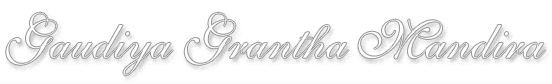 śrī-śrī-nimbārka-sampradāya-dhurandharaiḥsarva-śāstra-viśāradair śrī-yukta-bhagīratha-jhā-maithilaiḥviracitā |śrī-vṛndāvana-rasa-tattva-samīkṣāmūla-mātramVersion 1.02 (Dec. 9, 2007)Text entered by Jagadananda Das.śrī-vṛndāvana-rasa-tattva-samīkṣāśrī-śrī-nimbārka-sampradāya-dhurandharaiḥsarva-śāstra-viśāradair śrī-yukta-bhagīratha-jhā-maithilaiḥviracitā |(1)prathamaḥ prakāśaḥrasa-svarūpa-nirūpaṇamśrī-śrī-rādhā kṛṣṇābhyāṁ namaḥ |atha śrī-vṛndāvana-rasa-tattva-samīkṣā prārabhyateathātaḥ sampravakṣyāmi rasa-tattvasya nirṇayam |vedeṣu sa-purāṇeṣu pañcarātra-gaṇeṣu ca ||1||śāstrāntareṣu sarveṣu rasa-śāstra-gaṇeṣu ca |ācāryāṇāṁ nibandheṣu yad rahasyatayocyate ||2||śrī-mayūkhe saptame’tra tathā yugma-mayūkhake |śrī-yugmasya rasātmakatvaṁ sāmānyena nirūpitam ||3||tad eva tu viśeṣeṇa rasa-śāstrokta-rītitaḥ |nirūpyate mayā yatnāt sva-buddhi-pariśuddhaye ||4||pīyūṣāmbudhi-koṭi-madhurau nityau kiśorau rasaunityānanta-sakhī-janaiḥ surasitau kānau kalā-sāgarau |nityānanda-mahodadhau tu parame vṛndāvane lasitaudevau śrī-puruṣottamau surasikau syātāṁ priyau sarvadā ||5||nīlendīvara-locanā śaśi-mukhī nityaṁ mano-hāriṇīśyāmāṅgī lalitālakā kamalinī kāntā kiśorī priyā |ratnālaṅkṛti-rañjitā suvasanā keyūra-kāñcī-svanāsyān me prema-rasāmbu-siñcana-parā mūrtir mano-gocarā ||6||pramāṇa-mayūkhe śrī-puruṣottama-tattva-samīkṣaṇe'pekṣitānāṁ pramāṇānāṁ tattva-samīkṣām upodghāta-mayūkhe, pāramya-mayūkhe ca śrī-bhagavato nirasta-sāmyātiśayatva-samīkṣā, guṇa-mayūkhe sa-guṇatva-nirguṇatva-samīkṣā, śrī-vigraha-mayūkhe śrī-vigraha-tattva-samīkṣā, ākāra-mayūkhe dvibhujatva-caturbhujatvādi-samīkṣā, śrī-mayūkhe śrī-svarūpa-māhātmya-samīkṣā, śrī-yugma-mayūkhe śrī-puruṣottamayo rasātmakatvena śrī-yugalātmakatva-samīkṣā, śrī-dhāma-mayūkhe tayor vilāsa-bhūmi-parama-dhāma-svarūpa-samīkṣā ca pakṣa-pratipakṣābhyāṁ mīmāṁsitā |athātra daśame śrī-rasa-mayūkhe śrī-puruṣottamayoḥ śruti-purāṇa-pañcarātra-mukhena sāmānyataḥ samīkṣitam api parama-rasa-rūpatvaṁ sarva-rasa-bījatvaṁ parama-rasikatvaṁ ca rasa-śāstrokta-rītyāpi viśeṣataḥ samīkṣyate | tatra śrotṝṇāṁ manaḥ samavadhānāya prathamataḥ śrī-rasasya parama-rahasyatvaṁ sarva-śāstra-guhyatvaṁ tathātvena sarva-śiṣṭa-sammatvaṁ ca pratijñā-mukhenāha—athātaḥ sampravakṣyāmi ity ādi, ācāryānāṁ nibandheṣu iti ceti | nirūpayitavye pūrva-grantha-saṅgatim āha—śrī-mayūkhe saptame’tra ity ādineti | atha vakṣyamāṇa-sarvārtha-samanvaya-sūtra-mukhena paramābhidheyaṁ sveṣṭaṁ ca śrī-yugmaṁ prārthayate—pīyūṣāmbudhi-koṭi-madhurau iti | vivakṣita-saundaryādi-guṇanirdeśa-pūrvakaṁ śrī-yugmaṁ prārthayate—nīlendīvara-locanā iti || —o)0(o—sukham eva paraṁ tattvam ānandāpara-nāmakam |chāndogye bhūma-vidyāyāṁ taittarīye tathaiva ca ||7||bṛhad-āraṇyake cāpi gopāle muṇḍakādiṣu |tathaivānya-vibhāgeṣu vadanti śrutayaḥ kila ||8||athābhidheyārtham āha—sukham eva paraṁ tattvam ity ādi | tathā ca chāndogyopaniṣadi saptamādhyāye bhūma-vidyāyāṁ śrutiḥ—atha yadā vai labhate'tha tadā karoti nāsukhaṁ labdhvā karoti sukham tv eva vijijñāsitavyam iti [chā.u. 7.22.1] ity ādineti | atra hi bhagavatā kumāreṇa śrī-nārada-jijñāsānusāreṇa nāmādi-krameṇa sarvaṁ vastu-tattvaḷm nirūpya jijñāsya-parama-tattvatayā sukham eva nirūpitam | tac ca sukhaṁ sātiśaya-niratiśaya-bhedena dvividham | tatra yan niratiśayaṁ sukham, amṛta-bhūmādi-padābhidhānaṁ tad eva paramaṁ tattvam | tathāha—bhūmaiva sukham | yo vai bhūmā tad amṛtam, yad alpaṁ tan martyam [chā.u. 7.24.1] iti | tal-lakṣaṇam api tatraivāha śrutiḥ—yatra nānyat paśyati nānyac chṛṇoti nānyad vijānāti sa bhūmā [chā.u. 7.24.1] iti | yasmin sukhe dṛṣṭe śrute vijñāte tatraiva paramānurāgeṇa nimagna-hṛdayatayā nimagna-sarvendriyatayā cānyatrāmādi-viṣaya-darśanādi-janyaṁ sukhaṁ na jātucid api paśyati śṛṇoti vijānāti tat paramaṁ niratiśayaṁ paramāmṛta-lakṣaṇaṁ bhūmākhyaṁ sukhaṁ, paraṁ jijñāsyam iti tad-arthaḥ | etasya vyākhyāna-vistaras tv agre śrī-bhāva-mayūkhe draṣṭavyaḥ | evaṁ taittarīy brahma-vallyām anna-mayādi-krameṇa vastu-tattvaṁ nirūpya pañcama-paryāye anyo'ntara ātmā ānanda-mayaḥ—tasya priyam eva śiraḥ | modo dakṣiṇaḥ pakṣaḥ | pramoda uttaraḥ pakṣaḥ | ānanda ātmā | brahma pucchaṁ pratiṣṭhā [tai.u. 2.4.1] ity-ādinā ānandamaya eva jijñāsya-sarva-vastu-tattvam avatārya, ānandād dhy eva khalv imāni bhūtāni jāyante, ānandena jātāni jīvanti, ānandaṁ prayanty abhisaṁviśanti | tasmād ānandaṁ brahma tad vijijñāsitavyam [tai.u. 3.6] ity-ādinā ānandasyaiva parama-vastutām āha | tathā, yato vāco nivartante aprāpya manasā saha |ānandaṁ brahmaṇo vidvān na bibheti kutaścana || [tai.u. 2.3.1] iti tatraiva sarva-vāg-virāmam apy āha śrutiḥ | tasmāt taittarīye'pi niratiśayānanda-svarūpaṁ sad eva brahmākhyaṁ vastu paramaṁ tattvam | evaṁ bṛhad-āraṇyake'pi—etasyaivānandasyānyāni bhūtāni mātrām upajīvanti [bṛ.ā.u. 4.3.32], vijñānam ānandaṁ brahma rātir dātuḥ parāyaṇam [bṛ.ā.u. 3.9.28] ity-ādinā | taṁ tv aupaniṣadaṁ puruṣaṁ pṛcchāmi [bṛ.ā.u. 3.9.26] iti jijñāsaupapāda-parama-puruṣa-lakṣaṇa-śrutau sva-prakāśa-niratiśayānandasyaiva parama-tattvatām āha śrutiḥ | evam anyatrāpi draṣṭavyam iti | tasmād ānandasyaiva parama-tattvatvaṁ sarva-śruti-sammatam iti | kiṁ ca, laukikānubhavo'pi sarvāpekṣānandivānyecchānadhīnecchā-viṣayatvena parama-phala-rūpatāṁ parama-tattvatāṁ ca sādhayati iti sarva-sahṛdaya-hṛdaya-sākṣikam |kiṁ cātmano'py ānanda-rūpatvād evānkūla-vedanīyatvenopādeya-vastutvam, nirānandatve tu tasyāpi pratikūla-vedanīyatvāpattau, anupādeyatvenāvastutvam eva syāt | ata eva dehātma-vādinām api jīvanasya nirānandatva-niścaye jīvanocchede pravṛttir iti | tad eva sarvam abhipretyāha—sukham eva paraṁ tattvam iti dvābhyām iti ||7-8||—o)0(o—tat sukhaṁ paramaṁ yad vai paramāmṛta-lakṣaṇam |sukha-kṣīroda-niryāsa-pīyūṣopamam ujjvalam ||9||vilakṣaṇa-camatkārair anuprāṇita-vigraham |rasa-svarūpaṁ vijñeyam ānanda-rasa-lakṣaṇam ||10||yasmād āhlādanaṁ prāṇo rasasyeti vyavasthitiḥ |na nirviśeṣaṁ sukhaṁ tasmād rasa-rūpam iti sthitiḥ ||11||tat-sukhasya dvidhānubhūtiḥ turīya-rūpeṇa ceti | tatra yat turīya-padābhidhānaṁ nirviśeṣaṁ sukhaṁ tad eva cākṣara-brahma-padābhidhānaṁ, tad eva nirveda-sthāyika-śānta-rasānubhūti-gocaraṁ sukham | yac ca sarva-camatkāra-paripūrṇaṁ sukhaṁ tad eva kṣarākṣarābhyām uttamaṁ śrī-puruṣottamābhidhānaṁ rati-sthāyika-bhakti-rasika-samadhigamyaṁ paramaṁ sukham | etad eva sukhaṁ taittarīye, anyo’ntara ātmā ānanda-mayaḥ | anvayaṁ puruṣa-vidhaḥ | tasya priyam eva śiraḥ | modo dakṣiṇaḥ pakṣaḥ | pramoda uttaraḥ pakṣaḥ | ānanda ātmā | brahma pucchaṁ pratiṣṭhā [tai.u. 2.5], ity-ādi-śrutibhir vyākhyāyate | gītāyāṁ ca pañcadaśe'dhyāye—yasmāt kṣaram atīto’ham akṣarād api cottamaḥ |ato’smi loke vede ca prathitaḥ puruṣottamaḥ || [gītā 15.18] ity-ādinā, ānandamayo'bhyāsāt [ve.sū. ] ity-ādi-brahma-sūtraiś ca vyākhyāyate | tad eva priya-moda-pramodādi-sarva-camatkāra-paripūrṇa-paramaṁ sukhaṁ rasa-śabdenocyate | anyo’ntara ātmā ānanda-mayaḥ [tai.u. 2.5] ity ādinoktaṁ tādṛśa-sukham adhikṛtyaiva taittarīye brahma-vallyāṁ, raso vai saḥ, rasaṁ hy evāyaṁ labdhvānandī bhavati | ko hy evānyāt kaḥ prāṇyāt, yad eṣa ākāśa ānando na syāt | eṣa he evānandayati [tai.u. 2.5.1] iti rasa-śrutiṁ paṭhati | anyatra bhavatu nāmānyad anyad apīti | upaṣṭambhakam āha—yasmād āhlādanam iti | camatkārasya rasa-sāratvaṁ prāha sāhitya-darpaṇe—rase sāraś camatkāra iti | lokottara-camatkāra-prāṇa iti ceti | sa ca camatkāro rati-sthāyike rase lokottarāhlāda eva | yathāha kāvya-lakṣaṇe rasa-gaṅgādhara-kāraḥ—ramaṇīyārtha-pratipādakaḥ śabdaḥ kāvyam iti, ramaṇīyatā ca lokottarāhlāda-janaka-jñāna-gocaratā ity-ādinā ceti | etad-abhiprāyeṇaiva taittarīyādi-śrutau priya-śirastvādi-camatkāra-viśeṣābhidhānam | nāyam avayava-vibhāgo yena priya-śirastvādi-brahma-sūtra-virodha iti | camatkāra-hīnaṁ sukhaṁ tu na rasa-rūpam ity āha—na nirviśeṣaṁ sukhaṁ tasmāt iti | tad etad rati-sthāyika-rasābhiprāyeṇa, tena nirvedādi-sthāyike śānta-rasādau nirviśeṣa-sukhasya tādṛśa-camatkāra-hīnasya rasatve'pi na kṣatir iti ||9-11|| —o)0(o—tasmāt sarva-camatkāra-taraṅgita-svarūpakam |puruṣākāram atulam ānanda-maya-nāmakam ||12||priya-modādi-vicchitti-koṭi-saundarya-vigraham |taittarīya-śruti-khyātaṁ sarva-sañjīvanātmakam ||13||chāndogye bhūma-śabdākhyaṁ paramāmṛta-lakṣaṇam |sva-dṛṣṭi-śravaṇa-jñāna-sarva-vṛtti-nirodhakam ||14||sarva-kāmaṁ sarva-gandhaṁ tathā sarva-rasātmakam |sarva-jñaṁ sarva-karmākhyaṁ tathā sarva-parāyaṇam ||15||mahato’pi mahad-bhūtaṁ sūkṣmebhyaḥ sūkṣmam uttamam |yathā-kratu-susandṛśyam śāṇḍilya-śruti-bodhitam ||16||bṛhad-āraṇyake proktaṁ rātir dātuḥ parāyaṇam |sarvānanda-nidānaṁ ca sarvānandaika-vigraham ||17||sva-prakāśa-ghanaṁ satyaṁ cetanānāṁ ca cetanam |rasa-svarūpaṁ vijñeyaṁ paramāhlādakaṁ sukham ||18||aprākṛta-rasasyedaṁ svarūpaṁ samyag īritam |prākṛtasya rasasyāpi rūpaṁ paścān nirūpyate ||19||atra taittarīyādi-śrutayas tu anyo’ntara ātmā ānanda-mayaḥ… raso vai saḥ [tai.u. 2.5], yatra nānyat paśyati … preyo'nyasmāt sarvasmāt, etasyaivānandasyāni bhūtāni mātrām upajīvanti, ko hy evānyāt kaḥ prāṇyād yad eṣa ākāśa ānando na syāt [chā.u. 7.24.1] ity ādyāḥ pūrva-śloka-vyākhyāna eva paṭhitā iti tad atrānusandhātavyāḥ | asambhāvanā-viparīta-bhāvanā nirāsāyāha—aprākṛta-rasasyedam ity ādi |—o)0(o—adhiṣṭheyaṁ tu tad rūpaṁ nirākāram api śrutam |yad-adhiṣṭhātṛ tad-rūpaṁ narākāraṁ tu tac chrutam ||20||kṣity-ap-tejo’nilādīnāṁ dvirūpatvaṁ yathā śrutam |dvirūpatvaṁ rasasyāpi jñeyaṁ tadvat suniścitam ||21||pūrvatra puruṣākāram atulam ānanda-maya-nāmakam [1.12] iti rasasya puruṣākāratvam uktam | tad upapādyate—adhiṣṭheyaṁ tu tad-rūpam iti dvābhyām | tasya rasasya svarūpaṁ karmātmakam ekaṁ kāraṇātmakam aparam | tatra yat karmātmakaṁ rūpaṁ tad bodhyātmikam adhiṣṭheyam sahṛdayānāṁ sat-kāvyārtha-bhāvanayā sattvodreka-janya-dhī-vṛtti-gocaram | yac ca kāraṇātmakaṁ tad eva rasasyādhidaivikaṁ karmātmaka-rasādhiṣṭhātṛ-bhūtaṁ puruṣākāram ānandāmṛta-lakṣaṇaṁ viṣṇu-padābhidheyaṁ sarva-vilakṣaṇaṁ śrī-puruṣottamākhyaṁ tad-varaṇaika-labhyaṁ tādṛśa-prema-maya-śrī-janaika-bhogyaṁ vastu | tad eva rūpaṁ mukhyataḥ taittarīyādi-śrutiṣu puruṣa-vidhānanda-mayādi-padena rasa-padena bhūmādi-padena ca vyākhyāyate iti | evaṁ ca sāhitya-darpaṇādau yat—sattvodrekād akhaṇḍa-svarprakāśānanda-cin-mayaḥ |vedyāntara-sparśa-śūnyo brahmāsvāda-sahodaraḥ ||lokottara-camatkāra-prāṇaḥ kaiścit pramātṛbhiḥ |svākāravad abhinnatvenāyam āsvādyate rasaḥ || [sā.da. 3.2-3]iti svarūpa-kathana-garbha āsvādana-prakāra ucyate, tadādhyātmikasya karmātmaka-rasasyaiva svarūpa-paramāsvādana-prakāraś ceti | tad apy āṁśikam eveti | tad-adhiṣṭhātṛ-bhūta-sarva-vilakṣaṇādhidaivikasya mūla-rasasya svarūpa-lakṣaṇaṁ tu puruṣākāraṁ tādṛśa-tādṛśa-svarūpa-guṇotpannaṁ bhinnaṁ bodhyam | tatra sarva-mukhyasya śṛṅgāra-rasasyādhidevatā tat-svarūpaṁ ca paramarṣiṇā rasa-tattvavid-guruṇā bharatenaiva svayaṁ nāṭya-śāstreṣu ṣaṣṭhamādhyāye proktam—śyāmo bhavati śṛṅgāraḥ sito hāsyaḥ prakīrtitaḥ |śṛṅgāro viṣṇu-devas tu hāsyaḥ prathama-daivataḥ || iti śṛṅgāra-rasasyādhidaivatatvaṁ śyāma-varṇatvaṁ ca spaṣṭam abhihitam | tac cāgre spaṣṭaṁ bhavaty eveti ||20-21||—o)0(o—rasasyākāra-hīnatve varṇaḥ śyāmaḥ kathaṁ bhavet |śṛṅgāro viṣṇu-devas tu varṇaḥ śyāma udāhṛtaḥ |bharatenaiva muninā tathākāro’pi darśitaḥ ||22||sukha-prāyeṣṭa-sampanna ṛtu-mālyādi-sevakaḥ |puruṣaḥ pramadā-yuktaḥ śṛṅgāra iti saṁjñitaḥ ||23||ity evaṁ hi muner vākyaṁ paṭhyate nāṭya-śāstrake ||24||tatra tātparyato jñeyau pramadā paramā ramā |puruṣaḥ paramo viṣṇur yas tu viśvaika-kāraṇam ||25||viṣṇuḥ sṛjati bhūtāni viṣṇuḥ saṁharate prajāḥ |viṣṇu-prasūtaṁ trailokyaṁ viṣṇur lokādhi-daivatam ||26||ity evaṁ hi muniḥ prāha tatraiva nāṭya-śāstrake |yathocyate mantra-varṇe ṛg-vede spaṣṭa-rūpataḥ ||27||yaḥ pūrvāya vedhase navīyate samujjānaye viṣṇave dadāśāti |bṛhac-charīro vimimāna ṛgbhir yuvā kumāraḥ pratyetyāhavam ||28||vyākhyāyate purāṇeṣu tathaiva spaṣṭa-rūpataḥ ||29||bṛhac-charīro'gni-samāna-rūpoyuvā kumāratvam upeyivān hariḥ |reme śriyāsau jagatāṁ jananyāsva-jyotsnayā candra ivāmṛtāṁśuḥ ||30||ato hi paramo viṣṇuḥ puruṣottama-saṁjñitaḥ |pramadāhlādinī kāntā śrī devī paramā ramā ||31||sakhībhir anurūpābhir ananābhiḥ samantataḥ |sarvopakaraṇair yukto rasaḥ śṛṅgāra ucyate | |32||tat sarvaṁ samabhipretya procyate nāṭya-śāstrake ||puruṣaḥ pramadā-yuktaḥ śṛṅgāra iti saṁjñitaḥ ||33||athādidaivika-śṛṅgāra-rasādhiṣṭhātṛ-rūpasya narākāratvam anyathānupapattyopapādayati rasasyākāra-hīnatve varṇaḥ śyāmaḥ kathaṁ bhavet ity ādineti | atra śṛṅgāra-rasasya śyāma-varṇatva-kathanaṁ kāraṇa-rūpa-puruṣākārādhidaivika-viṣṇv-ākhya-śrī-puruṣottama-rūpa-śṛṅgāra-rasābhiprāyeṇa | ādhyātmikasya karmātmaka-śṛṅgāra-rasasya tu nirākāratvena śyāma-varṇa-sambhavād iti | sa cādhidaivikaḥ puruṣākāraḥ kāraṇa-rūpo viṣṇv-ākhyaḥ śṛṅgāra-rasaḥ kathaṁ-bhūta ity ākāṅkṣāyāṁ svayaṁ bharata-muner vākyam āha—sukha-prāyeṣṭa-sampanna ṛtu-mālyādi-sevakaḥ |puruṣaḥ pramadā-yuktaḥ śṛṅgāra iti saṁjñitaḥ || iti |etena śṛṅgārika-sarvopakaraṇa-sampannaḥ saparikaraḥ śrī-yuktaḥ śrī-puruṣottama eva śṛṅgāra-padenopasthāpitaḥ | puruṣa-padena viṣṇv-aparābhidhāna-śrī-puruṣottamasyānubodhanāt | pramadā-padena parama-rasāyāḥ mahā-lakṣmyā anubodhanāt | sukha-prāyeṣṭa-sampannatva-viśeṣaṇena tādṛśa-bhūṣaṇa-vasanādeḥ tādṛśa-sakhī-vṛndasya tādṛśopavanasya vṛndāvanādeś cānubodhanād iti | tad evāha ślokāntareṇa tatraiva—ṛtu-mālyādy-alaṅkāraiḥ priya-jana-gandharva-kāvya-sevābhiḥ |upavana-gamana-vihāraḥaḥ śṛṅgāra-rasaḥ samudbhavati || [nā.śā. 6.47] iti | sa ca śṛṅgāra-rasa-rūpo viṣṇuḥ sākṣāt puruṣottama eva nāṁśa-kalādi-rūpa ity anubodhanāya tatraiva ṣoḍaśādhyāye pra$āntareṇāha muniḥ—viṣṇuḥ sṛjati bhūtāni viṣṇuḥ saṁharate prajāḥ |viṣṇu-prasūtaṁ trailokyaṁ viṣṇur lokādhi-daivatam || [nā.śā. 16.78] iti |taittarīye—ānandād dhy eva khalv imāni bhūtāni jāyante, ānandena jātāni jīvanti, ānandaṁ prayanty abhisaṁviśanti ity ādi taittarīyādi-paṭhita-paramātma-lakṣaṇa-śruti-samanvaya-sūcanena svokta-śṛṅgāra-rasādhidaivatasya viṣṇor eva pūrvbhāvatvopapādanāt tasya sākṣāc-chrī-puruṣottamatvam eva nāṁśa-kalādi-rūpatvam iti |atra yad bharatena muninābhihitaṁ tat-prasiddha-veda-mantra-siddhārtham evābhihitam iti ṛg-vede dvitīye’ṣṭake paṭhita-viṣṇu-sūkta-mantra-vākyāṁśau paṭhati—yaḥ pūrvyāya iti bṛhacchiraḥ iti ceti | purāṇa-mukhenaitan-mantrasya vyākhyā-saṅketam āha—bṛhac-charīro vimimāna-rūpaḥ iti | asya mantra-dvayasya vistareṇa vyākhyānaṁ tv atraiva śrī-yugma-mayūkhe draṣṭavyam iti | phalitam artham āha—ato hi paramo viṣṇuḥ iti tribhir iti | tad etat sarvam abhipretyaiva taittarīye ānanda-vallyāṁ—anyo’ntara ātmā ānanda-mayaḥ | sa vā ayaṁ puruṣa-vidhaḥ ity-ādinā puruṣa-vidhatvenānanda-svarūpaṁ nirūpyaiva tasyaiva ca raso vai saḥ ity-ādinā rasa-rūpatvam āha śrutiḥ | ity apy anusmartavyam iti ||22-33||—o)0(o—dvidalātmako hi śṛṅgāra ālambana-dvaya-bhedataḥ |tatraikaṁ tu ramā-rūpaṁ dvitīyaṁ viṣṇu-rūpakam ||34||paramaiva ramā rādhā paramāhlāda-vigrahā |viṣṇus tu paramaḥ kṛṣṇaḥ paramānanda-vigrahaḥ ||35||ato rādhā ca kṛṣṇaś ca dampatī tu sanātanau |rasasya paramaṁ rūpaṁ yat paraṁ madhuraṁ sukham śṛṅgāra-rasādhidevatvam atas tasmin pratiṣṭhitam ||36||yad vastunaḥ parā kāṣṭhā yasmin deve pratiṣṭhitā |tad vastuno’dhipo devaḥ sa ity eva vyavasthitiḥ ||37||atha śṛṅgāra-rasasya śrī-yugma-prakṛtikatvam upapādayati—dvidalātmako hi śṛṅgāraḥ ity ādineti | tathā ca bharata-muneḥ sūtra-vākyaṁ—evam eṣa ācāra-siddho hṛdyojjvala-veśātmakatvāc chṛṅgāro rasaḥ |sa ca strī-puruṣa-hetuka uttama-yuva-prakṛtiḥ || ity ādi |tatrādhidaivike śṛṅgāra-rase nirukta-rūpe strī-svarūpālambanaṁ svayaṁ parama-remaiva sarveśvarī | puruṣālambanaṁ tu sarveśvarābhikhyaḥ paramo viṣṇuḥ śrī-puruṣottama eva | tad āha—tatraikaṁ tu ramā-rūpaṁ dvitīyaṁ viṣṇu-rūpakam iti | tad etad upapāditam evātraiva pūrva-kaṇḍikāyām | tatra yā paramā ramā rasa-prakṛti-bhūtā sā paramāhlāda-vigrahā śrī-rādhaiva | tad apy upapādam eva śrī-mayūkhe | yaś ca rasa-prakṛti-bhūtaḥ puruṣaḥ paramo viṣṇuḥ sa paramānanda-vigrahaḥ śrī-kṛṣṇa eva | tad apy upapādam atraiva ṣaṣṭhe ākāra-mayūkhe śrī-mayūkhe śrī-yugma-mayūkhe ceti | tad āha saṅkṣepeṇa—paramaiva ramā rādhā ity ekeneti | atas tāv eva śṛṅgāra-rasasya paramaṁ niratiśayaṁ rūpam iti vivakṣitārtham āha—ato rādhā ca kṛṣṇaś ca ity ekeneti | tayoḥ ramā-viṣṇutvād eva svarūpavat trityasiddhaṁ dāmpatyam api śrī-mayūkhe samupapāditam eveti | śṛṅgāra-rasādhidevatvam atas tasmin pratiṣṭhitam iti yataḥ śṛṅgārasya paramā kāṣṭhā śrī-rādhā-kṛṣṇa-yugme eva sac-chāstreṣu varṇyate, atas tad yugmam eva parama-ramā-parama-viṣṇu-rūpaṁ śṛṅgāra-rasasyādhidaivatam ity arthaḥ | tatra vyāptim āha—yad vastunaḥ parā kāṣṭhā ity ādi | dṛśyate cāgni-vāyv-ādi-daivateṣu tathā-bhāva iti bhāvaḥ ||34-37||—o)0(o—tad eva yugma-rūpeṇa bṛhad-āraṇyaka-śrutau |maṇḍala-brāhmaṇe cāpi kāṇḍe cāgni-rahasyake ||38||ramaṇārthaṁ dvidhā-bhūtam eka-rūpaṁ sanātanam |patnī-pati-samākhyānaṁ sarva-viśvaika-kāraṇam ||39||anyonya-pūrṇatā-hetu-nirbhinnātma-svarūpakam |sarvasmād adhikaṁ preyaḥ premṇopāsyaṁ parāt param ||40||padanīyaṁ janaiḥ sarvair madhv-ādhikaraṇaṁ madhu |bahudhā rūpyate tattvaṁ premānanda-rasārṇavam ||41||athāsya śrī-puruṣottama-yugmātmaka-tādṛśa-yugma-prakṛtikasya śṛṅgārākhya-parama-rasasya tādṛśa-tat-svarūpa-gamaka-tādṛśopaniṣadt-sandarbha-vyākhyā-mukhena tādṛśa-śrī-yugmatvaṁ sarvādhika-premāspadatvaṁ sarva-viśvaika-kāraṇatvaṁ sarva-śaraṇatvaṁ sarvādhika-madhuratvaṁ sarvopāsyatvādikaṁ cāha—tad eva yugma-rūpeṇa ityādineti | śrutiś ca—bṛhad-āraṇyakopaniṣadi prathamādhyāyasya caturtha-brāhmaṇe—ātmaivedam agra āsīt puruṣa-vidhaḥ ity upakramya, sa naiva reme tasmād ekākī na ramate, sa haitāvān āsa yathā strī-pumāṁsau sampariṣvaktau sa imam evātmānaṁ dvedhāpātayat| tataḥ patiś ca patnī cābhavatām | tasmād artha-bṛgalam iva sva iti smāha yājñavalkyaḥ | tasmād ayam ākāśaḥ striyā pūryata eva tāthaṁ samabhavat tato manuṣyā ajāyanta [bṛ.ā.u. 1.4.3] iti |tatraivāgre punaḥ—tad etat preyaḥ putrāt, preyo vittāt, preyo’nyasmāt sarvasmād antarataraṁ yad ayam ātmā sa yo’nyam ātmanaḥ priyaṁ bruvāṇaṁ brūyāt priyaṁ rotsyasītīśvaro ha tathaiva syād ātmānam eva priyam upāsīta | sa ca ātmānaṁ priyam upāste na hāsya priyaṁ pramā-yuktaṁ bhavati || [bṛ.ā.u. 1.4.8] iti |evaṁ śatapatha-brāhmaṇe daśame’gni-rahasya-kāṇḍe pañcamādhyāye maṇḍala-brāhmaṇe—athādhyātmam ity upakramya—eṣa evendraḥ | yo’yaṁ dakṣiṇe’kṣan puruṣo’theyam indrāṇī tau hṛdayākāśaṁ pratyavetya mithunī-bhavataḥ | tau yadā mithunasyāntaṁ gacchato’tha haitat puruṣaḥ svapiti, tad yathā haivedaṁ mithunasyāntaṁ gatvāsaṁvidāna iva bhavati daivaṁ hyaitan mithunaṁ paramo hy eṣa ānandaḥ | ete eva daivate retaḥ siñcatas tad retasa idam sarvaṁ yad idaṁ kiṁ ca |taṁ yathā yathopāsate, tad eva bhavati tad vainān bhūtvāvati… sarvair etair bhāvair upāsīta ity ādi |bṛhad-āraṇyake caturthādhyāye kūrca-brāhmaṇe’pi—indho ha vai nāmaiṣa yo’yaṁ dakṣiṇe’kṣan puruṣas taṁ vā etam indha santam indra ity ācakṣate parokṣeṇaiva parokṣa-priyā iva hi devāḥ pratyakṣa-dviṣaḥ || athaitad vāme’kṣaṇi puruṣa-rūpam eṣā’sya patnī virāṭ tayor eṣa saṁstāvo ya eṣo’ntar-hṛdaya ākāśaḥ || [bṛ.ā.u. 4.2.2-3] ity ādi |tathā tatraiva dvitīyādhyāye pañcame madhu-brāhmaṇe—sa vā ayam ātmā sarveṣāṁ bhūtānām adhipatiḥ, sarveṣāṁ bhūtānāṁ rājā ity upākramya, idaṁ vai tan madhu-dadhy-aḍḍātharvaṇo’śvibhyām uvāca [bṛ.ā.u. 2.5.15] ity ādi | tad etat sarvaṁ śrī-yugma-mayūkhe’traiva samyag upapāditam iti tatraiva draṣṭavyam iti ||38-41||—o)0(o—tādṛśād eva śṛṅgārād rasād yugma-svarūpakāt |sarva-tattvāni jāyante pālyante tata eva hi ||42||pralīyante punas tatra tad-arthaṁ sakalaṁ jagat |utpadyante vilīyante pālyante tasya līlayā ||43||etad api tāṁ samabhūt tato manuṣyā ajāyanta, ete eva devate retaḥ siñcatas tad retasa idaṁ sarvaṁ yad idaṁ kiṁ ca ity ādy upary-ukta-śruti-sandarbhād eva vyākhyātam iti | kiṁ cānyā api ānandād dhy eva khalv imāni bhūtāni jāyante, ānandād dhy eva khalv imāni bhūtāni jāyante ānandena jātāni jīvanti, ānandaṁ pryantiy abhisaṁviśanti ity ādyā śrutayo’tra draṣṭavyāḥ | paramānanda-viśeṣasyaiva śṛṅgāra-rasasya pūrvam upapāditatvād iti ||42-43||—o)0(o—pariṇāma-vikāritvād ante vairasya-darśanāt |prākṛtaḥ kila śṛṅgāro heya ukto vivekibhiḥ ||50||prākṛtasya sukhasyāpi heyatvaṁ munibhiḥ smṛtam |naitāvatāpi bhūmno’pi sukhasya heyatā bhavet ||51||tathaiva śrīśa-śṛṅgāraḥ paramāmṛta-lakṣaṇaḥ |nivikārānanda-rūpo nitya-nūtana-vigrahaḥ ||52||parama-prema-mādhurya-saundaryāmṛta-sāgaraḥ |ukta-vedānta-saṁvedyaḥ paramaṁ phalam ucyate ||53||nanv evaṁ śṛṅgāra-rasasya sākṣād-ānanda-rūpatve sarva-rasotkṛṣṭatve parama-phala-rūpatve ca kathaṁ viveki-jana-heyatvaṁ śāstreṣu smaryate ity āha—pariṇāma-vikāritvāt ity ādi | na ca prākṛta-śṛṅgāra-rasasya heyatvam api ca prākṛta-sukha-mātrasya heyatvaṁ vivekibhiḥ smaryate | na caitāvatā bhūma-sukhasyāpi heyatvaṁ mantavyam | sukhaṁ tv eva vijijñāsitavyaṁ, bhūmaiva sukhaṁ, nālpe sukham asti bhūmā tv eva vijijñāsitavyaḥ, yo vai bhūmā tad amṛtam [chā.u. 7.24.1] ity-ādi-śruti-virodhāt | tatra heyatva-kāraṇābhāvāc ca | tathā prākṛta-vilakṣaṇasya śrī-puruṣottama-śṛṅgārasyāpi na heyatva-gandha-leśaḥ | kiṁ ca, sarvathopādeyatvam evety āha—tathaiva śrīśa-śṛṅgāraḥ ity ādi | athaivaṁ bhūma-sukhavad eva tādṛśa-śṛṅgāra-rasasyāpi vedānta-vedyatvaṁ syād ity āha—ukta-vedānta-saṁvedyaḥ ity ādi | ukta-vedānta-vākyāni tu—sa naiva reme, sa imam evātmānaṁ dvedhāpātayāt tataḥ patiś ca patnīṁ cābhavatāṁ [bṛ.ā.u. 1.4.3], tāṁ samabhavat, tayor eṣa saṁstāvo ya eṣo'ntar hṛdaya ākāśaḥ, tau hṛdayākāśaṁ prayavetya mithunī-bhavataḥ [śa.brā., agnirahasye 5.2], daivaṁ hy etan mithunaṁ paramo hy eṣa ānandaḥ [], raso vai saḥ, rasaṁ hy evāyaṁ labdhvānandī bhavati [tai.u. 2.7.1], so'śnute sarvān kāmān saha brahmaṇā vipaścitā [tai.u. 2.1], ātma-krīḍa ātma-ratir ātma-mithunaḥ [chā.u. 7.25.2], sa tatra paryeti jakṣan krīḍan ramamānaḥ strībhir vā yānair vā [chā.u. 8.12.3], tad eva yugma-rūpeṇa ity ādi kārikā-vyākhyāne uktā anuktāś ca taittarīye chāndogye bṛhad-āraṇyake ca draṣṭavyā iti ||50-53||—o)0(o—mādhurya-saukumāryādi-guṇaiḥ sarvair alaṅkṛtam |ātmārāma-gaṇākarṣi-hāva-bhāvair manoharam ||54||sarvajñaṁ satya-saṅkalpaṁ sarva-doṣa-vivarjitam |sarva-vedānta-saṁvedyam ānandāmṛta-lakṣaṇam ||55||svānurūpa-sakhī-koṭi-koṭi-lālita-vigraham |nitya-līlābhiramito līlopakaraṇair yutam ||56||sarva-kāmaṁ sarva-gandhaṁ tathā sarva-rasātmakam |kṣarākṣarābhyāṁ paramaṁ turīyātīta-vigraham ||57||ananya-śaraṇair bhogyaṁ teṣāṁ bhoktṛ sanātanam |rādhā-kṛṣṇābhidhaṁ vastu nityaṁ vṛndāvanāspadam ||58||atha sa śṛṅgāraḥ parāhlādaḥ ity ekena ukta-śrīśa-lakṣaṇa-śṛṅgāra-rasasya parama-sukha-rūpatvena parama-phalatvaṁ nirdhārya tasya punaḥ sa śṛṅgāraḥ iti tribhiḥ ślokaiḥ paramātma-rūpatve pūrvam upakrāntam upasaṁhṛtya tasya paramātma-rūpasya śrī-śṛṅgāra-rasasya vivakṣita-svarūpa-lakṣaṇaṁ—kiśoraṁ cāru-sarvāṅgam ity-ādinā, nityaṁ vṛndāvanāspadam ity antenāha | atra sarvatra, sa śṛṅgāraḥ ity aṁśena pūrvoktaḥ śrī-puruṣottama-śṛṅgāro grāhyaḥ tasyaiva prakṛtatvād iti | tad etat sarvam abhihitaṁ padma-purāṇe pātāla-khaṇḍe vṛndāvana-māhātmye ekonasaptatimādhyāye pārvatī-maheśvara-saṁvādena—govindasya kim āścaryaṁ saundaryākṛta-vigraham |tad ahaṁ śrotum icchāmi kathayasva dayā-nidhe || [pa.pu. 4.69.79]īśvara uvāca—madhye vṛndāvane ramye mañju-mañjīra-śobhite |yojanāśrita-sad-vṛkṣa-śākhā-pallava-maṇḍite ||80||tan-madhye mañju-bhavane yoga-pīṭhaṁ samujjavalam |tad-aṣṭa-koṇa-nirmāṇaṁ nānā-dīpti-manoharam ||81||tasyopari ca māṇikya-ratna-siṁhāsanaṁ śubham |tasmin naṣṭa-dalaṁ padmaṁ karṇikāyāṁ sukhāśrayam ||82||govindasya paraṁ sthānaṁ kim asya mahimocyate |śrīmad-govinda-mantra-stha-ballavī-vṛnda-sevitam ||83||divya-vraja-vayo-rūpaṁ kṛṣṇaṁ vṛndāvaneśvaram |vrajendraṁ santataiśvaryaṁ vraja-bālaika-vallabham ||84||yauvanodbhinna-kaiśoraṁ vayasādbhuta-vigraham |anādim ādiṁ sarveṣāṁ nanda-gopa-priyātmajam ||85||śruti-mṛgyam ajaṁ nityaṁ gopī-jana-manoharam |paraṁ dhāma paraṁ rūpaṁ dvibhujaṁ gokuleśvaram ||86||ballavī-nandanaṁ dhyāyen nirguṇasyaika-kāraṇam |suśrīmantaṁ navaṁ svacchaṁ śyāma-dhāma manoharam ||87||navīna-nīrada-śreṇī-susnigdhaṁ mañju-kuṇḍalam |phullendīvara-sat-kānti-sukha-sparśaṁ sukhāvaham ||88||dalitāṁ jana-puñjābha-cikkaṇaṁ śyāma-mohanam |susnigdha-nīla-kuṭilāśeṣa-saurabha-kuntalam ||89||tad-ūrdhvaṁ dakṣiṇe kāle śyāma-cūḍā-manoharam |nānā-varṇojjvalaṁ rājac-chikhaṇḍi-dala-maṇḍitam ||90||mandāra-mañju-go-pucchā-cūḍaṁ cāru-vibhūṣaṇam |kvacid bṛhad-dala-śreṇī-mukuṭenābhimaṇḍitam ||91||aneka-maṇi-māṇikya-kirīṭa-bhūṣaṇaṁ kvacit |lolālaka-vṛtaṁ rājat-koṭi-candra-samānanam ||92||kastūrī-tilakaṁ bhrājan-mañju-go-rocanānvitam |nīlendīvara-susnigdha-sudīrgha-dala-locanam ||93||ānṛtyad-bhrū-latāśleṣa-smitaṁ sāci-nirīkṣaṇam |sucārūnnata-saundarya-nāsāgrāti-manoharam ||94||nāsāgra-gaja-muktāṁśu-mugdhīkṛta-jagat-trayam |sindūrāruṇa-susnigdhādharauṣṭha-sumanoharam ||95||nānā-varṇollasat-svarṇa-makarākṛti-kuṇḍalam |tad-raśmi-puñja-sad-gaṇḍa-mukurābha-lasad-dyutim ||96||karṇotpala-sumandāra-makarottaṁsa-bhūṣitam |śrī-vatsa-kaustubhoraskaṁ muktā-hāra-sphurad-galam ||97||vilasad-divya-māṇikyaṁ mañju-kāñcana-miśritam |kare kaṅkaṇa-keyūraṁ kiṅkiṇī-kaṭi-śobhitam ||98||mañju-mañjīra-saundarya-śrīmad-aṅghri-virājitam |karpūrāguru-kastūrī-vilasac-candanādikam ||99||gorocanādi-saṁmiśra-divyāṅga-rāga-citritam |snigdha-pīta-paṭī-rājat-prapadāṁ dolitāṁ janam ||100||gambhīra-nābhi-kamalaṁ roma-rājī-nata-srajam |suvṛtta-jānu-yugalaṁ pāda-padma-manoharam ||1ocyate||dhvaja-vajrāṅkuśāmbhoja-karāṅghri-tala-śobhitam |nakhendu-kiraṇa-śreṇī-pūrṇa-brahmaika-kāraṇam ||102||kecid vadanti tasyāṁśaṁ brahma cid-rūpam advayam |tad-daśāṁśaṁ mahā-viṣṇuṁ pravadanti manīṣiṇaḥ ||103||yogīndraiḥ sanakādyaiś ca tad eva hṛdi cintyate |tri-bhaṅgaṁ lalitāśeṣa-nirmāṇa-sāra-nirmitam ||104||tiryag-grīva-jitānanta-koṭi-kandarpa-sundaram |vāmāṁsārpita-sad-gaṇḍa-sphurat-kāñcana-kuṇḍalam ||105||sahāpāṅgekṣaṇa-smeraṁ koṭi-manmatha-sundaram |kuñcitādhara-vinyasta-vaṁśī-mañju-kala-svanaiḥ ||106||jagat-trayaṁ mohayantaṁ magnaṁ prema-sudhārṇave |śrī-pārvaty uvāca—paramaṁ kāraṇaṁ kṛṣṇaṁ govindākhyaṁ mahat-padam ||107||vṛndāvaneśvaraṁ nityaṁ nirguṇasyaika-kāraṇam |tat tad rahasya-māhātmyaṁ kim āścaryaṁ ca sundaram ||108||tad brūhi deva deveśa śrotum icchāmy ahaṁ prabho |īśvara uvāca—yad-aṅghri-nakha-candrāṁśu-mahimānto na gamyate ||109||tan-māhātmyaṁ kiyad devi procyate tvaṁ mudā śṛṇu |ananta-koṭi-brahmāṇḍe ananta-triguṇocchraye ||110||tat-kalā-koṭi-koṭy-aṁśā brahma-viṣṇu-maheśvarāḥ |sṛṣṭi-sthity-ādinā yuktās tiṣṭhanti tasya vaibhavāḥ ||111||tad-rūpa-koṭi-koṭy-aṁśāḥ kalāḥ kandarpa-vigrahāḥ |jagan-mohaṁ prakurvanti tad-aṇḍāntara-saṁsthitāḥ ||112||tad-deha-vilasat-kānti-koṭi-koṭy-aṁśako vibhuḥ |tat-prakāśasya koṭy-aṁśa-raśmayo ravi-vigrahāḥ ||113||tasya sva-deha-kiraṇaiḥ parānanda-rasāmṛtaiḥ |paramāmoda-cid-rūpair nirguṇasyaika-kāraṇaiḥ ||114||tad-aṁśa-koṭi-koṭy-aṁśā jīvanti kiraṇātmakāḥ |tad-aṅghri-paṅkaja-dvandva-nakha-candra-maṇi-prabhāḥ ||115||āhuḥ pūrṇa-brahmaṇo’pi kāraṇaṁ veda-durgamam |tad-aṁśa-saurabhānanta-koṭy-aṁśo viśva-mohanaḥ ||116||tat-sparśa-puṣpa-gandhādi-nānā-saurabha-sambhavaḥ |tat-priyā prakṛtis tv ādyā rādhikā kṛṣṇa-vallabhā ||117||tat-kalā-koṭi-koṭy-aṁśā durgādyās tri-guṇātmikāḥ |tasyā aṅghri-rajasaḥ sparśāt koṭi-viṣṇuḥ prajāyate ||118|| iti |—o)0(o—sarvākārṣaṇa-hetutvāt sarva-dhī-vṛtti-rodhanāt |sarvānanda-nidānatvāt sarvātmatvāc ca hetutaḥ |raso’yaṁ madhuraḥ śyāmaḥ kṛṣṇa ity abhidhīyate ||59||tarpakatvāc cendriyāṇāṁ vedyatvāl loka-vedataḥ |gopa-govinda-śabdādyaiḥ sa rasaḥ parigīyate ||60||bimbānubimba-bhāvena vyāpanāt sarva-cetane |raso viṣṇu-padenāpi sa eva parigīyate ||61||ramaṇāt sarva-bhūtānāṁ kṛṣṇasya svātmanas tathā |raso rameti nāmnāpi procyate rasa-pāragaiḥ ||62||sarva-saundarya-bījatvād āśritatvāt tathā harau |sarvair āśrayaṇīyatvād ucyate śrīti nāmataḥ ||63||sarvaiś ca darśanīyatvāt prema-saundarya-sad-guṇaiḥ |bhagavac-cihna-rūpatvād raso lakṣmīti bhaṇyate ||64|| rādhanān nija-rūpeṇa kṛṣṇasya svātmanaḥ sadā |rasa evocyate rādhā paramāhlādinī priyā ||65||vicitrānanta-bhaṅgānāṁ rasāṅgānāṁ samūhanāt |rasa evocyate rāso nityaṁ vṛndāvanāspadaḥ ||66||rā-śabdenocyate rāso dhā-śabdāt tasya dhāraṇāt |rāsādhāra-svarūpā sā śrī-rādhā paramā ramā ||67||rāsena nija-rūpeṇa prema-saundarya-sad-guṇaiḥ |ārādhyate yayā svātmā kāntaḥ śrī-puruṣottamaḥ |ataś ca procyate rādhā paramāmṛta-vigrahā | |68||yathocyate pañcarātre svayaṁ bhagavataiva hi |tvayā cārādhito yasmād ahaṁ kuñja-mahotsave |rādheti nāma vikhyātā rāsa-līlā-vidhāyikā ||69||prema-kalpa-latā-bījaṁ prema-pādapa-sat-phalam |gauraṁ tu rādhikā-rūpaṁ rādhyate puruṣo’nayā ||70||yathā madhurimā nīre sparśanaṁ mārute yathā |gandhaḥ pṛthivyām anaghe rādhikeyaṁ tathā harau ||71||kaumudīṁ vallabhāṁ kāntāṁ vṛndāvana-vilāsinīm |nityānapāyinīṁ viṣṇor bhāvayed rasa-dīrghikām ||72||tasmād rasātma-rūpeṇa prema-saundaryatas tathā |rāsaiś ca vividhair yasmād rādhyate puruṣottamaḥ ||73||tasmād rasa-svarūpā sā śrī-rādhā paramā ramā ||74||śṛṅgāra-rasa-sarvasvaṁ premānanda-rasārṇavam |rādhā-kṛṣṇābhidhaṁ vastu nityaṁ vṛndāvanāspadam ||75||sarvākārṣaṇa-hetutvāt iti | tato rādheti nāmnas tādṛśārtha-gamakatve pañcarātra-vākyāni pramāṇatvenāha—tāny etāni vākyāni śrī-mayūkha-śeṣe'py atraiva sthala-nirdeśa-pūrvakaṁ paṭhitānīti | śrutayaś āsminn arthe gopāla-tāpinyāṁ bhavanti—kṛṣir bhū-vācakaḥ śabdo ṇaś ca nirvṛti-vācakaḥ |tayor aikyaṁ paraṁ brahma kṛṣṇa ity abhidhīyate || sac-cid-ānanda-rūpāya kṛṣṇāyākliṣṭa-kāriṇe |namo vedānta-vedyāya gurave buddhi-sākṣiṇe || [go.tā. 1.1]tad u hovāca hairaṇyaḥ | gopa-veśam abhrābhaṁ taruṇaṁ kalpa-drumāśritam [go.tā. 1.8] tad iha ślokā bhavanti—sat-puṇḍarīka-nayanaṁ meghābhaṁ vaidyutāmbaram |dvi-bhujaṁ jñāna-mudrāḍhyaṁ vana-mālinam īśvaram ||gopa-gopī-gavāvītaṁ sura-druma-talāśrayam |divyālaṅkaraṇopetaṁ ratna-paṅkaja-madhya-gam ||kālindī-jala-kallola-saṅgi-māruta-sevitam |cintayaṁś cetasā kṛṣṇaṁ mukto bhavati saṁsṛteḥ || [go.tā. 1.9-11] iti |tam ekaṁ govindaṁ sac-cid-ānanda-vigrahaṁ vṛndāvana-sura-bhūruha-talam āsīnaṁ satataṁ samarud-gaṇo’haṁ paramayā stutyā stoṣayāmi [go.tā.u. 1.33] iti |oṁ samānātmane oṁ tat sad bhūr bhuvaḥ svas tasmai namo namaḥ |oṁ gopālāya nija-svarūpāya oṁ tat sad bhūr bhuvaḥ svas tasmai namo namaḥ |yo'sau uttama-puruṣaḥ gopālaḥ | yo'sau paraṁ brahma gopālaḥ | turīyātīto gopālaḥ | eko devaḥ sarva-bhūteṣu gūḍhaḥ [go.tā.u. 2.106] iti |gopān jīvān ātmatvenāsṛṣṭi-paryantam ālāti sa gopālo bhavati [go.tā.u. 2.48]tasmād oṁkāra-sambhūto gopālo viśva-saṁsthitaḥ |klīm-oṁkārayor ekatvaṁ vadanti brahma-vādibhiḥ || [go.tā. 2.58] ity ādi ceti |evaṁ puruṣārtha-bodhinyām āthavaṇopaniṣadi navame prapāṭhake—tatra purṇānanda-mayaṁ kiśora-vayasor nityam aṣṭa-koṇa-nirmitaṁ yoga-pīṭhaṁ tatra māṇikya-siṁhāsane sthitaḥ gopījana-vallabho divya-vraja-vayo-rūpo vrajendro vraja-bālaika-vallabho’nādir ādiḥ śruti-mukho dvibhujo dalitāñjana-śyāma-deho nīla-kuntala-śikhaṇḍa-dala-maṇḍitaḥ | tiryak-kṛta-guñjāvataṁsa-śaśāṅka-māṇikya-kirīṭa-śiro gorocana-tilakaḥ karṇayor makara-kuṇḍale nāsāgre muktā-phalaṁ sindūrāruṇādharaḥ tiryag-grīvaḥ śrīvatsa-kaustubha-dharo muktāhāra-vibhūṣito vanya-sragvī mālatī-dāma-bhūṣitaś candana-bhūṣita-śarīraḥ, kare kaṅkaṇa-keyūraḥ, kaṭyāṁ kiṅkiṇī, pītāmbara-dharo gambhīra-nābhiḥ kamala-hṛta-jānu-yugalaḥ | padma-vajrādi-cihnita-pāda-talas tad-aṁśāṁśena koṭi-mahā-viṣṇur iti | evaṁ-rūpaṁ kṛṣṇa-candraṁ cintayen nityaśaḥ sudhīr iti | tasya ādyā prakṛtī rādhikā nityā nirguṇā sarvālaṅkāra-śobhitā prasannā aśeṣa-lāvaṇya-sundarī | asmad-ādīnāṁ janma-dātrī yasyā aṁśā bahavo brahma-viṣṇu-rudrādayo bhavanti | evaṁ-bhūtasya siddhi-mahimnā sukha-sindhur aṁśenotpannaḥ iti |eko devo nitya-līlānuraktobhakta-vyāpī bhakta-hṛdayāntarātmā |karmādhyakṣo bhakta-bhāvānuraktolīlā-sākṣī bhakta-jīvo vrajendraḥ || ity ādi ceti |sāma-rahasyopaniṣadi—sa vā ayaṁ puruṣaḥ sva-ramaṇārthaṁ sva-svarūpaṁ prakaṭitavān | tad-rūpaṁ rasa-saṁvalitam ānanda-raso'yaṁ purāvido vadanti | sarve ānanda-rasāḥ yasmāt prakaṭitāḥ bhavanti | ānanda-rūpeṣu puruṣo'yaṁ ramate iti 
sa vā ayaṁ puruṣaḥ svayam eva samārādhana-tatparo'bhūt | tasmāt svayam eva samārādhanam akarot | ato loke vede rādhā gīyate iti |rādhā-tāpiny-upaniṣadi—yeyaṁ rādhā yaś ca kṛṣṇo rasābdhir dehenaikaḥ krīḍanārthaṁ dvidhābhūt iti | rādhopaniṣadi ca—yeyaṁ rādhā yaś ca kṛṣṇo rasābdhiḥ, dehenaikaḥ krīḍanārthaṁ dvidhābhūt iti | ṛk-pariśiṣṭe ca—rādhayā mādhavo devo mādhavena ca rādhikā vibhrājate janeṣu ity ādi śrūyate | tad etad eva svarūpaṁ—bhūmaiva sukhaṁ nālpe sukham asti ity adi rasa-śruter viṣaya-bhūtaṁ vastu | idam eva ca śrī-viṣṇoḥ paramaṁ śrī-yugalātmakaṁ rūpam adhikṛtya rasa-śāstrasya guroḥ bharata-muner idaṁ vacanam—śṛṅgāro viṣṇu-daivaḥ iti śyāmo bhavati śṛṅgāraḥ iti | sukha-prāyeṣu sampanna ṛtu-mālyādi-sevakaḥ |puruṣaḥ pramadā-yuktaḥ śṛṅgāra iti saṁjñitaḥ ||nayana-vadana-prāsādaiḥ smita-madhura-vacana-pramodaiś ca |madhuraiś cāṅga-vikārais tasyābhinayaḥ prayoktavyaḥ || ity ādi |tad etat sarvaṁ nitya-vṛndāvana-vilāsini niratiśaya-saundarya-mādhurya-paripūrṇo nitya-nūtana-kiśora-vigrahe śrī-puruṣottame nijānurūpa-nityānanta-sakhī-jana-sahacarita-sarvātiśāyi-prema-saundarya-mādhurya-paripūrṇa-svānurūpāyāṁ paramā-māyāṁ paramāhlādinyāṁ sarva-lakṣmī-samaṣṭi-vigrahāyāṁ śrī-rādhāyāṁ ca sarva-śruti-smṛti-purāṇa-prasiddham evety uktam eva punaḥ punar iti | nayana-vadana-prasādaiḥ ity-ādy-uktābhinayo'pi sarvātiśāyi-rasa-mayaḥ rāsākhyas tasminn eva śrī-yugme prasiddhatamaḥ | śṛṅgāra-rasa-bījena kāmākhyena samārādhanam api tasyaiva śrī-yugmasya, tasya punā rasanam iti | jala-bhūmīndu-sampāta-kāmādi-kṛṣṇāyety ekaṁ padam | govindāyeti dvitīyam [go.tā. 1.12] ity-ādinā gopāla-tāpiny-ādau gautamīya-tantra-sanatkumāra-tantrādau ca prasiddham evety upapāditam eva śrī-yugma-mayūkha iti |tad etat sarvam abhipretyaiva sa-viśeṣa-nirviśeṣa-śrī-kṛṣṇa-stava-rāje pūrvācāryaḥaḥ—tvām akhaṇḍa-rasam ātma-vallabhaṁ veda-vākyam ata eva bodhayet |paryavasyati pare’khilātmanitvayy ananta-sukha-rūpa-śodhayat ||1||sat-prasaṅga-bala-labhya-bhaktitolabhya eva rasa-mūrtimān bhavān |sammukhā nanu bhavanti ye na tete niyanti nirayānviyad guṇān ||2||tvāṁ viśiṣṭa-guṇam ātma-supriyaṁdarśanīya-mukha-paṅkaja-śriyam |sparśanīya-tanu-vallarī-śriyaṁsevanīya-pada-paṅkaja-dvayam ||3||ity atra śrī-bhagavad-vigraho'khaṇḍa-rasa-rūpatvena viśeṣitaḥ | rasa āhlāda-viśeṣāpara-paryāya-vilakṣaṇa-camatkāra-prāṇa ānando, na tu nirviśeṣa ānandaḥ, rase sāraś camatkāra ity asya pūrvaṁ nirūpitatvād iti | tasyākhaṇḍatvaṁ sarvataḥ paripūrṇatvaṁ sarveṣāṁ khaṇḍa-rasānām aṁśa-bhāvtāpin divāsura-manuṣyādibhir anubhūyamānānāṁ, saritāṁ mahārṇava ivodbhava-pralaya-sthānatvaṁ svato dik-kālādibhir anavacchinnatvaṁ samantāt sarvataḥ praśravamānatve'pi mahārṇavavad eva sarva-daivāgādhatvādikaṁ ceti | asyaivānandasyānyāni bhūtāni mātrām upajīvanti, rasaṁ hy evāyaṁ labdhvānandī bhavati | ko hy evānyāt kaḥ prāṇyāt, yad eṣa ākāśa ānando na syāt [tai.u. 2.5.1], yato vāco nivartante aprāpya manasā saha |ānandaṁ brahmaṇo vidvān na bibheti kutaścana || [tai.u. 2.3.1] ity-ādi-śrutibhyaḥ |ata eva tasya sarvataḥ paripūrṇa-rasa-rūpatvād eva śṛṅgāro viṣṇu-devaḥ syāt iti tasya tad-rasādhidevatvaṁ bharata-muninoktam iti bodhyam ||59-75||—o)0(o—tasmāc chṛṅgāra-bījatvaṁ vṛkṣatvaṁ phala-rūpatā |pratiṣṭhitā ca śrī-kṛṣṇe yugma-rūpe sanātane ||76||vaiṣṇaveṣv api rūpeṣu kṛṣṇa-rūpaṁ rasādhikam |nirūpyate purāṇeṣu pañcarātrādikeṣv api ||77||dharma-sthānaṁ tv ayodhyākhyaṁ śrī-raṅgaṁ mukti-sādhakam |dvārakā bhakti-kṛt proktā rasa-sthānaṁ tu māthuram ||78||līlāyās tāratamyena prītyātiśāyito mayā |goloko’yaṁ mayā kḷpto rasa-līlā-bubhutsayā ||79||ye jīvā kṛpayā viṣṇor vīkṣitā muni-sattama |vasanti rasa-mārgīyā nitya-līlābhikāṅkṣiṇaḥ |teṣām iha samāvāso nityaṁ vṛndāvane’stv iha ||80||rasikānāṁ sadopāsyo rādhayā sahito hy ayam |ity evaṁ pañcarātrādau svayaṁ bhagavatocyate |nirūpitaṁ mayā pūrvaṁ mayūkhe śrīti-nāmake ||81||ato'nyatra rasodbodho devāsura-narādiṣu |aṁśāṁśas tu vijñeyo guṇānāṁ tāratamyataḥ ||82||puṣṭy-abhāvād rates tatra sāmyābhāvāc ca preyasoḥ |śṛṅgārika-guṇānāṁ ca pūrṇatāyā abhāvataḥ ||83||etāvatā yat siddhaṁ tad āha—tasmāc chṛṅgāra-bījatvam ity ādi | nanu śrī-viṣṇoḥ śṛṅgāra-rasādhidaivatasya vigrahāntareṣv api kvacit tādṛśa-śṛṅgāra-rasa-rūpatā syād ity āśaṅkyāha—vaiṣṇaveṣv api rūpeṣu ity ādi | atra śrī-mayūkhokta-bṛhad-brahma-saṁhitā-vacana-saṁvādam āha—dharma-sthānam ity ādi | tathā ca goloka-vṛndāvanādeḥ sarvāpekṣayā rasa-sthānatva-nirdhāraṇāt tatra-stha-śrī-yugmasyaiva sarvathā tathātvam iti | idam api bodhyam | yathā śrī-rādhā-kṛṣṇayor eva parama-viṣṇu-parama-lakṣmī-rūpatvaṁ sarvataḥ paripurāṇatamatvaṁ ca anyāni tu sarvāṇi rūpāṇi tayor evāṁśa-kalā-rūpāṇi tathā tayor eva sākṣāt-tādṛśa-śṛṅgāra-rasa-rūpatvam anyatra tu tathaivāśāṁśataḥ pratibhāsa iti | devāsura-narādiṣu tu tad-aṁśāṁśa-leśāvabhāsa evety āha—ato'nyatra rasodbodhaḥ ity ādi ||76-83||kiśorau gaura-śyāmāṅgau lāvaṇyāmṛta-medurau |nānā-keli-rasonmattau bhūmānandaika-vigrahau ||84||saṁyoga-vipralambhābhyāṁ māna-saṁmāna-līlayā |krīḍantau rādhikā-kṛṣṇau rasasya paramāvadhiḥ ||85||rasa-prāṇaś camatkāro hlādātmā ya udāhṛtaḥ |tasya yā paramākāṣṭhā sā śrī-rādhābhidhīyate ||86||ānandasya parā kāṣṭhā sa kṛṣṇaḥ puruṣottamaḥ |sa-camatkāra ānando rasaḥ śṛṅgāra ucyate ||87||hlādinyā saṁvid-āviṣṭaḥ saccidānanda īśvaraḥ |svāvidyā-saṁvṛto jīvaḥ saṁkleśa-nikarākaraḥ ||88||sarva-lakṣmī-svarūpā sā kṛṣṇāhlāda-svarūpiṇī |ataḥ sā procyate vipra hlādinī tu manīṣibhiḥ ||89||śrī-rādhā-kṛṣṇayoḥ sarva-sāmyaṁ santo vadanti hi |śṛṅgārika-guṇānāṁ ca pūrṇatā ca nirūpyate ||90||yaḥ kṛṣṇaḥ saiva rādhā syāt yā rādhā kṛṣṇa eva saḥ |anayor antara-darśī saṁsārān na vimucyate ||91||ity evaṁ hi tayoḥ sāmyaṁ sarvathaiva pratīyate |ato rasasya pūrṇatvaṁ tayor eva vyavasthitam ||92||tasmāc chrī-rādhayā juṣṭaḥ śrī-kṛṣṇaḥ paramo rasaḥ ||93||vaiṣṇaveṣv api rūpeṣu kṛṣṇa-rūpaṁ rasādhikam (v.77) ity ādinoktaṁ prakaraṇam upasaṁharati—kiśorau ity ādi | māna-saṁmāna-līlayā iti mānaṁ praṇaya-kopaḥ, saṁmānaṁ tad-upaśamaḥ | tathā ca līlā-viśeṣānubhavārtham āhāryaṁ praṇaya-kopa-mātraṁ tayor viprayogasya kāraṇaṁ nānyad iti bhāvaḥ | evaṁ ca mānāvasthāyām anya-rasasya vipralambha-rasānubhavaḥ, tad-upaśame saṁyogānubhava iti | atha prakārāntareṇa tayo rasa-rūpatvam upapādayati— rasa-prāṇaś camatkāraḥ ity ādi | vilakṣaṇa-camatkārair anuprāṇita-vigraham (v.10) iti rasa-lakṣaṇe pūrvam uktasyāyaṁ śrī-yugma-rūpe samanvaya-darśana-mātram iti | hlādinyā saṁvid-āviṣṭaḥ ity ādi sārvajña-sūkte paṭhitam iti | sarva-lakṣmī-svarūpā iti padma-purāṇe vṛndāvana-māhātmye paṭhitam | tad etat sarvaṁ śrī-mayūkhe draṣṭavyam | yaḥ kṛṣṇaḥ saiva rādhā ity ādi vākyāni śrī-yugma-mayūkha-śeṣe bahūni saṅgṛhītāni tāni sarvāṇi tatraiva draṣṭavyānīti ||84-93||—o)0(o—śṛṅgaṁ hi manmathodrekas tad-āgamana-kārakaḥ |uttama-prakṛti-prāyo rasaḥ śṛṅgāra ucyate ||94||sākṣān-manmatha-rūpaś ca paramāmṛta-vigrahaḥ |sarva-vedānta-saṁvedyaḥ śrī-kṛṣṇaḥ puruṣottamaḥ ||95||sākṣād-rati-svarūpā ca paramāmṛta-vigrahā |paramāhlādinī rādhā śrī-devī paramā ramā ||96||kāma-bījātmakaḥ kṛṣṇo rati-bījātmikā rādhā |tāv evānyonya-saṁśliṣṭau rasasya paramāvadhiḥ ||97||ka-kāraḥ puruṣaḥ kṛṣṇaḥ saccidānanda-vigrahaḥ |ī-kāraḥ prakṛtī rādhā mahā-bhāva-svarūpiṇī ||98||laś cānandātmakaḥ prema-sukhaṁ tayoś ca kīrtitam |cumbanāśleṣa-mādhuryaṁ bindu-nāda udīritam ||99||ity evaṁ rasa-bhāvānāṁ sāmyaṁ tatrava gīyate |tasmāt tatraiva śṛṅgāra-rasasya paramāvadhiḥ ||100||sa-camatkāra ānando rasaḥ śṛṅgāra ucyate (v.87) iti rasa-svarūpa-lakṣaṇasya śrī-yugma-rūpe samanvayaṁ pratipādya kārya-lakṣaṇa-samanvayaṁ darśayituṁ śrī-yugmasya sākṣān-manmatha-manmatha-rūpatvaṁ nirūpayiṣyati, tatra prathamaṁ śṛṅgāra-śabdārtha-kathana-garbhaṁ śṛṅgārasya kārya-lakṣaṇam āha—śṛṅgaṁ hi ity ādi | tad-āgamana-kārakaḥ iti | tathā ca yādṛśa-rasodreke manmatha-sañcāro bhavatīty arthaḥ | athavā "tad-āgamana-hetukaḥ" yādṛśa-rasaḥ kāmodreka-hetuko bhavati, sa śṛṅgāra-rasa ity arthaḥ | atra manmatha-śṛṅgāra-rasayor bīja-bīji-bhāvaḥ—kāmasya rasa-bījatvaṁ (v.1ocyate) ity-ādinā paścād upapādyate | uttama-prakṛti-prāyaḥ iti sa ca uttama-yuva-prakṛtiḥ ity api paścād upapādyate | evaṁ śṛṅgāra-rasasya kārya-lakṣaṇam uktvā tasya samanvayaṁ śrī-yugme darśayituṁ śrī-yugmasya sākṣān-manmatha-rūpatvam upapādayati—sākṣān-manmatha-rūpaś ca ity ādi | tatra rāsollāsa-tantrokta-prakāreṇa śrī-kṛṣṇasya kāma-bījātmakatvaṁ śrī-rādhāyā rati-bījātmakatvaṁ cāha—kāma-bījātmakaḥ kṛṣṇaḥ ity ādi | gopāla-tāpinyāṁ śrī-kṛṣṇasya kāma-bījatvaṁ tu spaṣṭam upapāditam eveti | tad etat sarvaṁ śrī-yugma-mayūkhe'traiva vistareṇa draṣṭavyam | tato'pi vistareṇa mat-kṛta-gopāla-tāpinī-bhāṣye draṣṭavyam iti tasmāc chṛṅgāra-rasasya kārya-lakṣaṇasyāpi śrī-yugma-svarūpa eva samanvaya ity upasaṁharati—tasmāt tatraiva iti ||94-100||kāmasya rasa-bījatvaṁ kecid āhur manīṣiṇaḥ |rasasya kāma-bījatvam anye prāhur manīṣiṇaḥ ||1ocyate||tayor anyonya-bījatvaṁ nirvācyatvaṁ ca vidyate |ity anye prāhur ācāryā rasa-tattva-vicakṣaṇāḥ ||102||sarva-kāmaḥ sarva-rasaḥ raso vai saḥ iti śrutiḥ |śrūyate yas tu kāmaś ca rasaś cāpi svayaṁ hariḥ ||103|atas tu kāma-rasayor vibhedo naiva mūlataḥ |camatkāra-prabhedas tu vijñeyas tattva-vedibhiḥ ||104|yathā rasatvaṁ yugmasya sākṣād evopapāditam |tathā manmatha-rūpatvaṁ sākṣād eva nirūpyate ||105||prākṛtasya tu kāmasya dhātor vikṛti-kāriṇaḥ |na praveśo nirvikāre sākṣād amṛta-vigrahaḥ ||106||svataḥ prakāśa-rūpatvāt sūryāntara-nirarthakaḥ |svataḥ kāma-svarūpatvāt kāmāntara-nirarthakaḥ ||107||tasmād rasaś ca kāmaś ca sākṣāc chrī-puruṣottamaḥ |camatkāro ratiś cāpi svataḥ śrī rādhikā ramā ||108||atha śṛṅgaṁ hi manmathodrekaḥ (v.94) ity atra saṅketitaḥ rasa-kāmayor bīja-bīji-bhāva upapādyate—kāmasya rasa-bījatvam ity ādi | evaṁ ca—tāsām āvirabhūc chauriḥ smayamāna-mukhāmbujaḥ |pītāmbara-dharaḥ sragvī sākṣān manmatha-manmathaḥ || [bhā.pu. 10.32.2]ity evaṁ rāsa-pañcādhyāyī-prabhṛtiṣu gopāla-tāpiny-ādau ca kāma-bījatvaṁ pūrvokta-diśā rasatvaṁ ca tasyaivaikasya śrī-puruṣottamasyopadiśyate | evaṁ ca tatra pūrvāparī-bhāva-cintanaṁ na yukti-sahaṁ pratibhātīti bhāvaḥ | loke'pi kvacid ālambanoddīpana-vibhāvādibhī rasasyoddīpyatve manasi manmatha-sañcāraḥ, kvacic ca manmatha-sañcārānantaram evālambanoddīpana-vibhāvādibhī rasollāsa ity ubhayaṁ dṛśyate iti bījāṅkura-vad anyonyāśrito'bhinnākāraś cāyaṁ vyavahāra iti ||1ocyate-108||—o)0(o—rasa-rūpeṇa bhagavān yadā tu rasyate janaiḥ |tadā tu rādhikā devī tac camatkāra-rūpiṇī ||109||yadā manmatha-rūpeṇa bhagavān anubhūyate |tadā sā paramā devī rati-rūpānubhūyate ||110||ratiḥ prītiḥ samākhyatā kāma-sambhoga-sambhavā |rase tu yā ratiḥ proktā sthāyi-bhāva-padābhidhā ||111||sā prema-rūpā vijñeyā kṛṣṇābhinnā parātparā |prītis tṛptiḥ samākhyātā bhoktṛ-niṣṭhā vilakṣaṇā ||112||premā tu priyatā proktā vastu-niṣṭhā manoramā |evaṁ ca prīti-janake dharmo’vacchedakātmakaḥ ||113||vilakṣaṇa-camatkāro hlādinī-śakti-śabditaḥ |jñeyaḥ prema-padārthaḥ sa paramāhlāda-vigrahaḥ ||114||vastunaḥ prakaṭī-bhāve hṛdaye priya-rūpataḥ |premṇo’pi prakaṭī-bhāvo hṛdaye rasa-rūpataḥ ||115||atha rūpeṇa bhagavad-anubhūtau rasa-svarūpa-nirvāhaka-hlādiny-ākhyā tac-camatkāra-rūpatayā śrīr anubhūyate | manmatha-rūpeṇa bhagavad-anubhūtau tu manmatha-svarūpa-nirvāhaka-rati-rūpatayā sānubhūyate ity etad āha—rasa-rūpeṇa ity ādi | nanu śṛṅgāra-rasa-sthāyi-bhāva-rūpā yā ratiḥ saiva kāma-svarūpa-nirvāhikā rati-rūpatānyā, ratiḥ prītiḥ samākhyātā iti | tathā ca kāme tṛpty-apara-paryāyā ratiḥ svarūpa-nirvāhikā, rase prema-lakṣaṇā ratiḥ sthāyi-bhāva-padābhidhānā iti bhāvaḥ | atha prīti-premṇoḥ ko bheda ity āha—prītis tṛptiḥ samākhyātā iti | tathā ca tṛpty-apara-paryāyā prītiḥ bhoktṛ-niṣṭhā yā kila priya-vastu-bhogānantaraṁ bhoktur hṛdaye prādurbhavati | premā tu priyatvāpara-paryāyā bhogye vastuni vartate | ata eva tat priyam ity ucyate | ata eva kośa-granthe mut prītiḥ pramado harṣaḥ ity anya-nāma-dheya-paryāyaḥ | premā nā priyatā hārdam ity anya-nāma-dheya-paryāyaḥ | prīṇ tarpaṇe iti dhātoḥ, bhāve ktin-pratyaye prīti-śabdaḥ | tata eva dhātoḥ kartari ka-pratyaye priya-śabda-niṣpattau, pṛthv-ādibhya imanic [pā. 5.1.122] iti, bhāve imanic-pratyaye prema-śabda-niṣpattiḥ iti sarvam abhipretyāha—evaṁ ca prīti-janake ity ādi | nanu vasut-niṣṭhatve manāsīnatvaṁ katham ity āha—vastunaḥ prakaṭī-bhāve ity ādi ||109-115||—o)0(o—taraṅgita-svarūpatve rasatvaṁ kṛṣṇa-rādhayoḥ |stimitānanda-rūpatve sthāyi-bhāva-padārthatā ||116||ataś cobhaya-rūpatvaṁ śrī-yugme suvyavasthitam |tato naiva vibhedo’tra rasa-sthāyi-padārthayoḥ ||117||peyānanda-svarūpatvaṁ rasatvaṁ kṛṣṇa-rādhayoḥ |dhyeyānanda-svarūpatvaṁ sthāyi-bhāva-padārthatā ||118||sukhāntara-nirodhena rāgeṇa śīlanaṁ tayoḥ |tad eva pānam uddiṣṭaṁ dhyānaṁ buddhi-vivekajam ||119||nanu śrī-yugmasya sākṣād-rasa-rūpatvaṁ rasādhiṣṭhātṛtvaṁ ca samupapāditam | tatredaṁ sandihyate—vibhāvair anubhāvaiś ca vyaktaḥ sañcāriṇā tathā |rasatām eti raty-ādiḥ sthāyi-bhāvaḥ sa-cetasām || ity-ādy-abhiyuktokta-diśā uddīptā ratir evāsvāda-gocarā satī rasa-śabdenābhidhīyate | tathā ca rasasya raty-ākhye bhāve paryavasānaṁ, na tu tādṛśānanda-viśeṣa iti | tatrāha—taraṅgita-svarūpatve ity ādi | tathā ca tādṛśa-camatkāra-paripūrṇam ullasitānanda-rūpaṁ sat rasa-sthāyi-bhāva-padenābhidhīyate iti tādṛśa-tādṛśa-dharma-tāratamyānubhava-kṛta evānubhava-bhedo, na tu svarūpa-bheda iti | sthāyi-bhāvātmikā ratir api stimitānanda eva nānya ity arthaḥ |  atha tasyaivānandasya peyatve rasatvaṁ dhyeyatve sthāyi-bhāva-rūpatety āha—peyānanda-svarūpatvam ity ādi | kiṁ tāvad dhyeyatvaṁ peyatvaṁ cety āha—sukhāntara-nirodhena ity ādi iti ||116-119||—o)0(o—rasatvaṁ rasikatvaṁ ca śrī-yugme supratiṣṭhitam |dāmpatyaṁ ca tayor nityaṁ tathātve kāraṇaṁ yataḥ ||120||sarvendriyaiś ca manasā manasā kevalena ca |vigāḍhākhaṇḍa-premṇaiva yat tayoḥ pīyamānatā |bhānāntarāvyavahitā tad rasatvam iti sthitiḥ ||121||sarvendriyaiś ca manasā manasā kevalena ca |vigāḍha-prema-bhāvena rasāsvādaika-kartṛtā ||122||bhāvāntarāvyavahitā rasikatvaṁ tayor matam ||123||rasikatvaṁ tayoḥ svārthaṁ parārthaṁ rasa-rūpatā |api cobhaya-rūpatvam ubhayārtham api śrutam ||124||ātmāṁśe rasikatvaṁ tu rasatvaṁ vigrahāṁśataḥ |tathaivātma-guṇānāṁ ca rasikatvāṅgatā matā ||125||vigrahāṁśa-guṇānāṁ tu tathaiva rasatāṁ gatā |vigrahāṁśena bhogyatvaṁ bhoktṛtvam ātma-rūpataḥ |ātmāṁśa-vigrahāṁśābhyāṁ bhoktṛ-bhoga-vyavasthitiḥ |126||ātmano vigrahasyātra bhedo yadyapi neṣyate |tathāpi dhī-praveśāya viśeṣas tatra manyate ||127||evaṁ śrī-rādhā-kṛṣṇayoḥ sākṣāt śṛṅgāra-rasa-rūpatvaṁ samupapādya tayoḥ rasika-rūpatvam upapādayati—rasatvaṁ rasikatvaṁ ca ity ādi | yatas tayoḥ rasatvaṁ rasikatvaṁ ca nitya-siddham atas tathātva-nirvāhakatvāt tayor dāmpatyam api nitya-siddham iti bhāvaḥ | pūrvokta-diśā rasatva-rasikatvayoḥ svarūpa-nirvāhakatvena śrī-puruṣottamayor yugalī-bhāvasya paramāvaśyakatve'pi tayor dāmpatyasya katham āvaśyakatvam ity āha—tathātve kāraṇaṁ yataḥ | evaṁ ca na kevalaṁ tayor yugalī-bhāva-mātraṁ tatra kāraṇaṁ, api tu dāmpatya-puraskṛta eva yugalī-bhāva ity arthaḥ |  ayaṁ bhāvaḥ—strī-puṁsor yugalī-bhāve trividha eva prakāraḥ—dāmpatya-bhāvena kanyā-bhāvena jāra-bhāvena vā | tatra uttara-dvayasya jugupsitatvena prathama-prakāra eva praśasta iti | atra yad āvaśyakaṁ jñātavyaṁ tat sarvaṁ śrī-rasa-mayūkha eva tṛtīya-taraṅge upakrame draṣṭavyam | nanu kiṁ tāvad rasatvaṁ kiṁ vā rasikatvaṁ cety ākāṅkṣāyāṁ tayor vibhājakaṁ lakṣaṇa-bhedam āha—sarvendriyeṇa ity ādineti | tathā ca tādṛśa-pīyamānatvam eva rasatvam iti | rasikatvam āha—sarvendriyaiś ca iti dvitīyeneti | ubhayatra manasā kevalena ca iti tu virahāvasthābhiprāyeṇa tadānīm indriya-karaṇaka-pānābhāve'pi manasā pīyamānatvasya vidyamānatvād iti | evaṁ tayoḥ rasatvaṁ rasikatvaṁ ca samupapādya yad anyad atra vaktavyaṁ, tad āha—rasikatvaṁ tayoḥ svārtham ity ādi | svārtham iti svasya rasopabhogārtham ity arthaḥ | parārtham iti parasya rasa-bhoga-dānārtham ity arthaḥ |  yadyap rasatvam api svārthaṁ bhavati, para-kartṛka-sva-karmakopabhoge'pi svasyānandodayāt | evaṁ rasikatvam api parārthaṁ bhavati para-sukhārtham api paropabhoga-karaṇāt | idam atra nidarśanaṁ bodhyam | yathā—adharo hi rasātmakaḥ, dantas tu rasika-rūpaḥ | adharo dantena rasyate iti danta-sukhārtham apy adharaṁ danta-saṁyoga-dvārā sva-sukhārtham api, tathāpi yadā sva-sukhārthṁ, tadā rasika eva saḥ | yadaiva para-sukhārthas tadaiva rasa-rūpaḥ | tat sarvam abhipretyāha—api cobhaya-rūpatvam ubhayārtham api ity ādi spaṣṭāvabodhārtha-rasatva-rasikatvayor vyavasthām āha—ātmāṁśe rasikatvam ity ādi | tathaivātma-guṇānām iti jñānecchā-prayatnādīnām ity arthaḥ | vigrahāṁśa-guṇānām iti, saundarya-mādhurya-sukaumāryādīnām ity arthaḥ |  bhoktṛ-bhogya-bhāva-vyavasthām āha—vigrahāṁśena ity ādi |nanu śrī-vigraha-mayūkhe bhagavataḥ śrī-yugma-vigrahasya bhagavad-ātmānatiriktatvaṁ vyavasthāpitam iti katham ātma-vigrahayoḥ punar bheda-pratisandhānam ity āha—ātmano vigrahasya ity ādi | tathā ca ekatve'pi vyavahārārthaṁ viśeṣatā-svīkārād iti na doṣa iti bhāvaḥ ||120-127||—o)0(o—svasthatvena rasodreke bhogyatvam adhikaṁ bhavet |para-niṣṭha-rasodreke bhoktṛtvam adhikaṁ bhavet ||128||kadācid bhogya-bhāvasya bhoktṛ-bhāvasya caiva hi |kamanīyatvam adhikaṁ rasasyaiva svabhāvataḥ ||129||rasikatvāya kṛṣṇasya śrī-rādhā rasa-vigrahā |rasikatvāya rādhāyāḥ śrī-kṛṣṇo rasa-vigrahaḥ ||130||ubhayo rasa-rūpatvaṁ tadīya-janatākṛte ||131||svasthatvena rasodreke ity ādi | svasthatveneti sva-niṣṭhatvena rasodreke rasānubandhin-saundarya-mādhuryādi-viśeṣeṇa yadānubhavaḥ, tadā sva-niṣṭhatayā bhogyatvānubhūtir apy adhikā bhavati, yathā nava-yauvanāyāḥ | tatrāpi viśeṣato mānādy-avasthāyāṁ para-niṣṭha-rasodreke iti para-niṣṭhatayā rasānubandhi-saundarya-mādhuryādi-guṇātiśayānubhave ity arthaḥ |  yathā nava-yauvanāyā nāyikāyā viśeṣato mānāvasthāyām eva rasika-nāyakasyeti bhāvaḥ | kadācin nāyakasyāpi nava-yauvanasya samāna-nāyikāyā sad-bhāve sva-niṣṭhatayā tādṛśa-bhogyatvānubhūtiḥ | śrī-rādhā-kṛṣṇayos tu sarvam eva sarvadā līlā viśeṣānubhavārthaṁ tu paryāyeṇāpi ca nija-satya-kāma-saṅkalpānusāreṇa sampadyate iti | rasa-camatkāras tūbhayatraiva vilakṣaṇo vilakṣaṇa ity āha——kadācid iti | yac ca pūrvaṁ—rasatvaṁ rasikatvaṁ ca śrī-rādhā-kṛṣṇayor matam iti sāmānyato nirdhāritaṁ tad viśeṣeṇa nirūpayati—rasikatvāya rādhāyāḥ iti | tathā ca śrī-kṛṣṇasya rasikatvaṁ śrī-kṛṣṇa-svarūpa-rasānubhūty-arthaṁ śrī-rādhāyā rasikatvam ity arthaḥ | ubhayo rasa-rūpatvam ity ādi | śrī-yugala-caraṇānurakta-bhakta-janatā-kṛte tu ubhayor eka-rūpeṇāpi rasa-rūpatvam ity arthaḥ ||128-131||—o)0(o—tad eva bhūma-vidyāyāṁ bhūmā-nāma sukhaṁ smṛtam |svataḥ phala-svarūpatvam atas tasmin pratiṣṭhitam ||132||svataḥ sādhana-rūpatvam api tatraiva śrūyate |yam evaite śrutau cāpi mām eveti smṛtau tathā ||133||etad eva rasātmakaṁ śrī-yugma-rūpaṁ chāndogye saptamādhyāye bhūma-vidyāyāṁ śrī-nāradaṁ prati śrī-kumāraiḥ bhūmākhya-sukha-rūpatayopadiṣṭam | tad uktaṁ vedānta-pārijāta-saurabhākhye brahma-sūtra-vākyārthe śrī-nimbārka-mahā-munīndraiḥ bhūmā samprasādād adhyupadeśāt [ve.sū. 2.2.8] ity etasminn adhikaraṇe—param.ātmaiḥ śrī-kumārair asmad-gurave śrīman-nāradāyopadiṣṭo bhūmā tv eva vijijñāsitavyaḥ iti | atra bhūmā prāṇo na bhavati, kintu śrī-puruṣottamaḥ | kutaḥ prāṇād upari bhūmna upadeśāt | atra ity ādineti | atra śrī-puruṣottama-padena śrī-rādhā-kṛṣṇa-yugma-rūpam eva teṣām abhipretam | tad etat spaṣṭī-kṛtaṁ vedānta-kāma-dhenau daśa-ślokyāṁ paramātma-svarūpa-lakṣaṇa-vākye svayam eva śrī-nimbārka-munīndraiḥ—svabhāvato'pāsta-samasta-doṣamaśeṣa-kalyāṇa-guṇaika-rāśim |vyūhāṅginaṁ brahma paraṁ vareṇyaṁdhyāyema kṛṣṇaṁ kamalekṣaṇaṁ harim ||4||aṅge tu vāme vṛṣabhānujāṁ mudāvirājamānām anurūpa-saubhagām |sakhī-sahasraiḥ parisevitāṁ sadā smarema devīṁ sakaleṣṭa-kāma-dām ||5||upāsanīyaṁ nitarāṁ janaiḥ sadāprahāṇaye'jñāna-tamo'nuvṛtteḥ |sanandanādyair munibhis tathoktaṁśrī-nāradāyākhila-tattva-sākṣiṇe ||6||atra sanandanādyair ity uktyā bhūma-vidyaiva tātparyeṇa vyākhyātā, etad vyākhyāyāṁ vedānta-ratna-mañjuṣāyāṁ śrī-puruṣottam.ātmair api tathaiva pratipāditam | tena pārijāta-saurabhe'pi "bhūmā," "śrī-puruṣottamaḥ" iti śrī-puruṣottama-śabdas tādṛśa-śrī-yugala-para eveti tātparyeṇāvadheyam | tad eva phala-rūpam iti tu vyākhyātam | sādhana-rūpam api tad eveti sūcayati—yam evaiṣa vṛṇute kaṭha-muṇḍaka-śruti-mukhena | tasya vistaras tu bhakti-mayūkhe draṣṭavya iti |ata evādya śrī-śaṅkara-bhagavat-pād.ātmair api śrī-jagannātha-stotre—paraṁ brahmāpīḍaḥ kuvalaya-dalotphulla-nayano nivāsī nīlādrau nihita-caraṇo’nanta-śirasi |rasānandī rādhā-sarasa-vapur-āliṅgana-sukho jagannātha-svāmī nayana-patha-gāmī bhavatu me || ity āha— śrī-rādhā-kṛṣṇayor eva rasānanda-rūpatvam uktam iti ||iti śrī-yugma-tattva-samīkṣāyāṁ śrī-rasa-mayūkhe rasa-svarūpa-nirūpaṇa-paraḥ prathama-prakāśaḥ ||1|| —o)0(o—(2)dvitīyaḥ prakāśaḥśṛṅgāro dvividhaḥ prokto rasābhāsa-prabhedataḥ |jugupsā-hīna-sarvātmā sarva-doṣa-vivarjitaḥ ||1||paraspara-praṇayajo dampaty-ālambanas tu yaḥ |uttama-prakṛti-prāyo rasaḥ śṛṅgāra ucyate ||2||jāra-bhāvādi-yukto vā hīna-prakṛtiko’pi vā |svottamādhama-varṇāsu veśyādiṣu tathaiva ca ||3||viraktālambano yad vā doṣāntara-yuto’pi vā |raso jugupsā-yuktatvāc chṛṅgārābhāsa ucyate ||4||kanyakālambanatve tu vipralambho raso bhavet |pāṇi-grahe tu sampanne saṁyogo’pi raso bhavet ||5||pāṇi-grahaṇa-sambandhāt pūrvaṁ saṁyoga-varṇane |anaucitya-pravṛttatvān na saṁyogo raso bhavet ||6||tasmāt sarvāṅga-sampuṣṭaḥ śṛṅgāro rasa ujjvalaḥ |dampatyālambane proktaḥ śiṣṭai rasa-vidāṁ varaiḥ ||7||prakāra-bhedo vijñeyaḥ śrīmad-bhāgavate budhaih |tasmān na jāra-bhāvasya praveśas tatra yujyate ||8||evaṁ-vidha-vilakṣaṇa-camatkāra-paripūrṇa-niratiśaya-sukha-rūpaṁ śrī-puruṣottama-yugala-svarūpa-paryavasannaṁ śṛṅgāra-svarūpam upapādya tasya rasa-rasābhāsa-bhedena loka-śāstra-prasiddham anubhūti-prakāra-dvaividhyam āha—śṛṅgāro dvividhaḥ proktaḥ ity ādineti | idaṁ tv ihāvadheyam—śṛṅgāro hi yadyap rasa-rūpaḥ, sa caikavidha eva ābhāsasya śṛṅgāratvābhāsāt, yathā candrāvabhāsasya na candratvaṁ na vā tena candrasya dvaividhyam uktam iti | tathāpi pratīti-bhedasya prasiddhatvena tādṛśa-vyavahāra-bhedābhiprāyeṇa dvaividhyam uktam iti |  paraspara-praṇayaja iti | nāyakayor anyonya-prema-garbha ity arthaḥ |  etenaikatarasya praṇaye'py anyatarasyaudāsīnye vidveṣe vā na rasa iti bhāvaḥ | dampatyālambanas tu yaḥ iti | atra dāmpatya-prayojakatayā gāndharvo'pi vivāho'bhyupeyaḥ | tasyāpi manv-ādi-dharma-śāstra-siddhatvād iti | hīna-prakṛtiko’pi vā  iti asan-nāyaka-tiryag-nāyakādi-prakṛtika ity arthaḥ | svottamādhama-varṇāsu iti yathā kṣatriyādīnāṁ brāhmaṇādi-kanyakālambanatve pulindādi-kanyakālambanatve cety arthaḥ | atrādhama-padena niṣiddha-varṇa eva grāhyaḥ | tena brāhmaṇasya kṣatriya-vaiśya-kanyakālambanatve kṣatriyasya vaiśya-kanyakālambanatve ca na sarvathā rasābhāsa iti | evam anyad api boddhyam |ayam abhiprāyaḥ—śṛṅgāra-raso hi jugupsā-hīna-sarvātmā uttama-yuva-prakṛtiḥ | śṛṅgaṁ hi manmathodrekas tad-āgamana-kārakaḥ |uttama-prakṛti-prāyo rasaḥ śṛṅgāra ucyate || [sā.da. 3.211] iti sarva-śiṣṭa-rasavit-prasiddha-lakṣaṇa-vākyāt | manmatho hi kāmaḥ, tasya vilāsaḥ sva-bhāryāyāṁ jugupsā-rahito nirupadravaḥ sarvāṅga-puṣṭaḥ pariṇāma-vairasya-hīnaś ca śiṣṭānāṁ sampadyate | aśiṣṭānām api nija-kusaṁskāra-doṣa-vyāmugdha-mānasatvāt pāpa-phihita-sad-buddhitvāc ca kārya-kāle para-bhāryāyāṁ rasātiśayānubhave'pi paścāt pariṇāmato vairasyānubhavasya sopadravatvasya loka-garhāyāś ca teṣām apy anubhavāt | śiṣṭānāṁ ca tādṛśa-vairasyādy-anubhavaḥ sarva-sahṛdaya-sākṣika eveti | tathā hi kāma-sūtre vātsyāyana-maharṣeḥ sūtrāṇi—kāmaś caturṣu varṇeṣu suvarṇataḥ śāstrataś cānanya-pūrvāyāṁ prayujyamānaḥ putrīyo yaśasyo laukikaś ca [kā.sū. 5.1] iti sūtram |ananya-pūrvāyāṁ bhāryātvenādhigatāyām iti jayamaṅgala-bhāṣyam | tad-viparīta uttama-varṇāsu para-parigṛhītāsu ca pratiṣiddhaḥ [kā.sū. 5.2] iti sūtram |para-parigṛhītāsu anyoḍhāsu savarṇāsv api kāmo viparītaḥ, sa putrīyo na yaśasyo na laukikaḥ | evaṁ-vidha-pratiṣiddho'pi na sukhārtho'pi para-parigṛhītāsu ekāntena dharma-viruddhatvāt iti jayamaṅgala-bhāṣyam |nāyikās tisraḥ kanyā punarbhūr veśyā ca [kā.sū. 5.4] iti sūtram |tatra kanyā dvividhā savarṇā asavarṇā ca | tatra pūrvā śreṣṭhā | dvitīyā nyūnā | tato'pi nyūnā punarbhūḥ, svīkāre'pi anya-pūrvatvāt iti jayamaṅgala-bhāṣyam |savarṇāyām ananya-pūrvāyāṁ śāstrato'dhigatāyāṁ dharmo'rthaḥ putrāḥ sambandhaḥ pakṣa-vṛddhir anupaskṛtā ratiś ca [kā.sū. 7.2] iti sūtram | anupaskṛtā akṛtrimā viśvāsātiśaya-yogāt iti bhāṣyam | viśuddhiṁ viṣayasyādau kāraṇāni na tattvataḥ |prasamīkṣya pravarteta para-strīṣu na bhāvataḥ ||sandṛśya śāstrato yogān pāradārika-lakṣitān |na yāti cchalatāṁ kaścit sva-dārān prati śāstravit ||pākṣikatvāt prayogāṇām apāyānāṁ ca darśanāt |dharmārthayoś ca vailomyān nācaret pāra-dārikam ||tad etad dāra-gupty-artham ārabdhaṁ śreyase nṛṇām |prajānāṁ rakṣaṇāyaiva na vijñeyo hy ayaṁ vidhiḥ || iti tatraiva kārikātmaka-sūtrāṇi | punaś caupariṣṭaka-prakaraṇe tatraiva kārikātmaka-sūtrāṇi—na tv etad brāhmaṇo vidvān mantrī vā rājabhūr naraḥ |gṛhīta-pratyayo vāpi kārayed aupariṣṭakam ||na śāstram astīty etāvat prayoge kāraṇaṁ bhavet |śāstrārthān vyāpino vidyāt prayogas tv ekadeśikam ||rasa-vīrya-vipākādi śva-māṁsasyāpi vaidyake |kīrtyate iti tat kiṁ syād bhakṣaṇīyaṁ manīṣibhiḥ || ity ādineti |atra hi spaṣṭaṁ para-pūrvārater loka-veda-viruddhatvaṁ viśvāsa-hīnatayālpa-sukha-pradatvaṁ kṛtrimatvaṁ coktam | tad-viparītaṁ svakīyā-rateḥ loka-veda-praśastatvaṁ viśvāsātiśayatayātisamṛddha-sukha-mayatvaṁ svābhāvikatvaṁ coktam | tasmāt sarva-śiṣṭa-sammata-kāma-śāstre'pi dāmpatya eva kāma-sukhasya sarvāṅga-paripūrṇatā na tv aupapatye | tasmād dampatya-niyata eva manmathodrekaḥ śṛṅgāra-rasa-prayojako, na tv aupapatya-paryanta iti rasa-tattva-vidāṁ sarveṣāṁ śiṣṭānāṁ sammataḥ panthā iti |yad api,bahu vāryate khalu yatra pracchanna-kāmukatvaṁ ca |yā ca mitho durlabhatā sā manmathasya paramā ratiḥ || [u.nī. 1.20]ity ādi keṣāṁcid vacanam, tad api na paroḍhām adhikṛtya, kintu svakīyām adhikṛtyaiva nava-yauvane vayasi guru-jana-pāratantryāl lajjāditaś ca vyavadhānam adhikṛtyoktam | yataḥ paroḍhāyāṁ durvāsanā-duṣṭa-manasāṁ pāmarāṇām eva sukhātiśaya-bhrama-darśanāt | uttamaḥ prakṛtiḥ prāyaḥ iti vākyaṁ yathā-sambhavaṁ doṣa-vinirmuktā guṇa-pūrṇā prakṛtir yasya tathā-vidho rasaḥ śṛṅgāra iti tātparyakaṁ bodhyam | yathāha sma bhagavān bharataḥ svopabṛṁhita-nāṭya-śāstre eva ṣaṣṭhādhyāye—tatra śṛṅgāro nāma rati-sthāyi-bhāva-prabhava ujjvala-veśātmakaḥ | yat kiñcit loke śuci medhyam ujjvalaṁ darśanīyaṁ ca tac chṛṅgāreṇopamīyate || yas tāvad ujjvala-veśaḥ sa śṛṅgāravān ity ucyate | yathā ca gotra-kulācārotpannāny āptopadeśa-siddhāni puṁsāṁ nāmāni bhavanti, tayaivaiṣāṁ rasānāṁ bhāvānāṁ ca nāṭyāśritānāṁ cārthānām ācārotpannāny āptopadeśa-siddhāni nāmāni | evam eṣa ācāra-siddho hṛdyojjvala-veśātmakatvāc chṛṅgāro rasaḥ | sa ca strī-puruṣa-hetuka uttama-yuva-prkṛtiḥ |tasya dve adhiṣṭhāne—sambhogo vipralambhaś ca | tatra sambhogas tāvat ṛtu-mālyānulepanālaṅkāreṣṭa-jana-viṣaya-vara-bhavanopabhogopavana-gamanānubhavana-śravaṇa-darśana-krīḍā-līlādibhir vibhāvair utpādyate |tasya nayana-cāturya-bhrū-kṣepa-kaṭākṣa-sañcāra-lalita-madhurāṅga-hāra-vākyādibhir anubhāvair abhinayaḥ prayoktavyaḥ [nā.śā. 6.45] ity ādineti |atra ācāra-siddho hṛdyojjvala-veśātmakatvāc chṛṅgāro rasaḥ iti ācāra-siddhatva-viśeṣaṇena anācāra-niṣṭhatvād upapati-niṣṭhatvaṁ śṛṅgāra-rasasya vāritam | ananya-pūrvālambanatvaś ca niyamitam | tathā ca sampanna-dāmpatye bhāvi-dāmpatye cācāra-siddha eva śṛṅgāra-rasaḥ | upapati-niṣṭhatve tu rasābhāsa eveti sūcitaṁ sarvaiḥ | tatrāpi sampanna-dāmpatye sambhogo vipralambhaś cety ubhaya-rūpaḥ śṛṅgāra-rasaḥ | bhāvi-dāmpatye kanyakāyāṁ tu vipralambha-mātram | sambhogasya kāma-sukha-paryavasannasya tadānīm ācāra-viruddhatvāt dharma-śāstra-rasa-śāstrobhaya-niṣiddhatvasyopapāditatvāc ca |  tasmāt kanyakāyām api sambhogābhāvād āṁśika eva śṛṅgāra-rasaḥ | evam eva bharata-vākyaṁ vyākhyātaṁ sarvair eva rasa-tattva-vidbhiḥ śiṣṭair ācāryaiḥ | tathā ca sāhitya-darpaṇa-kṛtāṁ saṅgrahaḥ—śṛṅgaṁ hi manmathodbhedas tad āgamana-hetukaḥ |uttama-prakṛti-prāyo rasaḥ śṛṅgāra iṣyate ||paroḍhāṁ varjayitvātra veśyāṁ cānanurāgiṇīm |ālambanaṁ nāyikāḥ syur dakṣiṇādyāś ca nāyakam ||candra-candana-rolamba-rutādy-uddīpanaṁ matam |bhrū-vikṣepa-kaṭākṣādir anubhāvaḥ prakīrtitaḥ ||tyaktvaugrya-maraṇālasya-jugupsā-vyabhicāriṇaḥ |sthāyi-bhāvo ratiḥ śyāma-varṇo’yaṁ viṣṇu-daivataḥ || [sā.da. 3.211-5] ity  adi |atra sphuṭaṁ paroḍhāyā mukha-śṛṅgāra-rasa-prakṛtitvaṁ pratiṣiddham iti | kiṁ ca, anaucitya-pravṛttatvena jugupsābhivyañjakatvād rasābhāsa-prakṛtitvam eva | tad apy āha—anaucitya-pravṛttatva ābhāso rasa-bhāvayoḥ ||upanāyaka-saṁsthāyāṁ muni-guru-patnī-gatāyāṁ ca |bahu-nāyaka-viṣayāyāṁ ratau tathānubhaya-niṣṭhāyām ||pratināyaka-niṣṭhatve tadvad adhama-pātra-tiryag-ādi-gate |śṛṅgāre’anucityaṁ raudre gurv-ādi-gata-kope || [sā.da. 3.290-2] ity adineti |ubhaya-nāyaka-saṁsthāyām upapati-niṣṭhāyām anaucityāt jugupsābhivyañjakatvena bharatādi-muny-ukta-śṛṅgāra-rasāṅga-hīnatvena rasābhāsatvam eva, na tu rasatvam iti | yathāhuḥ sāhitya-darpaṇa-kārā eva—rase'naucityaṁ cātra bharatādi-praṇīta-lakṣaṇānāṁ sāmagrī-rahitatve saty eka-deśa-yogitvopalakṣaṇa-paraṁ bodhyam | iti | (ālambanaṁ nāyikāḥ syur dakṣiṇādyās tu nāyikāḥ) | tatropanāyaka-saṁsthatve rasābhāsodāharaṇaṁ sāhitya-darpaṇa-kṛtāṁ—svāmī mugdhataro vanaṁ ghanam idaṁ bālāham ekākinī kṣoṇīm āvṛṇute tamāla-malina-cchāyā tamaḥ-santatiḥ |tan me sundara muñca kṛṣṇa sahasā vartmeti gopyā giraḥ śrutvā tāṁ parirabhya manmatha-kalā-sakto hariḥ pātu vaḥ || [sā.da. 3.294a]tasmād dāmpatya eva saṁyoga-viprayogātmaka-sarvāṅga-paripūrṇaḥ śṛṅgāra-rasaḥ | kanyakāyāṁ bhāvi-dāmpatye vipralambha-mātram | paroḍhāyāṁ tu rasābhāsa eveti sarva-śiṣṭa-rasa-tattvavidāṁ siddhāntaḥ | evaṁ ca śṛṅgāra-rasasya mūla-rūpe śrī-rādhā-kṛṣṇa-svarūpe nirukta-lakṣaṇa-śṛṅgāra-rasa-rūpatvaṁ tad-daivatatvam eva ca na syād eveti bubhutsubhir avadheyam |atha caivam,rāgeṇollaṅghayan dharmaṁ parakīyā-balārthinā |tadīya-prema-vasatir budhair upapatiḥ smṛtaḥ || [u.nī. 1.17]atraiva paramotkarṣaḥ śṛṅgārasya pratiṣṭhitaḥ || [u.nī. 1.19]ity ujjvala-nīlamaṇy-ādi-vākyānāṁ niravakāśatvaṁ syād iti cet, iṣṭam eva tat tādṛśa-siddhāntasyokta-diśā kāma-śāstra-viruddhatvena nāṭya-śāstra-viruddhatvena cobhaya-rasa-śāstra-viruddhatvād rasa-tattva-vit sarva-śiṣṭa-siddhānta-viruddhatvāc ca nirmūlatvena tasyābhyupaga-siddhānta-mātrtayā ca prāmāṇikatvābhāvāt | bahu vāryate yataḥ khalu ity-ādi-vākyānāṁ bharata-praṇīta-granthe'nupalambhāt | prāmāṇikatve'pi dāmpatya eva guru-jana-lajjādi-vyavadhāna-paratvād iti | evaṁ ca—saṅketīkṛta-kokilādi-ninadaṁ kaṁsa-dviṣaḥ kurvatodvāronmocana-lola-śaṅkha-valaya-kvāṇaṁ muhuḥ śṛṇvataḥ |keyaṁ keyam iti pragalbha-jaratī-vākyena dūnātmanorādhā-prāṅgaṇa-koṇa-koli-viṭapi-kroḍe gatā śarvarī || [padyā. 205, u.nī. 1.18]ity ādau keṣāṁcit padye paramotkarṣa-yukta-rasamayatvena tatrodāhṛte, svāmī mugdhataro vanaṁ ghanam idaṁ [sā.da. 3.294a] ity-ādi-sāhitya-darpaṇa-kārokta-rasābbhāsatvam eva, na tu rasātiśayatvam ity avadheyam |  hy atra anucitya-pravṛttatvāj jugupsābhivyañjakatvāc cātitarāṁ rasābhāsa eva rasotkarṣas tu dūratara-parāhataḥ | tathā hi parama-lakṣmyāḥ śrī-rādhāyāṁ parama-viṣṇv-ekānapāyinyāṁ paty-antarāropo nitarām anucitaḥ sahṛdayānāṁ śiṣṭānāṁ sva-mātari paty-antarāropa-śravaṇād apy atitarāṁ  juguspābhivyañjakaś ca | tatrāpy ukta-śloka-vākya-pratīta-tādṛśa-nīca-daridra-pati-kalpanaṁ tādṛśa-krūra-jaratī-śvaśrū-kalpanaṁ ceti | tathā parama-lakṣmyāḥ śrī-rādhāyā nija-sahaja-patau parama-viṣṇau śrī-kṛṣṇe jāratva-buddhi-kalpanam api paramam anucitaṁ jugupsābhivyañjakaṁ ceti | bhagavataḥ śrī-kṛṣṇasya tādṛśa-kṣudra-kāmukatvābhivyañjana-dvārā nīca-prakṛtitva-pratipatter api rasābhāsatvam iti |tathā ca yathā cāsya ślokasya nīca-paripāṭyāvarṇanena nāyakayor nīcatva-pratīteḥ rasasya nīca-prakṛtitvāvagamād bharata-muni-śāstra-paripāṭyāpi rasābhāsatvaṁ, tathā rateḥ sopadravatva-pratipādanān nīcābhigāmitvābhivyañjanāc cokta-kāma-śāstra-paripāṭyāpi rasābhāsatvam eva | bharata-vākyāni vātsyāyana-vākyāni ca pūrvam upabṛṁhitāny eveti punar neha tanyate | na ca śrī-rādhā-kṛṣṇa-viṣayakatvād eva na rasābhāsatvam iti vaktuṁ śakyate | varṇana-paripāṭyā nīcatve bhagavad-viṣayatve'pi rasābhāsatvam eva, yathā rādhā-kṛṣṇayor apy aupariṣṭaka-rati-varṇane rasābhāsasya durnivārakatv eva | anyathā tad-varṇanam api tādṛśa-rati-rasikaḥ kaścit kuryāt | aupariṣṭaka-ratiś ca sindhu-ṣaṣṭhānāṁ nadīnām āntarīyā aupariṣṭaka-sāmyāḥ [kā.sū. 5.25] iti vātsyāyana-sūtre, saty api pariṣvaṅga-cumbanādau mukhe jaghanya-karmaṇā prīyante iti tad-bhāṣye pratipāditam uttama-nāyakayos tat karma pāradārikavad eva niṣiddhaṁ ceti pratipāditam evātraiva pūrvam iti | kiṁ ca, śrī-kṛṣṇasya puruṣottamatvam uktvā jāratva-kathanaṁ śrī-rādhāyā mahā-lakṣmītvam uktvā punar āpātato'py abhimanyu-patnītva-kathanaṁ tathaiva vipratibiddhaṁ yathāmṛtatvam uktvā tasyaiva punar amedhyatva-kathanam iti |yat tu kaścit jāra-bhāva-rasikaḥ, nahi svakīyābhir nāyikābhī rāsa-līlā kvacid dṛṣṭā śrutā veti tad apy ajñāna-vijṛmbhitam eva | sdvānurūpa-svānurakta-bahu-yuvati-jana-ghaṭita-tādṛśāneka-vigraha-yuta-puruṣa-viśeṣa-kṛta-nṛtya-viśeṣa eva rāsa-śabdasya saṅketiatvāt, na tu para-strī-kartṛka-nṛtya-viśeṣa iti | bhavādṛśair api paroḍhābhāva-rahitatayā svīkṛtāyāṁ goloka-stha-līlāyāṁ brahma-vaivarta-purāṇādau rāsa-līlā-varṇanāt | bhūrloke'pi dvārakāyāṁ mahiṣībhiḥ saha bhagavato rāsa-līlāyā hari-vaṁśe varṇitatvāt  rāsa-līleti nāma-karaṇāc ceti | kiṁ ca, bhavādṛśair api prāmāṇikatayā saṁmānita-bṛhad-gautamīya-tantre śāradīya-pūrṇimāyāṁ rāsa-līlopāsana-vākye spaṣṭaṁ śrī-rādhā-kṛṣṇayor dāmpatyam evoktam | tad uktam eva mayā pūrvam atraiva śrī-mayūkha-śeṣe iti tatraiva draṣṭavyam |kiṁ cātraiva paramotkarṣa ity-ukta-diśā jāra-bhāva eva rasasya paramotkarṣe sati śrutau, sa naiva reme tasmād ekākī na ramate, sa haitāvān āsa yathā strī-pumāṁsau sampariṣvaktau sa imam evātmānaṁ dvedhāpātayat | tataḥ patiś ca patnī cābhavatām | [bṛ.ā.u. 1.4.3] ity anuktvā, "upapatiś copapatnī cābhavatām" ity eva brūyāt | bhāratīye vātsyāyanīye ca rasa-śāstre'pi tatraiva rasotkarṣaṁ brūyāc ca, na ca brūte tasmād aśāstrīyā sva-manīṣā-kalpitā caiṣā kalpaneti |yat paty-apatya-suhṛdām anuvṛttir aṅga strīṇāṁ sva-dharma iti dharma-vidā tvayoktam |astv evam etad upadeśa-pade tvayīśe preṣṭho bhavāṁs tanu-bhṛtāṁ kila bandhur ātmā ||kurvanti hi tvayi ratiṁ kuśalāḥ sva ātman nitya-priye pati-sutādibhir ārtidaiḥ kim? |tan naḥ prasīda parameśvara mā sma chindyā āśāṁ bhṛtāṁ tvayi cirād aravinda-netra  || [bhā.pu. 10.29.32-33] ity ādineti |tathā ca gopīnāṁ śrī-kṛṣṇe paramātmatva-niścaya-balena mukhya-patitvasya mukhya-bandhutvādeś ca tasminn eva niścayāt sudūra-parāhato gopī-kṛṣṇayor jāra-bhāva iti | rāgeṇollaṅghayan dharmaṁ parakīyā-balārthinā |tadīya-prema-vasatir budhair upapatiḥ smṛtaḥ || [u.nī. 1.17]iti laukika-tal-lakṣaṇasya parama-viṣṇau paramātmani śrī-kṛṣṇe gavām eka-śaphatvavan nitarāṁ vyāpaka-viruddhatvam iti | api ca rāgeṇa dharmollaṅghanaṁ gopī-janānāṁ bhagavata ubhayor vā ? trayam apy anupapannam | tathā hi, yadā viṣṇau bhartṛ-bhāve sa-dhavānāṁ ca kāsām api strīṇāṁ na dharmollaṅghanaṁ, tadā gopī-janānām eva sākṣāc chriyo vigrahāntara-bhūtānāṁ dharmollaṅganaṁ kathaṁ syād iti | tathā hi vājasaneyināṁ vivāha-paddhatau kanyā-dāna-vākye—dātāhaṁ varuṇo rājā dravyam āditya-daivatam |vipro'sau viṣṇu-rūpeṇa pratigṛhṇātv ayaṁ vidhiḥ ||iti vākyāntaraṁ paṭhyate | evam āśvalāyann api kanyā-dāna-vākye—lakṣmī-rūpam imāṁ kanyāṁ dvijāya viṣṇu-rūpiṇe |tubhyaṁ codaka-pūrvāṁ tāṁ pitṝṇāṁ tāraṇāya ca || [prā. 15.26] ity-ādi-vākyaṁ paṭhyate | tena sarvāsāṁ strīṇāṁ lakṣmy-aṁśatayā viṣṇor eva tāsāṁ sahaja-bhartṛtvaṁ bodhyate | laukika-patīnāṁ tu patny-arthaṁ viṣṇu-pratīkatva-mātraṁ veda-vidhi-saṁskṛta-dhātu-śilādi-nirmita-viṣṇu-mūrtivat | ata eva laukika-bhartari viṣṇu-buddhir eva satībhir nārībhiḥ kartavyeti śāstra-vacanair upadiśyate | upadiśyate ca divaṅgata-laukika-patīnāṁ nārīṇāṁ bhartṛ-buddhyā bhagavad-ārādhanam | evaṁ ca śrī-janānāṁ gopīnāṁ sākṣād-bhartari parama-viṣṇau śrī-kṛṣṇe bhartṛ-bhāve kathaṁ dharmollaṅghanaṁ, yena jāra-bhāvaḥ syād iti | ata eva parama-viṣṇau śrī-kṛṣṇasyāpi na jāra-bhāvaḥ, ukta-vivāha-vākye sarvāsām eva vadhūnāṁ tasyaiva pradāna-sapradānatva-bodhanena sahaja-bhartṛtvāvagamāt | tad etad uktaṁ gopī-janair eva—yat paty-apatya- ity-ādinā kurvanti hi tvayi ratiṁ [bhā.pu. 10.29.32-33] ity-ādinā | yarhy ambujākṣa tava pāda-talaṁ ramāyā datta-kṣaṇaṁ [bhā.pu. 10.29.36] ity-ādinā ceti | evaṁ ca tasmin viṣṇutva-jñānābhāva-mūlakatayāpi tatra jāra-bhāvo na samarthayituṁ śakyate | iti rāgeṇollaṅghayan dharmam ity ādy upapati-lakṣaṇasya śrī-kṛṣṇe'titarām asambhava ity api dhyeyam | tasmād rāsa-pañcādhyāyī-paripāṭhyā gopī-kṛṣṇayoḥ prema-varṇane rasābhāsābhāve'pi rāgeṇollaṅghana dharmam ity ādy ukta-prakāreṇa tad-varṇane gopī-kṛṣṇayor atitarāṁ nīcatva-pratīte'py atitarāṁ jugupsā-janakatvena nitarāṁ rasābhāsatvam iti |śrī-rūpa-gosvāmy-ādi-mahātmabhis tu tasyābhyupaga-siddhānta-paratvena samarthanaṁ kṛtaṁ, na tu svāveśeneti śrī-jīva-gosvāmi-vākyād avasīyate | tathā hi—laghutvam atra yat proktaṁ tat tu prākṛta-nāyake |na kṛṣṇe rasa-niryāsa-svārthāvatāriṇi || [u.nī. 1.18]iti kārikā-vyākhyāna-śeṣe śrīpāda-jīva-gosvāmi-mahodayaiḥ pakṣa-pratipakṣābhyāṁ bahudhā vicārya gopīnāṁ śrī-kṛṣṇena saha nitya-siddha-dāmpatyam upapādya nitya-siddha-dāmpatyopapādanenaiva laghutvaṁ jugupsitatvaṁ ca nirastam ity upapādya, tathāpi ujjvala-nīlamaṇi-kṛtā paroḍhā-bhāve rasotkarṣaḥ kathaṁ samarthitaḥ, ity ākāṅkṣāyām upasaṁhāra-mukhenoktam—tasmād bahu vāryate ity ādi yal laukika-rasa-vidāṁ matam utthāpitaṁ tat khalu tan-mata-rāgiṇām apy āpāta-bodhanāyeti | tatra rasa-niryāsa-svādārtham avatariṇi ity anena yad avatārād anyadā na tādṛśāyāḥ svīkāraḥ kintu dāmpatyasyaiveti labhyate | tatra pramāṇaṁ ca svayam aṅgīkariṣyate | ānanda-cin-maya-rasa-pratibhāvitābhir ity ādau nija-rūpatayā kalābhiḥ [bra.saṁ. 5.48] iti nija-rūpatayā svīyatayety arthaḥ | ity ādineti |punaś ca tatraiva gautamīya-tantrādi-vākyair gopīnāṁ śrī-kṛṣṇena samaṁ nitya-dāmpatyam upapādya etat-kārikā-vyākhyā-śeṣe paryavasāna-siddhāntam āhuḥ śrī-jīva-gosvāmibhiḥ—tasmād anādita eva tābhiḥ samucitāyā rāsādi-krīḍāyā avicchedāt para-dāratvaṁ na ghaṭata iti bhāvaḥ | iti |punaś ca—svecchayā likhitaṁ kiṁcit kiṁcid atra parecchayā |yat pūrvāpara-sambaddhaṁ tat-pūrvam aparaṁ param || ity uktam |asyāpy ayam arthaḥ—asminn ujjvala-nīlamaṇi-prabandhe mūla-grantha-kṛtā kiñcit svecchayā likhitaṁ kiñcit tu parecchayā—saṅketīkṛta-kokilādi-ninadaṁ, bahu vāryate yataḥ khalu ity ādi yal laukika-rasa-vidāṁ matam utthāpitaṁ, tat khalu tan-mata-vidām apy āpātaca likhitam iti tat khalu tan-mata-rāgiṇām apy āpāta-bodhanāyeti | sva-mataṁ śrī-rūpa-gosvāmi-mataṁ tu dāmpatya-paryavasānam eva | tad uktamaṁ tatraiva śrī-jīva-gosvāmibhiḥ—avatāra-samayasyāpara-bhāge vyaktībhavaty eva dāmpatyaṁ, sa eva paryavasāna-siddhāntaś ca lalita-mādhava-prakriyayātra ca nirvāhayiṣyate iti |evam evāgre'gre'py anta-paryantam ujjvala-nīlamaṇi-ṭīkāyāṁ granthāntare ca śrī-rādhā-kṛṣṇārcana-dīpikādau brahma-saṁhitā-ṭīkādau copapāditam iti | evaṁ ca viśvanātha-cakravartināṁ svecchayā ity-ādi-ślokasyānyathā vyākhyānam api sva-manīṣā-kalpitam evety api dhyeyam |tathāpi bhaktānām a[o keṣāṁcit tatraiva mukhya-rasānubhavo na dāmpatye, sa sva-saṁskāra-viśeṣa-prabhāvād eva pratibhāti | yathopapāditaṁ mayā prathame pramāṇa-mayūkhe—vāsanā deśa-bhedāc ca kāla-bhedāt tathā janeḥ |jātā bhaktān api budhān bādhate balavattarā ||tasmāc chāstra-viruddhā hi bhaktānām api bhāratī |pramāṇatāṁ na cāpnotīty etat tattva-vidāṁ matam ||pratyakṣa-śāstreṇāviruddhaṁ yuktibhiś coparañjitam |sad-vākyam api mānaṁ syāt sūkṣma-tattva-vinirṇaye || iti |kiṁ ca jāra-strī-puruṣa-sambhoge dampatyoḥ sambhogāpekṣayā sukhātiśayaḥ, ity atra kim api pramāṇaṁ vācyam | kāma-śāstram iti cen, na, sarva-śiṣṭa-prasiddha-vātsyāyana-muni-kṛta-kāma-sūtreṣu tad-bhāṣye ca para-strī-sambhoge sukhātiśayasya darśitatvābhāvāt, ninditatvāc ca, dāmpatya-sukha evākṛtrima-rasātiśayasya darśitatvāc ca | bharata-śāstram iti cen, na, tatrāpi ācāra-sampanna-dampaty-ālambanatva eva rasatvasyopapāditvāt | lokānubhava iti cet, tatrāpi kiṁ śiṣṭānubhava uta dhṛṣṭānubhavaḥ | nādyaḥ śiṣṭānāṁ tatra jugupsāyā evānubhavāt | dhṛṣṭānubhava iti cet, tasya durvāsanā-mūlakatvena pramāṇatvābhāvāt | nijānubhava iti cet, tasyāpy anaikāntikatvena pramāṇatvābhāvāt | kiṁ ca, na jārayoḥ kvacid api svārtha-hīnaḥ premā dṛṣṭaḥ | dṛśyate ca tayoḥ premṇor dhātu-viśeṣa-vega-janya-kāma-mātra-mūlakatvena kṣaṇikatvaṁ, aṇv api svārtha-vighāte jārāntaropasthitau ca pūrva-jārayor anyonyaṁ prāṇa-vighātakatvaṁ ca | tathāpi dhṛṣṭānāṁ tatra rasātiśayo janmāntara-sañcita-durvāsanā-janita eveti | kiṁ ca, kāmo'nyaḥ premā cānyo vācyaḥ | tatra premaiva praśasyate, na tu kāmaḥ | ukta-kāma-śāstra-vākya-diśā carama-dhātu-gata-kīṭa-tudana-janyas tad-vega-janyaś ca vikāra-viśeṣo roga-prāyaḥ | tato vaśī-bhūtau dhṛṣṭāv eva strī-puruṣau kāraṇākāryau vismarataḥ | vega-nivṛttau ca parasparaṁ nirapekṣatām āpadyete | vegātireke tu dhṛṣṭaḥ puruṣo garbha-bharālasām api bhāryāṁ svato'nicchantīm api balāt pīḍayati svasyāpy aniṣṭaṁ garbha-pātanam api karoti kāmāturā dhṛṣṭā jvara-kaṣāyitam api bhartāraṁ pīḍayati nija-saṁyoga-janya-viṣama-jvara-dvārā taṁ ghātayati | tasmāt sarvathaivāniṣṭa-karo dhṛṣṭānāṁ kāmānubhavaḥ | yathā hi vātsyāyanīye kāma-sūtre tad-bhāṣye ca—sātatyāt tv asyāḥ puruṣā kaṇḍūtir apanupadyate [kā.sū. 2.1.11] iti sūtram | raktajāḥ kṛmayaḥ sūkṣmā mṛdu-madhyogra-śaktayaḥ | smara-sadgasu  (?) kaṇḍūtiṁ janayanti yathā-balam iti bhāṣyam |sā punar ābhimānikena sukhena saṁsṛṣṭaṁ rasāntaraṁ janayati [kā.sū. 2.1.12] iti sūtram | sā ca kaṇḍūtir apanīyamānā śalākayā karṇa-kaṇḍūtir iva iti bhāṣyam |kaṇḍūti-pratīkāro'pi hi dīrgha-kālaṁ priyaḥ [kā.sū. 2.1.16]saṁyoge yoṣitaḥ puṁsā kaṇḍūtir apanudyate | tac cābhimāna-saṁsṛṣṭaṁ sukham ity abhidhīyate || [kā.sū. 2.1.17]suratānte sukhaṁ puṁsāṁ strīṇāṁ tu satataṁ sukham |dhātu-kṣaya-nimittā ca virāma-icchopajāyate || [kā.sū. 2.1.22] kaṇḍūty apagamāt strīṇāṁ karaṇāc ca sukhaṁ dvidhā |spandanaṁ ca visṛṣṭiś ca śukrasya kṣaraṇaṁ dvidhā |klinnatā kevala-spando visṛṣṭer arthanāt sukham |ante tv ākṣipta-vegāyā visṛṣṭer niravanmatā ||jāter abhedād dampatyoḥ sadṛśaṁ sukham iṣyate |tasmāt tathopacaryā strī yathāgre prāpnuyād ratim || [kā.sū. 2.1.30]tasmād dhātu-viśeṣa-vikāra-saṁvega-nimittoyaṁ premā sarvathaivāniyato na jātucid apy anaupādhika-prema-padavīm ārohitum arhati | gopī-janānāṁ bhagavat-premā tu hlādinī-śakti-svarūpa-vistāra-lakṣaṇa eveti, na kṣudra-kāmuka-jana-prema-dṛṣṭāntaṁ sahate | rasas tu prema-sthāyika eva, na tu kāma-sthāyika iti vibhāvanīyam ||anyac ca, jāra-bhāve rasābhāsa-kāraṇam | tathā hi, laukikayor api nāyakayor yathā-sambhavam anurūpa-saubhagatva eva rasodayo viṣamatve rasābhāsa ity ukta-kāma-śāstra-vākyād bharata-muni-vākyāt sāhitya-darpaṇādi-dhṛta-vākyāc cāsīyate | evaṁ ca sākṣād-rasa-rūpayoḥ sākṣād-rasādhidaivatayoḥ śrī-puruṣottamayoḥ śrī-rādhā-kṛṣṇayos tu sarvathaivānurūpa-saubhagatvaṁ vācyam | ata eva munīndraiḥ—aṅge tu vāme vṛṣabhānujāṁ mudāvirājamānām anurūpa-saubhagām |sakhī-sahasraiḥ parisevitāṁ sadā smarema devīṁ sakaleṣṭa-kāma-dām ||5||iti vākye'nurūpa-saubhagatvaṁ viśeṣitam | śrī-vallabhācārya-caraṇair api pañcādhyāyī-subodhinyāṁ, yāṁ gopīm anayat kṛṣṇo vihāyānyāḥ striyo vane [bhā.pu. 10.30.36] iti śloka-vyākhyāne, anyās tu striyo jātāḥ, iyaṁ tu mugdhaiva gopī iti | punaś ca, tataś cāntardadhe kṛṣṇaḥ sā vadhūr anvatapyata [bhā.pu. 10.30.36] ity asya vyākhyāne, sā ananya-pūrvā vrata-madhya-sthā guṇātītā iti ananya-pūrvātvena vrata-madhya-sthātvena guṇātītātvena ca tasyām anya-pūrvātva-lakṣaṇaṁ paroḍhātvaṁ nirākṛtam | anyāpekṣayāsyāḥ mugdhātvopapādane ca bhagavat-samāna-vayaskatvaṁ copapāditam | tad āha taṭ-ṭīkāyām apara-vallabha-dīkṣitaiḥ—vadhū-padena bhagavat-samāna-vayaskatvam uktam ity āśaya ity ādi | tathā ca śrī-vallabhācāryair apii śrī-rādhā-kṛṣṇayor anurūpa-guṇa-saubhagatvam anurūpa-vayaskatvam eva ca pratipāditam, tatraiva mohaṁ sarvādhika-rasa-puṣṭiś ca darśitā | tac ca paroḍhā-bhāve vyāhanyate | tathā hi abhimanyunā saha vivāha-svīkāre saṅketīkṛta-ity-ādy-ukta-diśā tad-gṛha-vāsa-svīkāre ca tasyāḥ ṣoḍaśādhika-vayaskatvaṁ pratibhāsate | bhagavataś ca śrī-kṛṣṇasya ekādaśa-varṣa-paryanta-vayaskatva-prasiddhatayā nāyakāpekṣayā nāyikāyā adhika-vayaskatva-pratīter iti sabhyānāṁ rasābhāsa eva | yathā—muñcāñcalaṁ cañcala paśya lokaṁbālo'si nālokayase kalaṅkam |bhāvaṁ na jānāsi vilāsinīnāṁgopāla go-pālana-paṇḍito'si ||ity ādau rasābhāsa iti | tasmād ayuktaiva sarvathā paroḍhā-bhāvasya rasa-śreṣṭhatva-kalpaneti | rasa-śreṣṭhatva-kathanaṁ keṣāṁcid bhaktānāṁ ca tādṛśa-pūrva-saṁskāra-mūlakam eveti pratibuddhair upekṣaṇīyam iti | tathā ca, paroḍhāyāṁ saṁyoga-vipralambhobhaya-vidha-rasasyānaucitya-jugupsādi-doṣa-grastatvena rasābhāsatvāt kanyakānāṁ bhāvi-patnī-rūpāyāṁ vipralambha-varṇanasyaucitye'pi sambhoga-varṇanasyānaucitya-doṣa-grastatvāt dāmpatya eva vātsyāyana-sammatyā bharata-muni-sammatyā sarva-śiṣṭa-sammatyā ca saṁyoga-vipralambhābhyāṁ dala-dvayābhyāṁ ca sarvāṅga-paripūrṇo rasa iti dāmpatyam eva rasatve karaṇam iti sarvam abhipretyāha pūrvam | dāmpatyaṁ ca tayor nityaṁ rasatve kāraṇaṁ yataḥ [1.120] iti, tasmāt sarvāṅga-sampuṣṭaḥ śṛṅgāro rasa ujjvalaḥ |dampatyālambane proktaḥ śiṣṭai rasa-vidāṁ varaiḥ || [2.7] iti ceti |dāmpatye'pi guru-janato nava-dampatyor navala-kiśoratvena dvirāganāt pūrvam anyonyaṁ gupta-milanārthaṁ saṅketita-sthāne yamunā-pulinopavanādāv abhisārasya sutarāṁ sambhavāt, kāntārthinī tu yā yāti saṅketaṁ sābhisārikā ity etāvan-mātrasya tal-lakṣaṇatvāc ceti | evaṁ nāyakasya bahu-parigrahatve khaṇḍitātvādīnām api dāmpatye sad-bhāvasya nirbādhāc ceti | tad etad sarvaṁ draṣṭavyaṁ sāhitya-darpaṇādāv iti | māna-līlādi-bhāvānāṁ dāmpatye eva puṣṭatā |adhikāra-vihīnatvāt paroḍhānāṁ na yujyate || iti saṅkṣepaḥ |evaṁ ca sambhoga-rase—tvām aprāpya mayi svayaṁvara-parāṁ kṣīroda-tīrodare śaṅke sundari kālakūṭam apiban mūḍho mṛḍānī-patiḥ | itthaṁ pūrva-kathābhir anya-manasā vikṣipya vakṣo'ñcalaṁ rādhāyāḥ stana-korakopari-milan-netro hariḥ pātu vaḥ || [gī.go. 1.27]ity ādikam udāharaṇīyam | vipralambhe tu—dṛśyase purato gatāgatam eva me vidadhāsi |kiṁ pureva sasambhramaṁ parirambhaṇaṁ na dadāsi ||kṣamyatām aparaṁ kadāpi tavedṛśaṁ na karomi | dehi sundari darśanaṁ mama manmathena dunomi || [gī.go. 3.8-9]bhrū-cāpe nihitaḥ kaṭākṣa-viśikho nirmātu marma-vyathāṁ śyāmātmā kuṭilaḥ karotu kabarī-bhāro'pi mārodyamam | mohaṁ tāvad ayaṁ ca tanvi tanutāṁ bimba-dharo rāgavān sad-vṛttaḥ stana-maṇḍalas tava kathaṁ prāṇair mama krīḍati || [gī.go. 3.14]ity ādikaṁ paroḍhā-bhāvam antareṇoktam udāhartavyam iti | tathā śriyaḥ—kva nanda-kula-candramāḥ kva śikhi-candrakālaṅkṛtiḥkva mandra-muralī-ravaḥ kva nu surendra-nīla-dyutiḥkva rāsa-rasa-tāṇḍavī kva sakhi jīva-rakṣauṣadhirnidhir mama suhṛttamaḥ kva bata hanta hā dhig-vidhim || [la.mā. 3.25]ity ādy udāhartavyam iti |na tu saṅketīkṛta-kokilādi-ninadam ity ādikaṁ sabhyānāṁ jugupsābhivyañjakam udāhartavyam iti | athaitādṛśārtha-saṅgrāhikāḥ pūrva-paṭhitā eva kārikā paṭhyante—sākṣān-manmatha-rūpaś ca paramāmṛta-vigrahaḥ |sarva-vedānta-saṁvedyaḥ śrī-kṛṣṇaḥ puruṣottamaḥ || (1.95)sākṣād-rati-svarūpā ca paramāmṛta-vigrahā |paramāhlādinī rādhā śrī-devī paramā ramā || (1.96)prākṛtasya tu kāmasya rajo-vīrya-vikāriṇaḥ |na praveśo nirvikāre saccidānanda-vigrahe || (1.38)svataḥ prakāśa-rūpatvāt sūryāntara-nirarthakaḥ |svataḥ kāma-svarūpatvāt kāmāntara-nirarthakaḥ || (1.107) ity ādi | atra pūrvaṁ śrī-puruṣottamayoḥ sākṣāt trir vikāra-rati-kāma-svarūpatvam upapāditaṁ tatra prākṛta-kāma-sañcaraṇābhāvaś ca pratipādita iti na prākṛta-kāma-vyāpāra-dṛṣṭāntena tatra jāra-bhāvādi-kalpanāvaśyakateti—śrīś ca te lakṣmīś ca patnyau, sa imam evātmānaṁ dvedhāpātayat patiś ca patnī cābhavatām ity ādi śruti-siddha-tādṛśa-svarūpa-lakṣaṇānuparodhenaiva saparikara-śrī-yugma-svarūpaṁ varṇitavyaṁ dhyātavyaṁ ceti sarva-śiṣṭa-sammataḥ panthāḥ | tat sarvam āha—prākṛtālambanatve tu bhedo’yaṁ varṇito mayā |rasābhāsa-prabhedena loka-śāstrānusārataḥ ||9||śrī-kṛṣṇālambanatve tu tathā vaktuṁ na yujyate |ato dvirūpato jñeyo mukhyāmukhya-prabhedataḥ ||10||rase mukhye tu śrī-rādhā paramāmṛta-vigrahā |paramā śrīḥ samākhyātā kṛṣṇārdhāṅga-svarūpiṇī ||11||yā parā paramā devī yā ramety api gīyate |tayā yuktaḥ paraḥ kāntaḥ prakṛtiḥ puruṣottamaḥ ||12||pati-patnīti nāmnaiva dvidhā bhāvo hi paṭhyate |bṛhad-āraṇyake caiva śrīś cety ādau tu mantrake ||13||tathaiva ca purāṇeṣu pañcarātrādikeṣu ca |tayor nityaṁ hi dāmpatyaṁ yathā mādhurya-nīrayoḥ |vyākhyātaṁ ca mayā pūrvaṁ tad atra smaryatāṁ punaḥ ||14|| iti |śrī-kṛṣṇālambanatve tu ity ādi | mukhyāmukhya-prabhedataḥ iti | bimbālambanatvena pratibimbālambanatve na ca dvirūpata ity arthaḥ |  ayaṁ bhāvaḥ—saṅketī-kṛta-kokilādi-ninadam ity-ādi-prakāraka-varṇanasya śāstra-bāhyatvena rasābhāsatve'pi purāṇādi-sac-chāstokta-prakāreṇa paroḍhātva-varṇane śrī-kṛṣṇālambanatvena na rasābhāsaḥ | tādṛśa-varṇana-prakārasya parama-śiṣṭair vyāsādibhiḥ svīkṛtatvāt, tātparyeṇa dāmpatya-bhāva-paryavasāyitvāc ca | tathāpi gauṇa-mukhya-bhāvaḥ svīkartavyaḥ samānatve sarva-mukhyāyāḥ śrī-rādhāyās tathā-bhāva-nirāsārthaṁ purāṇeṣu chāyā-rādhā-prasaṅgānayanam anarthakaṁ syāt | tasmān mukhyāmukhya-bhedena śrī-kṛṣṇālambana-śṛṅgāra-rasasyāpi dvaividhyam | nanu kim artham etad iti cet, śṛṅgārasya dampatyālambanatva-para-pūrvālambanbhagavānbhāv rasa-rūpatvena śrī-viṣṇor śrī-kṛṣṇākhyasya | śṛṅgāro viṣṇu-devaḥ syād varṇaḥ śyāma udāhṛtaḥ ity aviśeṣeṇaiva śrī-viṣṇoḥ śṛṅgārādhidaivatvasya rasa-śāstre nirṇaya-darśanāt, devatāntarasya śrūyamāṇābhāvāc ca | evaṁ ca yathā tad-adhiṣṭhātṛ-devasya rasa-tad-ābhāsākhya-prakāra-bhedād bimba-pratibimbābhyāṁ dvirūpatvaṁ tathā tad-adhiṣṭhātṛ-devasya śrī-viṣṇoḥ śrī-rādhā-kṛṣṇākhyasyāpi tādṛśa-dvividha-śṛṅgāra-svarūpa-nirvāhakatayā bimba-pratibimba-bhāvena dvirūpatvam iti boddhavyam ||tatra mukhye śṛṅgāra-rase bimba-svarūpā mukhyā rādhā ālambana-bhūtā, tayā yukta eva śrī-kṛṣṇo mukhya-śṛṅgāra-rasādhideva ity āha—rase mukhye tu śrī-rādhā iti | tayā saha śrī-puruṣottamasya mādhurya-nīravan nitya-siddhaṁ dāmpatyam ity āha—tayor nityaṁ hi dāmpatyam iti | tatra pramāṇam āha—pati-patnīti nāmnaiva iti | bṛhad-āraṇyake iti ca | sa imam evātmānaṁ dvedhāpātayat tatḥ patiś ca patnī cābhavatām ity ādi | mantrake śrīś ca lakṣmīś ca patnyau ity ādi-mantre iti | eteṣāṁ vākyānāṁ śrī-rādhā-kṛṣṇa-paratvaṁ śrī-mayūkhe śrī-yugma-mayūkhe ca vistareṇa samupapāditam eveti | tathā purāṇa-pañcarātrādi-vākyair api tayor dāmpatyaṁ śrī-mayūkha-śeṣe samupapāditam evety āha—vyākhyātaṁ ca mayā pūrvam iti ||9-14||—o)0(o—nityam eva hi dāmpatyaṁ śrī-rādhā-kṛṣṇayor yataḥ |pāṇi-grahaṇa-sambandho varṇyate na ca varṇyate ||15||amukhye sādhanārūḍhā rādhā-cchāyā tu yā smṛtā |pūrva-kalpe tu kedāra-kanyakā siddhim āgatā ||16||rādhayā saha sañjātā vṛṣabhānu-gṛhe ca yā |vṛndābhidhānā vijñeyā kalpe vārāha-saṁjñake ||17||bimbānubimba-bhāvena mukhya-rādhāṁśa-yogataḥ |tad-rūpa-guṇa-sampannā rādhety ākhyātim āgatā ||18||tat-sakhyo’pi tathā-bhūtā pratibimba-svarūpataḥ |tat-sakhī-nāma-rūpābhyāṁ samānā ramya-vigrahāḥ ||19||prākṛte tu vraje tasyā vilāsaḥ kalpa-kālikaḥ |prākṛte pralaye prāpte śuddha-rūpe vyavasthitiḥ |mukhya-rādhā-sakhī-bhāvo layo vā tatra labhyate ||20||tatrāpi mukhyā yā rādhā sā kṛṣṇena vivāhitā |hiraṇyagarbha-dvāraiva bhāṇḍīre yamunā-taṭe ||21||śrīdāma-śāpād guptatvam adaiva-janatā-kṛte |mūḍhā rāyāṇa-patnīṁ tvāṁ vakṣyanti jagatī-tale ||22||iti śrīdāma-śāpena mūḍhānāṁ dhī-viparyayāt |udvāhitā tathānyena rādhānyā sarva-sannidhau ||23||śrīdāma-śāpād evaṁ vai jātaṁ sat-tattva-gopanam |nāradīya-purāṇe tu brahma-vaivartake tathā ||24||devī-bhāgavate cāpi tathā śaiva-purāṇake |etad ākhyāyate sarvaṁ tatraiva dṛśyatāṁ budhaiḥ ||25||yasmin kalpe naiva śāpas tasmin pitrādi-sannidhau |kṛto vivāhaḥ kṛṣṇena vane saṅketa-saṁjñake ||26||tasmin kalpe na rādhānyā chāyā-rūpā ca vidyate |ekaiva paramā rādhā yā vede śrīti paṭhyate ||27||nityam eva hi dāmpatyaṁ śrī-rādhā-kṛṣṇayor yataḥ |pāṇi-grahaṇa-sambandho līlā-mātraṁ prayujyate ||28|| iti |nanu yadi rādhā-kṛṣṇayor dāmpatyam asti, tarhi sarveṣu purāṇeṣu tat kathaṁ na varṇyate ? ity āha—nityam eva hi dāmpatyam ity ādi dāmpatyasya nitya-siddhatvena punas tatra pāṇi-grahaṇasyānāvaśyakatvāt | yatra hi kṛtakaṁ dāmpatyaṁ tatraiva tad-arthatayā pāṇi-grahaṇasyāvaśyakatā | yatra tu mādhurya-nīravan nitya-sahajaṁ, tatra nāvaśyakateti sarvatra na varṇyate | kvacic ca līlā-viśeṣa-puṣṭy-arthaṁ varṇyate'pi, yathā brahma-vaivarta-purāṇe garga-saṁhitāyām ādi-purāṇe ca | kvacic ca gāndharva-vivāha eva varṇyate, yathā bhāgavate kātyāyanī-vrata-caryāyāṁ—patiṁ me kuru te namaḥ iti kumārīṇām uktiḥ—mayemā raṁsyatha kṣapāḥ iti bhagavataś ceti | brahma-vaivarta-purāṇe tu kātyāyanī-vrata-caryāyāṁ śrī-rādhayā saha anyābhiś ca tat-sakhībhiḥ saha spaṣṭaṁ gāndharva-vivāho'pi varṇita iti | paraṁ tal-līlā-mātraṁ, na tu siddhāntato dāmpatya-prayojakaṁ dāmpatyasya nitya-siddhatvād iti | tad etad apy avatāra-kālābhiprāyeṇa nitya-līlāyāṁ tu dāmpatya-virodhi-śaṅkaiva nāstīti ||15||tad evaṁ mukhya-rasasyādhidaivataṁ bimba-bhūtaṁ śrī-yugma-svarūpaṁ nirūpitam, athāmukhya-rasādhidaivataṁ pratibimba-bhūtaṁ śrī-yugma-svarūpaṁ nirūpyate—amukhye sādhanārūḍhā rādhā-cchāyā tu yā smṛtā ity ādineti |yathā hi brahma-vaivarte śrī-kṛṣṇa-janma-khaṇḍe tṛtīyādhyāye bhagavat-sakha-śrīdāma-vacanam—manuṣyā iva kopas te tasmāt tvaṁ mānuṣī bhuvi |bhaviṣyasi na sandeho mayā śaptā tvam ambike ||chāyayā kalayā vāpi para-hastā kalaṅkinī |mūḍhā rāyāṇa-patnīṁ tvāṁ vakṣyanti jagatī-tale || ity ādi |sa cāyaṁ kalaha-kopa-śāpādy-abhinayo nija-nitya-satya-saṅkalpānusāry eva saṅketita-tat-tat-kalpānusāri-tat-tat-līlā-prayojaka āhārya-rūpa eva nājñāna-janyo, na vā rajo-guṇa-janyaḥ | so'pi ukta-diśā rasābhāsasyāpi svādhiṣtheyatva-niyamanārtham eveti dhyeyam |puna tatraiva ṣaḍasītitamādhyāye bhagavantaṁ patim abhilaṣantīṁ vṛndāṁ śrī-bhagavad-vacanam—tvayāyus tapasā prāptaṁ yāvad āyuś ca brahmaṇaḥ |tad eva dehi dharmāya golokaṁ gaccha sundari ||tanvānayā ca tapasā paścān māṁ ca labhiṣyasi |paścād gokulam āgatya vārāhe ca varānane ||vṛṣabhānu-sutātvaṁ ca rādhā-cchāyā bhaviṣyasi |māṁ labhiṣyasi rāse ca gopībhī rādhayā saha |sā caiva vāstavī rādhā tvaṁ ca chāyā svarūpiṇī ||vivāha-kāle rāyāṇas tvāṁ ca chāyāṁ grahīṣyasi |svapne rādhā-padāmbhojaṁ nahi paśyanti vallavāḥ ||tvāṁ dattvā vāstavī rādhā sāntar līnā bhaviṣyati |svayaṁ rādhā hareḥ kroḍe chāyā rāyāṇa-mandire || ity ādi |mukhya-rādhā-kṛṣṇayos tu bhāṇḍīra-vane brahmaṇaḥ samakṣaṁ vivāho jātaḥ | sa ca varṇitas tatraiva pañcadaśādhyāye—tadā brahmā tayor madhye prajajvālya hutāśanam |hariṁ saṁsmṛtya havanaṁ cakāra vidhinā vidhiḥ ||utthāya śayanāt kṛṣṇa uvāsa bahiḥ sannidhau |kautukaṁ kārayāmāsa saptadhā ca pradakṣiṇām || ity ādi |vistareṇa tu tatraiva draṣṭavyam | sa caiṣa kalaha-kopa-śāpa-prasaṅgo saṅkṣepeṇa nāradīya-purāṇe uttara-khaṇḍe vṛndāvana-māhātmye vasu-mohinī-saṁvāde, devī-bhāgavate navama-skandhe tulasyākhyāne, śiva-purāṇe pārvatī-vivāha-prasaṅge ca draṣṭavyaḥ | tatratya-vākyāni saṅkṣepataḥ śrī-mayūkhe saṅgṛhītāny evaitat-prasaṅga iti tatraiva draṣṭavyam ||sa cāyaṁ kalaha-kopa-śāpādy-abhinayo nija-nitya-satya-saṅkalpādy-anusāry evāsura-jana-bandhanārtham | daivā āsurāś ca dvividhā jīvāḥ prāpañcikāprāpañcika-līlā-dvaya-nirvāhārthaṁ svayaṁ bhagavataivānādi-nija-satya-saṅkalpenaiva saṁvibhajya sṛṣṭāḥ | tatra kāla-prāvāhāt prapañca-madhya-patitā ye daiva-jīvāḥ, te'vatāra-dvāreṇa tādṛśālaukika-līlā-śravaṇa-darśana-paramparayā prapañcād unmocyāprāpañcika-līlāyām ānetavyāḥ | ye tv āsurā jīvāḥ prapañca-līlā-mātrādhikariṇas te vyāmuhya tato nivartanīyāḥ prapañca-līlāyām eva sthāpanīyāś ca ity ubhayārtham | avatāras tatra kiñcin māhātmya-prakaṭanaṁ kiñcit kiñcij jīva-bhāva-sūcaka-kārya-pradarśana-dvārā svasya gopanaṁ ca karoti bhagavān | yathocyate śrī-mukhenaiva gītāyāṁ—nāhaṁ prakāśaḥ sarvasya yoga-māyā-samāvṛtaḥ |mūḍho’yaṁ nābhijānāti loko mām ajam avyayam || [gītā 7.25]avajānanti māṁ mūḍhā mānuṣīṁ tanum āśritam |paraṁ bhāvam ajānanto mama bhūta-maheśvaram || [gītā 9.11]mahātmānas tu māṁ pārtha daivīṁ prakṛtim āśritāḥ |bhajanty ananya-manaso jñātvā bhūtādim avyayam || [gītā 9.13] iti |evaṁ cāsura-vyāmohārthaṁ yathā durvāsaḥ-śāpa-vyājena vyādha-śara-dvārā sva-deha-tyāgaḥ pratyayanaṁ bhṛgu-śāpa-dvārā śrī-rāmacandrasya sītā-vivāsādi-pāratantrya-pratyāyanaṁ ca, yathocyate—ajñatvaṁ pāravaśyatvaṁ vidhi-bhedādikaṁ tathā |tathā prākṛta-dehatvaṁ deha-tyāgādikaṁ tathā |asurāṇāṁ vimohāya doṣā viṣṇor nahi kvacit || ity ādi |tathaiva kṛtritma-kalaha-kopa-śāpādy-abhinayaḥ | tad-anusāreṇa śrī-devyāṁ tādṛśa-bhrānti-pracāraś ca kriyate yenāsurā jīvās tasyāṁ kalaṅkam āropya bahirmukhā bhaveyur iti siddhāntas tādṛśa-tādṛśa-jīva-bhāvāpādaka-kāryataḥ svasya tasyāś cavyāvartanāya tādṛśa-kārya-pradarśanāya ca svecchayā tādṛśa-chāyātmaka-nija-vigraha-sthāpanaṁ ca kriyate yena āsura-vyāmoho bhakta-bhrānti-nirasanaṁ ca bhavetām iti | yathā cāhuḥ śrīdāmnaiva tatraiva—mūḍhā rāyāṇa-patnīṁ tvāṁ vakṣyanti jagatī-tale ity ādi | tathā cāsura-jīva-vyāmohārtham eva tad-anukaraṇam | tathāpi tādṛśa-chāyā-vigrahādhiṣṭhānārthaṁ yo jīvo kriyate tat-sukhārthaṁ tādṛśa-līlāyāḥ kiñcit kālaṁ sthāpanam api kriyate | tad-arthaṁ tādṛśa-sva-samāna-sarva-līlopakaraṇam api tatra sthāpyate, tad-upāsanaṁ tad-upāsakānāṁ tādṛśa-phala-dānam api ca kriyate iti chāyā-rādhāyāṁ sarvaṁ saṁsthāpyate tad-dvārā ca svasya tādṛśa-śṛṅgārādhiṣṭhātṛtvam api niyamyate ity āha—tat-sakhyo'pi tathā-bhūtāḥ (2.19) iti, prākṛte tu vraje tasyā (2.20) iti ca | ity etasya vistara-vicāras tu kiñcid agre vṛndāvanaṁ hi tat-sthānam ity asya vyākhyāne bhaviṣyatīti tato'nusandheyam ||15-28||—o)0(o—abhimanyunā vivāhas tu sarvathā niṣpramāṇakaḥ |sva-saṁskāra-vaśāt kaiścit kavibhiḥ parikalpitaḥ ||29||uparādhām eva rādhāṁ manyante te sva-buddhitaḥ |yato nityāṁ hi tāṁ rādhāṁ na jānanti vimohitāḥ ||30||tathaiva jaṭilādīnāṁ śvaśrūtvādi-kalpanā |niḥpramāṇaiva vijñeyā jugupsā-janikā tatā ||31||yac-chabdān nīcatābhānaṁ tat tyājyaṁ rasa-dūṣakam |śrī-yugme parame tattve viśuddha-rasa-vigrahe ||32||kiṁ caupapatyaṁ śrī-kṛṣṇe paratrāpi na yujyate |aupapatyānukaraṇaṁ kriyate buddhi-pūrvakam ||33||vṛṣāyamāṇau nardantau yuyudhāte parasparam |yathā vṛṣa-mayūrāder anukāro’pi dṛśyate |tathaiva jāra-bhāvāder anukāro’pi buddhyatām ||34||rāgeṇollaṅghayan dharmaṁ parakīyā-balarthinā |tadīya-prema-vasatir budhair upapatiḥ smṛtaḥ ||35||asambhavas tu śrī-kṛṣṇe lakṣaṇasyāsya vidyate |yataḥ kṛṣṇe kānta-bhāve na dharmollaṅghanaṁ bhavet ||36||viṣṇor eva patitvasya strīṇāṁ sarvatra kīrtanāt |sarvāsām eva nārīṇām ato mukhyaḥ patir hariḥ ||37||dātāhaṁ varuṇo rājā dravyam āditya-daivatam |vipro’sau viṣṇu-rūpeṇa pratigṛhṇātv ayaṁ vidhiḥ |lakṣmī-rūpam imāṁ kanyāṁ dvijāya viṣṇu-rūpiṇe ||38||iti vaivāhike mantre varasya viṣṇu-rūpatām |dhyātvaiva dīyate kanyā lakṣmī-rūpeti niścayāt ||39||śāligrāma-śilādīnāṁ yathā viṣṇu-pratīkatā |na mukhyatā tathā jñeyā vare viṣṇu-pratīkatā ||40||pūjāyāṁ sampradānatvaṁ viṣṇor eva hi mukhyataḥ |vivāhe sampradānatvaṁ tathā viṣṇos tu mukhyataḥ ||41||ato vaidhavya-samprāptau strībhir viṣṇos tu pūjyatā |bhartṛ-bhāvena smaryante kṛṣṇa-dvipāyanādibhiḥ ||42||ataś ca nārī-mātrasya mukhyo bhartā ramā-patiḥ |ato hi parame viṣṇau śrī-kṛṣṇe bhartṛ-buddhitaḥ ||43||na dharmollaṅghanaṁ vācyaṁ kṛṣṇa-māhātmya-vedibhiḥ |ata eva hi gopībhiḥ śukenāpi maharṣiṇā ||44||jāra-bhāvaṁ niṣiddhyaiva bhartṛ-bhāvaṁ puraskṛtaḥ |antar-gṛha-gatānāṁ tu jāra-bhāvo’pi yaḥ smṛtaḥ ||45||sa tāsām eva vijñeyas tadīyājñāna-kalpitaḥ |netarāsām ato jñeyaḥ kṛṣṇe pārātmya-niścayāt ||46||yat paty-apatya-suhṛdām anuvṛttir aṅgastrīṇāṁ sva-dharma iti dharma-vidā tvayoktam |astv evam etad upadeśa-pade tvayīśepreṣṭho bhavāṁs tanubhṛtāṁ kila bandhur ātmā ||47|| iti ||abhimanyunā vivāhas tu (29) ity ādi spaṣṭārtham | kiṁ caupapatyaṁ (32) ity ādi paratrāpi iti chāyā-rādhām apīty arthaḥ | tathaiva jāra-bhāvādeḥ (34) iti tathā ca, vṛṣāyamāṇau nardantau ity-ādinā bhāgavatīya-gocāraṇa-līlā-prakaraṇe yathā līlā-viśeṣārthaṁ  svātmani vṛṣabhatvādy-abhimānaḥ svasanādhikaraṇaka-sva-niṣṭha-vṛṣabhatva-jñānābhāva-kālīna-svecchā-janyāhārya-rūpa eva, na tu tādṛśa-jñānābhāva-saha-kṛto mithyā-jñāna-rūpaḥ, tathā līlāyāṁ tādṛśa-parakīyātvābhimāno'pi sva-samānādhikaraṇaka-sva-niṣṭha-parakīyatva-jñānābhāva-kālīnaḥ tādṛśa-līlā-viśeṣānubhavārthaṁ tādṛśa-nijecchā-janya eva, na tu mithyā-jñāna-janyaḥ ity abhiprāyaḥ | rāgeṇollaṅghayan dharmaṁ (35) ity ādi | tad etad upapāditam evātraiva kiñcit pūrvam iti | ata eva hi gopībhiḥ (44) ity ādi | tatra pramāṇam āha—yat paty-apatya-suhṛdām (47) ity ādi | tathā ca śrī-kṛṣṇe parama-viṣṇutva-niścaya-balena lakṣmī-rūpāṇāṁ svāsāṁ sarvāsāṁ ca strīṇāṁ sahaja-patitvasya tasminn eva niścayān na jāra-bhāvāvakāśa iti | etad evocyate nārada-bhakti-sūtreṣu parā-bhakti-svarūpa-lakṣaṇa-prakaraṇe—yathā vraja-gopikānām ||21|| tatrāpi na māhātmya-jñāna-vismṛty-apavādaḥ ||22|| tad-vihīnam jārāṇām iva ||23|| nāsty eva tasmiṁs tat-sukha-sukhitvam ||24|| ity ādineti |tathā ca bhagavan-māhātmya-jñānābhāve saty eva jāra-bhāva-sambhavo'sti tu gopīnāṁ bhagavan-māhātmya-jñānam, ato na jāra-bhāvaḥ ity api sūtrakāra-tātparyam | jāra-bhāve bhartṛ-bhāvavat tat-sukha-sukhitvam api nāstīty āha sūtrakāraḥ—nāsty eva tasmiṁs tat-sukha-sukhitvam iti | tathā ca tenāpi jāra-bhāvotkarṣa-vādaḥ parāhata iti ||29-47||—o)0(o—svīyānam api gopīnāṁ paroḍhātvasya varṇanam |tac ca dṛṣṭānta-lābhāya prapattau sarva-karmaṇām ||48||nityānām api saṁnyāsaḥ pratikūlatva-sambhave |kā kathaivānya-kṛtyānāṁ laukikālaukikātmanām ||49||sarva-dharmān pariyajya mām ekaṁ śaraṇaṁ vraja |ahaṁ tvā sarva-pāpebhyo mokṣayiṣyāmi mā śucaḥ ||50||tasmāt tvam uddhavotsṛjya codanāṁ praticodanām |pravṛttaṁ ca nivṛttaṁ ca śrotavyaṁ śrutam eva ca |yāhi sarvātma-bhāvena yāsyase hy akutobhayam ||51||gītāyāṁ bhāgavate’py evaṁ hi svasya yad vacaḥ |tatra dṛṣṭānta-lābhāya paroḍhā-bhāva-varṇanam ||52||sarvātmanā prapattiś cen niśchadmā nirguṇā yadā |pratibandha-karo dharmo nityo’pi tyāgam arhati ||53||strīṇāṁ hi pariṇītānāṁ dharma ekaḥ paro mataḥ |pātivratyābhidho vede loke ca śiṣṭa-sammataḥ ||54||tat-tyāgo’pi yadeṣṭaḥ syāt pratikūlatva-sambhave |tadānya-dharme kiṁ vācyaṁ tyāgātyāga-vikalpane ||55||ata evoktaṁ—evaṁ mad-arthojjhita-loka-veda-svānāṁ hi vo mayy anuvṛttaye’balāḥ |mayā parokṣaṁ bhajatā tirohitaṁmāsūyituṁ mārhatha tat priyaṁ priyāḥ ||56||na pāraye’haṁ niravadya-saṁyujāṁsva-sādhu-kṛtyaṁ vibudhāyuṣāpi vaḥ |yām ābhajan durjara-geha-śṛṅkhalāḥsaṁvṛścya tad vaḥ pratiyātu sādhunā ||57|| iti |gacchoddhava vrajaṁ saumya pitror nau prītim āvaha |gopīnāṁ mad-viyogādhiṁ mat-sandeśair vimocaya ||58||tā man-manaskā mat-prāṇā mad-arthe tyakta-daihikāḥ |mām eva dayitaṁ preṣṭham ātmānaṁ manasā gatāḥ ||59||ye tyakta-loka-dharmāś ca mad-arthe tān bibharmy aham |mayi tāḥ preyasāṁ preṣṭhe dūra-sthe gokula-striyaḥ |smarantyo’ṅga vimuhyanti virahautkaṇṭhya-vihvalāḥ ||60||dhārayanty ati-kṛcchreṇa prāyaḥ prāṇān kathañcana |pratyāgamana-sandeśair ballavyo me mad-ātmikāḥ ||61||viṣṇur gopāḥ paramaṁ pāti pāthaḥ priyā dhāmāny amṛtā dadhānaḥ ||62||trīṇi pādā vicakrame viṣṇur gopā adāmyaḥ ||63||ity ādi veda-mantreṣu viṣṇor gopatvam īḍitam |tat-patnītvād dhi śrī-devī nityaṁ gopīti gīyate ||64||śriyas tu viṣṇu-patnītvaṁ sarva-vedeṣu varṇitam |śrīr asyeśānā jagato viṣṇu-patnīti vai śrutiḥ ||65||śrīś ca lakṣmīś ca patnyau iti ca śrutiḥ |gopīnāṁ viṣṇu-patnītvād gopītvaṁ śrūyate śrutau ||66||gopyo nāma viṣṇu-patnyaḥ iti gopī-candane śrutiḥ |gopīnāṁ śrī-svarūpatvaṁ bahudhā gīyate smṛtau ||67||tathā brahma-saṁhitāyām—cintāmaṇi-prakara-sadmasu kalpa-vṛkṣa-lakṣāvṛteṣu surabhir abhipālayantam |lakṣmī-sahasra-śata-sambhrama-sevyamānaṁgovindam ādi-puruṣaṁ tam ahaṁ bhajāmi ||68||śriyaḥ kāntāḥ kāntaḥ parama-puruṣaḥ kalpa-taravodrumā bhūmiś cintāmaṇi-gaṇa-mayi toyam amṛtam |kathā gānaṁ nāṭyaṁ gamanam api vaṁśī priya-sakhicid-ānandaṁ jyotiḥ param api tad āsvādyam api ca ||69||ity-ādi-śāstra-vākyaiś ca tathānyaiś cāpi tādṛśaiḥ |gopīnāṁ nitya-siddhānāṁ śrītvāt patnītvam eva hi ||70||ārūḍha-sādhanānāṁ tu yathā yuktaṁ prakalpyatām |tathāpi jāra-bhāvaṁ hi na teṣāṁ vaktum arhasi |paroḍhātvasya dagdhatvād ātmatva-jñāna-vahninā ||71||yat paty-apatya-suhṛdām anuvṛttir aṅgastrīṇāṁ sva-dharma iti dharma-vidā tvayoktam |astv evam etad upadeśa-pade tvayīśepreṣṭho bhavāṁs tanu-bhṛtāṁ kila bandhur ātmā ||72||ity ādi padya-bhāgena tan mukhoktena caiva hi |bhagavaty ātma-bhāvas tu śukenaiva samarthitaḥ ||73|| iti |nanu yadi gopīnāṁ sarvāsāṁ siddhāntataḥ svīyātvam eva, na tu parakīyātvaṁ, na vā parakīyā-bhāve dāmpatya-bhāvāpekṣayā rase kaścid utkarṣaḥ, tarhi bhāgavatādau tāsāṁ svarūpato'pi parakīyātvasya varṇanaṁ kathaṁ kriyate, kathaṁ vā antar-gṛha-gatānāṁ kāsāṁścij jāra-bhāvasyāpi varṇanaṁ kriyate ity āha—svīyānām api gopīnāṁ (48) ity ādi | tac ca dṛṣṭānta-lābhāya (52) ity ādi | ayaṁ bhāvaḥ— gītāyāṁ niyatasya tu saṁnyāsaḥ karmaṇo nopapadyate |mohāt tasya parityāgas tāmasaḥ parikīrtitaḥ || [gītā 18.7] ity-ādinā avaśa-kartavyatayā vihitasya varṇāśrama-niyata-karmaṇāṁ tyāgābhāvaḥ pratipādyate | punaś ca sarva-dharmān parityajya mām ekaṁ śaraṇaṁ vraja [gītā 18.66] ity anena sarvāntima-sandeśa-vākyena śaraṇa-gamanārthaṁ sarva-dharma-tyāgo'py upadiśyate | evaṁ bhāgavate'py ekādaśe—tasmāt tvam uddhavotsṛjya codanāṁ praticodanām [bhā.pu. 11.12.14] ity-ādinā śaraṇāgati-vākye sarva-dharma-tyāga upadiśyate iti tatra virodha-parihārārthaṁ vyavasthā vaktavyā, tatreyam eva vyavasthā yadi sarvātmanā niśchadmā nirguṇā prapattir bhavatu, yathā ca smaryate kapila-gītāyāṁ—mad-guṇa-śruti-mātreṇa mayi sarva-guhāśaye |mano-gatir avicchinnā yathā gaṅgāmbhaso’mbudhau ||lakṣaṇaṁ bhakti-yogasya nirguṇasya hy udāhṛtam | [bhā.pu. 3.29.11-12] ity-ādinā |yathā cātraivoddhavaṁ prati, tā manaskāḥ ity-ādinā gīyate tadā tādṛśa-śaraṇāgatau pratibandhaka-bhūtaś cet tadā niyato'pi dharma-tyājya eva | atha cen na pratibandhako na vā tādṛśa-prapattis tadā niyata-dharmo na tyājyaḥ | tādṛśa-tyāgasyālasya-mūlakatvāt tāmasatvena dambha-mūlakatvena ca naraka-pāta-hetutvād iti | evaṁ ca tatra dṛṣṭānto vaktavya iti gopīnāṁ paroḍhātva-varṇanena tad-dṛṣṭāntena tasya tyāgātyāga-vyavasthocyate | evaṁ ca strīṇāṁ paramo dharmaḥ pātivratyam eva śruti-smṛtiṣv āmnātaḥ, so'pi yadā bhagavat-prapatti-pratikūlatve tyaktavyaḥ, tat-tyāge'pi na doṣo na vā prapatter aṅga-vikalatāpi tu paramātma-pīḍanam eva yathā vraja-gopikānāṁ, tadānya-karmaṇāṁ laukikālaukikātmanāṁ bhagavat-pratipatti-kūlatve sati tyājyātyājyatve śaṅkaiva keti bhāvaḥ | evaṁ ca bhagavat-prapatti-pratyanīkatve'pi prathamaṁ lokālaukikāś ca vyavahārās tyaktavyāḥ, paścād vedā vaidikāś ca karma-kāṇḍāśrayā dharmās tyaktavyāḥ | bhakti-dambhena vaidikaṁ tyaktvā laukika-vyavahārāśrayaṇe tu naraka-pāta evety api samarthyate |gopī-janānāṁ tu bhagavat-prapatti-pratyanīkatayā loka-veda-tyāgas tena bhagavataḥ santuṣṭir ity āha—rāsa-pañcādhyāyāṁ bhagavad-vākyenaiva—evaṁ mad-arthojjhite (56) ity ādineti | gopī-janānāṁ sarvātmanā nirguṇā niśchadmā prapattir āsīd ity āha—gacchoddhava vrajaṁ saumya (58) iti | tā man-manaskā mat-prāṇāḥ (59) ity ādi | tathā ca tādṛśa-prapattau pratyanīkāḥ sarve loka-vedācārās tyājyā eva, na tu tad-anurodhena prapattir eva tyaktavyeti | tathā ca tad-artham eva gopī-janeṣu kāsāṁścit paroḍhātva-varṇanam iti |nanu gopīti loka-prasiddher api tāsāṁ sarvāsāṁ para-pūrvātvam āyāti gopasya patnī gopīti tad-vyutpattes tathā ca kāsāṁścid eva para-pūrvatvam iti katham ity āha—viṣṇur gopāḥ paramaṁ pāti pāthaḥ (62) ity ādi | ṛg-veda-prasiddho'yaṁ mantraḥ | tad etad vyākhyātaṁ śrī-dhāma-mayūkhe iti | trīṇi pādā (63) iti mantras tu sarvāsu veda-śākhāsu prasiddhaḥ | tathā ca gopasya sarva-viśva-pālakasya gavāṁ catuṣpadānāṁ veda-dhenv-indriyādīnāṁ pālakasya caitanya-pūrakasya ca viṣṇoḥ patnītvāt svasyā api nijāṁśa cid-acic-chakti-dvārā sarva-pālakatvāc ca mahā-lakṣmī parama-ramā gopī-śabdenocyate ity arthaḥ | śriyas tu viṣṇu-patnītvam iti | śrīr asyeśānā ity ādi | idaṁ vṛddha-hārīta-saṁhitāyāṁ paṭhyate—asyeśānā jagato viṣṇu-patnī [tai.saṁ. 4.4.12.5] iti mantra-bhāgas tu taittarīya-saṁhitāyāṁ paṭhyate | śrīś ca lakṣmīś ca patnyau ity ādai tu mādhyandina-saṁhitāyāṁ prasiddha eva | taittarīye'pi uttara-nārāyaṇa-śeṣe śrīś ca lakṣmīś ca patnyau iti prasiddha eva, gopīnāṁ viṣṇu-patnītvād iti | gopyo nāma viṣṇu-patnyaḥ iti śrutis tu gopī-candanopaniṣadi paṭhyate | gopīnāṁ śrī-svarūpatve pramāṇa-vākyam āha—cintāmaṇi-prakara-sadmasu (68) iti, śriyaḥ kāntāḥ kāntaḥ parama-puruṣaḥ (69) iti ceti | idaṁ śloka-dvayam api brahma-saṁhitāyāṁ pañcamādhyāye paṭhyate | evaṁ ca nitya-siddhānāṁ sādhana-siddhānāṁ ca gopīnāṁ śāstrc-chriyo rūpāntaratvād viṣṇu-patnītvam eva | ata eva kātyāyanī-vrata-prasaṅge bhagavatā saha gāndharva-vivāho jāta eva, na ca gopāntareṇa saha vivāhaḥ | evaṁ ca yāḥ sādhanārūḍhā gopī-janāḥ yāś ca nitya-siddhānāṁ sādhana-siddhānāṁ ca bhagavatā gāndharveṇa vidhinā pariṇītānāṁ chāyā-rūpā pratibimba-bhūtāś ca | ata eva sādhanārūḍhā eva gopī-janās teṣām eva gopāntareṇa vivāho jātaḥ | tāsām eva ca parīkṣārthaṁ tāḥ prati rāsa-pañcādhyāyyāṁ—duḥśīlo durbhago vṛddho jaḍo rogy adhano’pi vā |patiḥ strībhir na hātavyo lokepsubhir apātakī || [bhā.pu. 10.29.25]ity ādi-bhagavad-vacanam | tāsāṁ ca—maivaṁ vibho'rhati [bhā.pu. 10.29.31] ity-ādinā, yat paty-apatya- (72) iti ca prativacanam | na tu nitya-siddhābhiḥ sādhana-siddhābhiś ca samaṁ praśna-prativacane, kātyāyainī-vrata-caryāyām eva tāsāṁ ca bhagavatā bahudhā parīkṣitatvena prayojana-rahitatvād ity āha—gopīnāṁ nitya-siddhānāṁ (70) iti | idaṁ sādhana-siddhānām apy upalakṣaṇam | kiṁ ca, sādhanārūḍhānāṁ karma-śeṣa-bhogārthaṁ gopāntareṇa vivāhitānām api pūrvokta-diśā bhagavati paramātma-bhāvān mukhya-pati-bhāva eva, na tu jāra-bhāva ity āha—ārūḍha-sādhanānāṁ tu (71) iti | tathāpi jāra-bhāvaṁ hi na teṣāṁ vaktum arhasi (71) ity ādi | tatra pramāṇam āha—yat paty-apatya- (72) ity ādi tāsāṁ rūp5yāṁ vacanam iti |kiṁ ca, yathā tad etat preyaḥ putrāt preyo vittāt preyo'nyasmāt sarvasmāt [bṛ.ā.u. 1.4.8] ity ādi-śrutau bhagavati pratipādita-sarvādhika-priyatvasya dṛṣṭānta-mukhena vyākhyānaṁ brahma-moha-līlāyām | tathā sa na sādhunā karmaṇā bhūyān no evāsādhunā kanīyān eṣa sarveśvaraḥ [bṛ.ā.u. 4.4.22] ity ādi-śrutau pratipāditasya, no evāsādhunā kanīyān eṣa sarveśvaraḥ [kau.u. ] ity aṁśasya dṛṣṭānta-mukhena bhagavati samanvayārthaṁ gopī-janānāṁ paroḍhātva-varṇanaṁ, yathā ca pañcādhyāyy-ante rāja-praśnānusāreṇa ṛṣeḥ prativacanam ity ādikam anyad anyad apy ūhanīyam | tena ca bhāgavata-balenāpi jāra-bhāva-samarthanam ity api dhyeyam | jāra-bhāva upapati-bhāva iti tu samānārthaka eva, jāras tūpapatiḥ samau ity amara-kośād ity apy anusandheyam |tasmāt sarvaṁ sustham iti | cora-jāra-śikhāmaniḥ ity ādi-nāma-dheyaṁ tu tādṛśa-rasika-bhāvkaraṇ mano-vinodārthaṁ lākṣaṇikam eva | mukhyārthatas tu bhāvkaraṇ karma-bandhasya jaraṇa-coraṇa-śīlatvena bhagavato jāratv cauratvaṁ ceti | kiṁ ca vede rātri-jārakatvena yathā sūrye jāra-śabda-prayogas tathā bhagavaty api avidyādi-jārakatvena jārādi-śabda-prayoga ity api bodhyam | tad evaṁ kāma-śāstrīya-paripāṭyopapati-bhāvasyānupādeyatvam upapāditaṁ dārśanika-paripāṭyā tu śrī-gopālottara-sthitānāṁy-upaniṣad-bhāṣye vistareṇopapādi tam atrāpi grantha-śeṣe kariṣyate iti tato'nusandheyam | śrī-kṛṣṇārpaṇam astu |—o)0(o—yat tu kaiścij jāra-bhāve mukhyatvaṁ hi nirūpyate |tad bhrānta-jalpitaṁ jñeyaṁ rasa-śāstra-virodhataḥ ||74||sarva-śiṣṭa-viruddhatvād veda-vākya-virodhataḥ |rasa-śruti-virodhāc ca rati-śrī-virodhataḥ ||75||anaucitya-pravṛttatvāj jugupsa-jananāt tathā |rasābhāse rasādhikyaṁ sva-saṁskārāt prakalpitam ||76||yathā sa-lavaṇe kṣīre rasādhikyaṁ viparyayāt |tathaiva jāra-bhāve’pi rasādhikya-viparyayāt ||77||ata eva viṭatvādi-varṇanaṁ naiva yujyate |mukhye rase tu kṛṣṇasya jñeyam evaṁ manīṣibhiḥ ||78||sambhoga-hīna-sampad viṭas tu dhūrtaḥ kalaika-deśa-jñaḥ |ity ādi lakṣaṇāṁśas tu pūrṇe tasmin na yujyate ||79||nīcatvāpādakaś cāpi rasābhāsa-prayojakaḥ |sva-manīṣā-kalpitaṁ tu lakṣaṇaṁ hi kathaṁ bhavet |sarva-prasiddha-duṣṭārtha-śabdasyārtha-vivartane ||80||evam anye ca nīcārthāḥ śabdā varjyāḥ prayatnataḥ |nīcatvāpādakatvena rasābhāsa-prayojakāḥ ||81||nāyikānām anekatve saktānya-lālane priye |khaṇḍitādi-prabhedānāṁ dāmpatye’pi ca sambhavaḥ ||82||dampatyor api bālatve pitrādeḥ pāratantryataḥ |pitṛ-gehe-sthitau satyām abhisārādi-sambhavaḥ ||83||tathaiva chalanādīnāṁ dāna-līlādīnāṁ tathā |bhāvānām api vijñeyo dāmpatye sarva-sambhavaḥ ||84||sāhitya-darpaṇādau tu varṇyate kavibhiḥ sphuṭam |na vistāra-bhayād atra varṇyate tatra dṛśyatām ||85||tasmāc chṛṅgāra-bhāvānāṁ sarveṣām eva sambhavāt |anaucitya-vihīnatvād dampatyor eva pūrṇatā ||86||sarva-kāmaḥ sarva-rasaḥ sarva-gandhaḥ iti śrutau |śrūyamāṇa-guṇau devau premānandaika-vigrahau ||87||sarveṣāṁ rasa-bhāvānāṁ mukhāmukhya-prabhedinām |ekātmānau parātmānau sarvātmānau parātparau ||88||bimbānubimba-bhāvena mukhyāmukhya-prabhedataḥ |sakhībhiḥ svānurūpābhir adbhutābhiḥ samantataḥ ||89||nirantānanta-saṅkhyābhiḥ premānanda-rasātmabhiḥ |krīḍantau rādhikā-kṛṣṇau rasasya paramāvadhiḥ ||90|| kaiścit kavibhir jāra-bhāve bhartṛ bhāvato'pi rasādhikya-mukhyatvaṁ cābhimanyete, tān praty āha—yat tu kaiścit (74) ity ādi | tādṛśābhimānasya bhrāntatve hetum āha—rasa-śāstra-virodhataḥ (74) iti vyākhyāta-kāma-śāstra-nāṭya-śāstrādi-virodhata ity arthaḥ | nanu kuṭṭinī-matādi-granthe kvacij jāra-bhāve rasotkarṣaḥ pratipādyate iti cet, kuṭṭinī-matādīnām ārṣa-grantha-vātsyāyana-bharatādi-muni-praṇīta-grantha-virodhe prāmāṇyābhāvāt | kuṭṭinī hi vṛddhā veśyocyate | tasyāḥ jīvikaiva vyabhicāre yūnoḥ protsāhanam iti veśyā-grantha eva sa iti nādhyātmika-rasa-vicāre pramāṇatām ārohati | tena bharata-vātsyāyana-vyākhyāta-rītyaiva rasa-svarūpa unneyaḥ | sa ca vyākhyāta eva | tasmāt sarva-śiṣṭa-parigṛhīta-rasa-śāstra-virodhāj jāra-bhāva upekṣaṇīya eva |kiṁ ca, jāra-bhāvasyotkarṣa-svīkāre śrīś ca lakṣmīś ca patnyau ity ādayo mantra-vādāḥ pīḍyante | kiṁ ca, raso vai saḥ iti rasa-śrutiḥ, sa naiva reme sa imam evātmānaṁ dvedhāpātayat tataḥ patiś ca patnī cābhavatām iti rati-śrutiś ca pīḍyete | jāra-bhāvasyotkarṣe tatrāpi jāra-bhāva evocyate ity ādikam upapāditam eveti | sāhitya-darpaṇādi-vyākhyāta-bharata-muni-vākya-diśā jāra-bhāvasya rasābhāsatvam āha—anaucitya-pravṛttatvāt ity ādi | tat-sarva-vyākhyātam eveti | tathā ca keṣāṁcit tatrādhikya-bhāve pūrva-saṁskāra eva kāraṇam ity āha—sva-saṁskārāt (76) ity ādineti | evaṁ jāra-bhāvasyotkarṣa-vādaṁ nirasya tat-sambaddhānāṁ nāyake viṭādi-śabda-prayogāṇāṁ nirākaraṇam āha—ata eva viṭatvādi (78) ity ādi | nanu kathaṁ nāyake viṭādi-śabda-prayogo mukhye rase vāryate iti sāhitya-darpaṇādi-prasiddha-viṭatva-lakṣaṇasya śrī-kṛṣṇe'sambhavaṁ rasābhāsa-prayojakatvaṁ cāha—sambhoga-hīna-sampat (79) ity ādi | tathā ca sambhoga-hīna-sampattvasya nitya-kiśore paripūrṇatame ca śrī-kṛṣṇe nitarām asambhavaḥ | tathā kalika-deśa-jñatva-mātrasyāpi tasya sarva-kalā-viśāradatvāt | tathā ca viṭa-śabdas tādṛśa-viśeṣaṇa-dvārā nāyakasyāpakṛṣṭatva-pratyāyakatayā rasāpakarṣa-hetur iti mukhye rase nāyaka-niṣṭhatayā tādṛśa-tādṛśa-śabda-prayogo nāyikā-niṣṭhatayā cākarṣābhivyañjaka-śabda-prayogo'nucita eveti bhāvaḥ | veśopacāra-kuśalo vāgmī madhuro’tha bahu-mato goṣṭhyām [sā.da. 3.52], kāma-tantra-kalā-vedī viṭa ity abhidhīyate ity ādi-lakṣaṇānāṁ tu loka-prasiddhatvābhāvena loka-prasiddha-jugupsā-vāraṇe sāmarthya-virahād ity ādi—sva-manīṣā-kalpitaṁ tu (80) ity ādi | tasmād apakarṣa-hetavaḥ śabdā mukhye rase nāyaka-niṣṭhatayā ca kavibhir varjyā eva | sva-mano-vinodārthaṁ tādṛśa-bhāva-rasikā, janā yathā-kathañcit prayuñjatu nāma iti bhāvaḥ | nanv evaṁ khaṇḍitātvādīnām abhisārādīnāṁ ca varṇanasyāpi kiṁ tyājyatvam ity āha—nāyikānām anekatve (81) ity ādi | tathā ca tathā-tathā-nāyikā-dharmāṇāṁ dāmpatye'pi bharata-muni-paripāṭyā tad-vyākhyātṛ-sāhitya-darpaṇādi-paripāṭyā ca sambhavāt | na tad-arthaṁ jāra-bhāvasyāvaśyakatā, na vā dāmpatya-bhāve nyūnatety anaucitya-vihīnatvāt sarvāṅga-paripuṣṭatvāc ca dāmpatya eva pūrṇateti rasa-siddhānta-nirdhāraḥ | tathāpi śrī-viṣṇoḥ puruṣottamasya sarva-rasa-svarūpatvāt sarva-rasādhiṣṭhātṛtvāc ca pūrvokta-prakāraka-bimbānubimba-bhāvena dvirūpatvam apīty avāntara-prakaraṇopasaṁhāreṇāha—sarva-kāmaḥ sarva-rasaḥ ity ādineti |iti yugma-tattva-samīkṣāyāṁ daśame śrī-rasa-mayūkhe dvitīyaḥ prakāśaḥ||2|| —o)0(o—(3)śrī-rasa-mayūkhe tṛtīyaḥ prakāśaḥsat-kāvya-śravaṇāc cāpi sannātaka-nirīkṣaṇāt |laukikālambanāc cāpi sabhyānāṁ yad rasodayaḥ ||1||tatrāpi mūla-tādātmya-sambhānād guṇa-rūpataḥ |rasodayaḥ samākhyātas tad-rūpa-guṇa-yogataḥ ||2||puṣṭatve puṣṭa-rūpeṇa vilakṣaṇa-rasodayaḥ |hīnatve hīna-rūpeṇānaucitye tv abhāsataḥ |rasānubhūtir bhavati guṇānāṁ tāratamyataḥ ||3||śrī-tādātmyān nāyikāyā rasālambana-rūpatā |tathaiva śrīśa-dāmpātyān nāyakasya rasāṅgatā ||4||aṁśatas tad dhi tādātmyaṁ bhāsate tad-guṇānvayāt |bhāna-mātraṁ rasodbodhe prayojakatayeṣyate ||5||rasasyākāra-hīnatve varṇaḥ śyāmaḥ kathaṁ bhavet |bharatenaiva muninā tathākāro’pi niścitaḥ ||6||śṛṅgāro viṣṇu-devaḥ syād varṇaḥ śyāma udāhṛtaḥ ||7||sukha-prāyeṣṭa-sampanna ṛtu-mālyādi-sevakaḥ |puruṣaḥ pramadā-yuktaḥ śṛṅgāra iti saṁjñitaḥ ||8||upakrame, tat-sukhaṁ paraṁ yad vai ity-ādinā śrī-rasa-svarūpaṁ nirūpya tasya puruṣa-vidhā-puruṣa-vidhābhyām adhiṣṭhātr-adhiṣṭheya-rūpābhyāṁ ca dvi-rūpatvam apy upapāditam | tatrādhiṣṭhātṛ-bhūtasya puruṣa-vidhasya śrī-puruṣottamākhyasya parama-rasasya svarūpa-lakṣaṇaṁ vistarā nirūpitam | athādhiṣṭheya-rūpasyāpuruṣa-vidhasyāpi prayojanaṁ darśayitavyam | tasyādhiṣṭhātṛ-rasa-svarūpā śrī-puruṣottamena sahapradīpa-patat-prakāśa-nyāyenāvinābhāvaś ca darśayitavya iti sarvaṁ hṛdi kṛtyāha—sat-kāvya-śravaṇāc cāpi san-nāṭaka-nirīkṣaṇāt |laukikālambanāc cāpi sabhyānāṁ yad rasodayaḥ ||1||tatrāpi mūla-tādātmya-sambhānād guṇa-rūpataḥ |rasodayaḥ samākhyātas tad-rūpa-guṇa-yogataḥ ||2|| ity ādi |ayaṁ bhāvaḥ—loke naiṣadhīya-carita-kāvya-vākyāc chakuntalādi-nāṭaka-prayogāc ca laukikālambanād api damayantī-nalādi-svarūpa-guṇa-śravaṇa-dvārā śakuntalā-duṣyantādi-svarūpa-bhūmikā-darśana-dvārā sabhyānāṁ sahrādhādayānāṁ hṛdaye yo rasodayo bhavati, so'pi mūla-svarūpasya śrī-puruṣottamasya tatra tādātmya-bhānād eva bhavati, nānyathā | tathā hi sat-kāvya-vākya-śravaṇena san-nāṭya-pradarśanena ca laukikayor api pāṭhakayor aṁśataḥ śrī-puruṣottama-guṇānāṁ sphūrtau anudbuddha-rūpatayā nāyikāyāṁ śriyo nāyake puruṣottamasya ca guṇa-rūpatas tādātmyasya sambhānaṁ bhavati, tataḥ sahṛdayānāṁ sabhyānām udrikta-sattvake hṛdaye tādṛśa-tādātmyāpanna-nāyakayoḥ svarūpasya pratibimbitve rasānubhūtir bhavati nānyathā, ata eva asahṛdayānāṁ tādṛśa-kāvya-śravaṇe'pi tādṛśa-nāṭaka-nirīkṣaṇe'pi ca na rasodayaḥ | teṣāṁ tādṛśa-saṁskārābhāvena tādṛśa-guṇa-śravaṇa-darśane'pi nāyakayor mūla-rasa-svarūpa-śrī-puruṣottama-tādātmya-bhānasyāṁcato’py abhāvād iti |nanu tādṛśa-svarūpa-guṇa-śravaṇa-darśanābhyāṁ nāyakayoḥ kathaṁ śrī-puruṣottamādhyāsa iti cen, na, nāyaka-yugala-niṣṭhatayā alaukika-svarūpa-guṇa-śravaṇa-darśanābhyām eva tādṛśa-rasodaya-darśanāt | alaukika-svarūpa-guṇādeḥ siddhāntataḥ śrī-puruṣottama-yugala-svarūpa-guṇāṁśatvena kāvya-śravaṇādito laukikayor api nāyakayos tādṛśa-svarūpa-guṇādy-ārope’nudbuddha-rūpatayā śrī-puruṣottama-yugala-tādātmyasyāpy āropo bhavatīti | tathā ca yathā citrādau rāsa-līlābhinayādau ca śrī-puruṣottama-svarūpa-guṇādy-āropa-balena tādṛśa-rasodayo bhavati, yathā vā tāmra-ghaṭita-bhūṣaṇād api kanaka-draveṇa pariṣkṛte kanakādhyāsa-tāratamyena bhūṣaṇa-priyāṇām aṅganānāṁ tatra rasodayo bhavati, tathaiva sarva-guṇa-paripūrṇasya sarvādhika-priyasya  parama-rasātmakasya śrī-puruṣottamasya,sukha-prāyeṣṭa-sampanna ṛtu-mālyādi-sevakaḥ |puruṣaḥ pramadā-yuktaḥ śṛṅgāra iti saṁjñitaḥ ||ity ādi-bharata-muni-nidarśita-śṛṅgāra-rasa-svarūpasya, kāvyādi-śravaṇa-darśana-mahimnā tayoḥ tādātmya-bhāna-tāratamyena rasānubhūti-tāratamyaṁ bhavatīti bodhyam | na ca nāyakayoḥ śrī-puruṣottama-yugala-tādātmya-bhāne iyaṁ śrīr ayaṁ śrī-puruṣottama ity eva sabhyānāṁ pratītiḥ syāt, na tv iyaṁ mālatī, ayaṁ mādhavaḥ, ity evam iti vācyam | yadi mālatītva-mādhavatvādi-prākṛta-dharma-vismāraṇa-samarthaḥ sarvathā rasātva-mādhavatva-pratyāyana-samarthas tat-tādātmyādhyāsaḥ syāt, tadā tu nitarām eva rasodayaḥ syāt | tathāpi tādātmyasyānudbuddha-rūpatayāṁśata eva bhānād aṁśata eva bhagavattā-pratītiḥ, yathā kīdṛg uttameyaṁ mālatī, kīdṛg uttamo’yaṁ ramaṇīyo’yaṁ mādhava iti | tathā ca uttamatva-ramaṇīyatvādi-prakāreṇaiva nāyikāyāṁ nāyake ca śriyaḥ puruṣottamasya ca tādātmyādhyāso, na tu śrītvena ramātvena puruṣottamatvena ramā-ramaṇatvena  ca tādātmyādhyāsa iti | tathāpi uttamatvādi-dharmasya śrī-puruṣottamasyaiva dharmatvāt tādṛśa-sāmānya-svarūpa-guṇa-śravaṇa-darśanāditas tādṛśa-sāmānya-rūpeṇa śrī-puruṣottama-tādātmyāṁśato’dhyāsaḥ, tad-dvārā sattvodreke hṛt-praveśādi-krameṇa rasānubhūtir nirbādhaiveti bhavaty eva | laukika-kāvya-nāṭaka-śravaṇa-darśanādito'pi mūla-rasa-svarūpa-tādātmyasya laukika-nāyakayor adhyāropāt tayor api tādṛśa-puruṣa-vidha-rasatāpattau | tat-krameṇa sahṛdaya-hṛdaya-praveśe sabhyānāṁ hṛdayeṣu tādṛśa-carvaṇa-gocara-tādṛśa-puruṣa-vidha-rasodaya iti | etena mūla-svarūpa-tādātmya-sambhogād rasodayaḥ |sa eva hi rasāsvādaḥ prākṛtālambana-sthaleḥ || (12)mūla-tādātmya-bhānasya prākṛtālambane dvaye |māna-sattvād rasasyoktaṁ mānasatvaṁ vicakṣaṇaiḥ || (13)ity-agrima-kārikāṁśo'pi vyākhyātaḥ | sattvodrekād akhaṇḍa-svaprakāśānanda-cinmayaḥ |vedyāntara-sparśa-śūnyo brahmāsvāda-sahodaraḥ ||lokottara-camatkāra-prāṇaḥ kaiścit pramātṛbhiḥ |svākāravad abhinatvenāyam āsvādyate rasaḥ || [sā.da. 3.2-3]ity ādi-sāhitya-darpaṇādy-ukta-rasa-carvaṇā-prakārasyāṁśāntareṇāpauruṣa-vidha-rasāsvādana-prakāra-paratvena svīkāre'pi svākāravad abhinnatvenāyam āsvādyate rasaḥ ity aṁśasya pratyākhyātatvaṁ veditavyam | tathā hi svākāravad abhinnatvena ity-ādy-aṁśasya yadi rasālambanena saha svasyābhedānubhūti-dvārā rasānubhava ity abhiprāya ucyate, tarhi mahān viplavaḥ | divyālambana-sthale kumāra-sambhavādau gīta-govindādau ca nāyakena śivādinā saha svasyābhedenādhyāsena svasya rasānubhava-svīkāre pārvaty-ādāv api sva-nāyikāyāḥ sargokta-prakāreṇa vā sva-niṣṭhatayā pārvatyādy-ālambanaka-rasodaya-svīkāre'titarāṁ rasābhāso mahān anarthaś ca sampadyetām | evaṁ rāsa-līlādy-abhinaya-darśane svasmin kṛṣṇatvārope'pi gopī-viṣayakasya śrī-kṛṣṇa-niṣṭha-rasasya sva-niṣṭhatayānubhave mahān rasābhāso bhavetām | tādṛśa-kāvyasya tādṛśa-prayogasya ca bhavādṛśaiḥ kathañcid duṣṭatva-svīkāre'pi rāmāyaṇa-bhāgavata-śiva-purāṇādīnām api śiṣṭair aśrāvyatvam eva syāt, tat-tac-chravaṇato'pi sītā-pārvatī-vivāhādi-prakaraṇe rāsa-līlā-varṇanādi-prakaraṇe ca svasmin śiva-rāma-kṛṣṇatvādy-ārope mahān rasābhāso'narthaś ca syāt iti teṣām api granthānāṁ śiṣṭa-jana-heyatvam āpadyeta | kiṁ ca, adviyālambana-sthale'pi svasmin nalatvādy-āropeṇa damayantī-śakuntalādy-ādarśa-mahilālambanasya  tādṛśa-śṛṅgāra-rasasya nalādivat sva-niṣṭhatayānubhavaḥ śiṣṭānām asammata eveti | evaṁ nāyakasya saundaryādi-guṇa-varṇanam api puruṣa-sabhyānāṁ kṛte'narthakam eva syād iti | tasmād rāmāyaṇa-bhāgavatādy-ārṣa-kāvyānām apy aśrāvyatvāpādakatvena rāma-līlā-rāsa-līlādīnāṁ śāstrīyāṇāṁ puṇya-janakānām api prayogāṇām adarśanīatvāpādakatvena pāpa-janakatvāpādakatvena ca svasmin nāyakābheda-paramparāyāṁ rasāsvāda-prakāropapādanasya nitarāṁ heyatvam eveti | tasmāt pūrva-prakāra eva śiṣṭa-sammataḥ panthāḥ | tathaiva ca san-nāṭaka-kāvyādīnām api bhagavan-niṣṭhatvaṁ nāyakādīnāṁ tat-pratīkatva-mātraṁ ca bhavatīti bhavati kāvyālāpāś ca ye kecit ity ādi-vākyānām api sa-hetutvam iti |nanu karuṇa-rasa-sthale virodhaḥ ? tatra hi tad-adhidevatāyāḥ yamasya ālambana-niṣṭhatayā tādātmyādhyāsena rasānubhūter anubhava-viruddhatvād iti cen, na, tatra bādhaka-sad-bhāvena prakārāntarāśrayaṇe'pi kṣaty-abhāvāt | yathā rasa-bhedena sthāyi-bhāvasya rati-śokādeḥ | ālambanoddīpanādi-vibhāvānām anubhāvānāṁ ca prakāra-bhedas tathā rasa-carvaṇā-prakāra-bhede'pi kṣaty-abhāvāt | yatraiva bādhakābhāvas tatraivaika-rūpatā-niyama ity eva svīkartavyaḥ | śṛṅgāra-sthale tu bādhakasyoktatvāt tatra karuṇa-rasād bhinna eva prakāraḥ | evam anyatrāpy ūhyam iti saṅkṣepaḥ ||1-8||—o)0(o—nirukte daivate kāṇḍe devatāyā dvirūpatā |karma-kāraka-bhedena yāskena muninoditā ||9||amūrtenaiva karmatvaṁ kārakatvaṁ tu mūrtataḥ |rasasyāpi dvirūpatvaṁ tathaiva prati buddhyatām ||10||adhiṣṭheyaṁ tu sad-rūpaṁ nirākāram api śrutam |yugmākāraṁ tu yad rūpaṁ tad adhiṣṭhātṛ rūpyate ||11||mūla-svarūpa-tādātmya-sambhogād rasodayaḥ |sa eva hi rasāsvādaḥ prākṛtālambana-sthaleḥ ||12||mūla-tādātmya-bhānasya prākṛtālambane dvaye |māna-sattvād rasasyoktaṁ mānasatvaṁ vicakṣaṇaiḥ ||13||svākāravad abhedena pratītau rasa-carvaṇā |ity evaṁ naiva svīkāryā śiṣṭai rasa-vidāṁ varaiḥ ||14||atha pūrvam uktam api siṁhāvaloka-nyāyena kiñcid viśeṣaṁ vaktuṁ punar āha—rasasyākāra-hīnatva (6) ity ādi, nirukte daivate kāṇḍe (9) ity ādi ca | tathā hi nirukte daivata-kāṇḍe maharṣer yāskasya sūtrāṇi—athākāra-cintanaṁ devānām ||1|| puruṣa-vidhāḥ syur ity ekam ||2|| cetanāvad dhi stutayo bhavanti ||3|| tathābhidhānāni ||4|| athāpi pauruṣa-vidhikair aṅgaiḥ stūyante—ṛṣvā ta indra sthavirasya bāhū [ṛ.ve. 6.47.8], yat saṁgṛbhṇā maghavān kāśirit te [ṛ.ve. 3.31.5] ||athāpi pauruṣa-vidhikair dravya-samyogaiḥ—ā dvābhyām haribhyām indra yāhi, kalyāṇīr jāyā suranam gṛhe te | athāpi.paurusa.vidhikaiḥ.karmabhih—addhīndra piba ca prasthitasya [ṛ.ve. 10.117.7], āśrut karṇa-śrudhī havam || [ni. 7.6]apuruṣa-vidhāḥ syur ity aparam | api tu yad dṛśyate'puruṣa-vidhaṁ, tad yathāgnir vāyur ādityaḥ pṛthivī candramā iti | yatho etat cetanāvadvad hi stutayo bhavantīty acetanāny apy evam stūyante—yathākṣa-prabhṛtīny osadhi-paryantāni | yatho etat pauruṣa-vidhikair aṅgaiḥ saṁstūyanta ity acetaneṣv apy etad bhavati—abhi krandanti haritebhir āsabhir [ṛ.ve. 10.94.2] iti grāva-stutih |yatho etat paurusa-vidhikair dravya-samyogair ity etad api tādṛśam eva—sukhaṁ rathaṁ yuyuje sindhur aśvinam  [ṛ.ve. 10.75.9] iti nadī-stutih | yatho etat pauruṣa-vidhikaiḥ karmabhir ity etad api tādṛśam eva—hotuścit pūrve havir adyamāśata iti grāva stutir eva |api vobhaya-vidhāḥ syuḥ | api vāpuruṣa-vidhānām eva satāṁ karmātmānaite syur—yathā yajño yajamānasya, eṣa cākhyāna-samayah || [ni. 7.7] ṭīkā atra hi maharṣiṇā yāskena—atha ākāra-cintanaṁ devānām iti sarveṣāṁ devānām ākāra-cintanam ākāra-cintanaṁ pratijñāya, puruṣa-vidhāḥ syur ity ekam ity-ādinā prathamādhikaraṇena kevala-puruṣa-vidhatva-pakṣam | apuruṣa-vidhāḥ syur ity aparam iti dvitīyenādhikaraṇena kevalāpuruṣ-vidhatva-pakṣam copapādya, api vobhaya-vidhāḥ syuḥ iti tṛtīyenādhikaraṇena siddhānta-rūpatayā devatāyā puruṣa-vidhāpuruṣa-bhedena dvi-rūpatvaṁ nirdhāritam | na caikasya katham ubhaya-rūpatvam ity āśaṅkya, api vā puruṣa-vidhānām eva satāṁ karmātmānaḥ ity ādi-sūtreṇādhiṣṭheya-bhedenāgni-vāyu-pṛthivy-ādivat puruṣa-vidhatvam apuruṣa-vidhatvaṁ ca devānām upapāditam | tathaiva cetihāsa-grantha-samanvaya ity api, eṣa cākhyāna-samayaḥ ity aṁśenoktam | atha devānāṁ parikara upakaraṇāni ca kathaṁ-bhūtānīty ākāṅkṣāyāṁ prakaraṇāntare, ātmaivaiṣāṁ ratho ātmāśvaḥ ity ādy uktam | evaṁ ca agni-vāyv-ādi-devānām agni-vāyv-ādy-ātmakāny eva sarvāṇy upakaraṇāni parikaraś ca bhāryādi-rūpa iti | tathā vyākhyāta-vilakṣaṇa-sukhātmakasya śṛṅgāra-rasasyāpy adhiṣṭhātr-adhiṣṭheya-bhedena puruṣa-vidhāpuruṣa-bhedābhyāṁ dvi-rūpatvaṁ vācyam, tathaiva ca śṛṅgāra-rasasya puruṣa-vidhasyāpuruṣa-vidha-śṛṅgāra-rasādhiṣṭhātuḥ—sukha-prāyeṣṭa-sampanna ṛtu-māly-ādi-sevakaḥ |puruṣaḥ pramadā-yuktaḥ śṛṅgāra iti saṁjñitaḥ || ity-ādinā vyākhyā-lakṣaṇasya śrī-puruṣottamasya rasātmakāny eva parikara-paricchadenopapādīni sarvāṇy upakaraṇāni vācyāni | yathā coktaṁ brahma-saṁhitāyāṁ svayaṁ brahmaṇaiva—śriyaḥ kāntāḥ kāntaḥ ity upakramya, cid-ānandaṁ jyotiḥ param api tad āsvādyam api ca ity anteneti, tat sarvaṁ hṛdi-kṛtyāha, nirukte daivate kāṇḍe ity ādi |—o)0(o—tathā cet—rāsa-līlāyāḥ śravaṇe vareṇaikyasya bhānataḥ |nāyikāyāṁ sva-patnītva-bhānaṁ cāpi bhaven na kim ||15||evaṁ cec chiva-rāmādi-vivāhādi-śrutau katham |purāṇe’pi pravarteta janaḥ śiṣṭo sudhī-gaṇaḥ ||16||ataś ca mūla-tādātmya-sambhānād rasa-carvaṇā |svīkāryā sarvathā sadbbhiḥ śiṣṭai rasa-vidāṁ varaiḥ ||17||mūla-svarūpa-tādātmya-sambhānaṁ kāvya-sat-phalam |ataḥ sat-kāvya-gīty-āder bhagavad-rūpatocyate ||18||kāvyālāpāś ca ye kecid gīta-kāvyākhilāni ca |śabda-mūrti-dharasyaite viṣṇor aṁśā mahātmanaḥ ||19||ity āgneya-purāṇādau gīyate paramarṣiṇā ||20|| iti |evaṁ ca śṛṅgārasya puruṣa-vidhāpuruṣa-vidha-bhedena dvirūpatva-siddhau tatra yat puruṣa-vidhaḥ śṛṅgāra-rasa-svarūpaṁ tad eva śṛṅgāra-rasasyādhidaivikaṁ rūpaṁ, tac ca parama-rasāśliṣṭaḥ parama-viṣṇuḥ śrī-puruṣottamākhyaḥ paramātmaivety uktam eva prāk | yac ca tasyāpuruṣa-vidhaṁ rūpaṁ tad evādhyātmikam apy ucyate | yat kila pūrvokta-diśādhidaivika-śṛṅgāra-rasa-rūpa-śrī-puruṣottama-tādātmya-bhāna-gocara-laukika-yugala-paraka-kāvya-śravaṇa-nāṭaka-darśanāditas tādṛśa-yugalasya hṛdaya-praveśe rasa-rūpatayānubhūyate sarvātiśayena śrī-yugala-darśanāditaḥ śrī-sakhī-janeṣv  evānubhūyate ceti | evaṁ prākṛta-kāmasyāpi puruṣa-vidhāpuruṣa-bheda-krameṇādhidaivikādhyātmika-bhedena rūpa-dvayaṁ prasiddham eva tasyādhyātimikam apuruṣa-vidhaṁ rūpaṁ pratijana-mano-gocaram eva | ādhidaivikaṁ puruṣa-vidham api rūpaṁ puṣpabāṇākhyaṁ nisarga-sundara-prasiddham eva | evam eva aprākṛtasya sākṣān manmatha-manmathasya pūrvaṁ bahudhā vyākhyātasyāpi puruṣa-vidhāpuruṣa-bhedenādhidaivikādhyātmika-bhedena dvirūpatvaṁ bodhyam | tatra yadādhidaivikaḥ kāmaḥ sa kāma-bījopāsyaḥ sākṣāt-puruṣottamaḥ premānanda-ghanaḥ śrī-kṛṣṇa evety upapāditam eva | yaś cādhyātmikaḥ kāmo'puruṣa-vidha-rūpaḥ so'pi ādi-daivika-śrī-puruṣottamākhya-kāmāliṅgana-sukhābhilāṣa-rūpau nirvikāra-premānanda-ghanaḥ sākṣān-manmatha-manmathasya śrī-kṛṣṇasyaivāyaskāntasyevāvyakta-kiraṇa-rūpa eva viśeṣataḥ śrī-sakhī-jana-mātra-gocara eva nānya-gocara ity apy avadheyam ||15-20||—o)0(o—ato laukika-kāvye’pi nāṭake’pi tathaiva ca |śrī-yugmasyaiva rasatā tayor evānuvarṇanam ||21||ālambanatvaṁ dampatyoḥ pratīkatvam iva sthitam |citrādau tat-pratīkatvaṁ yathāloke vyavasthitam ||22||ataḥ śriyaś ca viṣṇoś ca rasa-bīja-svarūpatā |bimba-svarūpatā cāpi śruti-smṛtibhir ucyate ||23||prākṛtālambana-sthāne rasasyākāra-hīnatā |sākārasyāpi vijñeyā pāramparyānubhūtitaḥ ||24||yathā varṇātmakasyāpi śabdasya dūrataḥ śrutau |dhvanitvenaiva bhāne’pi varṇatvaṁ naiva lupyate ||25||vastutas tu prākṛte’pi sthāne sat-kāvya-vākyataḥ |rasatvenaiva sambhānaṁ sad-ālambanayor bhavet |tatraiva līnatāyasmāt sabhyānāṁ rasa-vedinām ||26||etāvatā yad siddhaṁ tad āha—ato laukika-kāvye'pi ity ādineti | yato laukika-kāvye nāṭake'pi ca tādṛśa-vākya-śravaṇāt tādṛśa-prayoga-darśanāc cokta-prakāreṇa nāyikāyāṁ nāyake ca śiryaḥ puruṣottamasya ca tādātmya-sambhānād eva rasānubhūtir nānyathā | ato laukika-kāvya-nāṭakādāv api śrī-puruṣottama-yugmasyaiva rasatā rasābhivyañjakatā ca, śakuntalā-duṣyantādy-ālambanaṁ tu pratīka-mātram | ata eva yathā kāṣṭhādi-ghaṭita-bhagavat-pratimām āśritya tādṛśa-guṇānāṁ gīyamānatve'pi vastuto bhagavad-guṇā eva gīyante, tathā laukika-kāvyeṣu laukikālambanam āśritya tādṛśa-tādṛśa-guṇānāṁ gīyamānatve'pi vastutaḥ śrī-puruṣottamayor eva guṇānuvarṇanam | ata eva laukikānām api sat-kāvyānāṁ puṇya-janakatvaṁ paramparayā bhagavat-prīṇana-dvārā mokṣa-prayojakatvaṁ ceti | ata eva sarvatra śrī-viṣṇor eva rasa-bījatvaṁ bimba-rūpatvaṁ ca rasa-śāstribhir nirūpyate | itareṣām ālambanānāṁ tu pratibimba-pratīka-mātratvam eveti bhāvaḥ ||nanu yadi pūrvokta-diśā rasasya puruṣa-vidhāpuruṣa-bhedena dvirūpatvaṁ, tarhi laukika-rasānubhūtau kathaṁ puruṣa-vidhatvam api na bhāsate ? ity āha—prākṛtālambana-sthāne (24) ity ādi | tatra dṛṣṭāntam āha—yathā varṇātmakasyāpi (25) ity ādi | śrī-vṛndāvane tu śrī-sakhī-janānāṁ sākṣād-anubhavena divrūpatayāpy anubhūtir iti bhāvaḥ | prakārāntaram āha—vastutas tu prākṛte'pi (26) ity ādi | ayaṁ bhāvaḥ—mūla-rasasya pūrvokta-diśā niratiśayānanta-camatkāra-paripūrṇa-sukhātmakasya prākṛta-janāyogyatvād yadyap puruṣa-vidha-rūpatayā nānubhavaḥ, tathāpi sat-kāvyādi-vākya-śravaṇādi-paramparayā sahṛdayānāṁ laukika-nāyakādy-ākāreṇa tasyānubhūtir bhavati, nānyathety asyopapādatvād iti bhāvaḥ | tatra hetum āha—tatraiva līnatā yasmāt iti | rasa-vedināṁ sahṛdayānām ity arthaḥ ||21-26||—o)0(o—rasālambanayor aikyaṁ mūla-rūpe tu vidyate |ato mūla-rasāsvādo bhinnaḥ saṅga-viyogayoḥ ||27||sarvendriyeṇa manasā saṁyoge rasa-carvaṇā |hṛdaya-praveśa-mātreṇa rasanaṁ vipralambhake ||28||vipralambhasya mukhyatvaṁ kecid āhur manīṣiṇaḥ |sambhogasyaiva mukhyatvaṁ kecit prāhur manīṣiṇaḥ ||29||ubhayoḥ sama-mukhyatvam api kecid vadanti hi |siddhāntatas tu saṁyogo rasasyāṅgī nigadyate ||30||aṅgatvaṁ vipralambhasya jñeyaṁ rasa-vicakṣaṇaiḥ |nirbharānanda-rūpatvaṁ sambhogasyaiva dṛśyate ||31||vikṣepānanda-sambhogo vipralambhe nigadyate |sarvendriyaiś ca manasā tṛptiḥ saṁyoga-lakṣaṇe ||32||manasā kevalenaiva viyoge rasa-carvaṇā |mūla-svarūpaṁ pūrvoktaṁ śrī-rādhā-kṛṣṇayor yugam ||33||tayor bhānaṁ tu sarvatra jñeyaś cokta-prakārataḥ |tad evaṁ rasa-tattvasya svarūpaṁ sunirūpitam |ataḥ paraṁ rasa-sthāna-svarūpaṁ sunirūpyate ||34||prākṛta-nāyaka-yugalālambanaka-rasāsvādana-prakāraḥ—sat-kāvya-śravaṇāc cāpi ity ādi nirūpayati | sa eva prakāraḥ śrī-rasasya mūla-svarūpa-śrī-puruṣottama-yugala-rasāsvādane'pi kiṁ na syād ity āśaṅkāyām āha—rasālambanayor aikyam ity ādi | ayaṁ bhāvaḥ—prākṛta-rasa-sthale ālambana-yugalasya na rasa-rūpatvam api tv ālambana-rūpatva-mātraṁ na vālambanayor api strī-puṁsor abhedas tayoḥ parasparam atitarāṁ bhinnatvād iti kāvya-nāṭaka-śravaṇa-darśana-paramparayā pūrvokta-prakāreṇa laukika-nāyakayoḥ mūla-svarūpa-śrī-yugala-tādātmyāpattau tat-krameṇa rasāsvādo yuktatamaḥ | prakṛte tu śrī-yugalasyaiva parama-rasa-svarūpatvān na tādātmyāddhyāsa-paramparayā rasāsvādaḥ | kiṁ tu sākṣād eva yathā sitā-khaṇḍāder iti | tad evāha—ato mūla-rasāsvādo bhinnaḥ saṅga-viyogayoḥ (27) iti saṁyoge viyoge ca mūla-rasāsvāde prākṛta-rasāsvādana-prakārād bhinna eva prakāra ity arthaḥ | evaṁ ca śrī-sakhī-janānāṁ śriyā saha svākāravad abhedenāpi śrī-puruṣottama-rasāsvādaḥ parameṣṭa eva | yathāgre'traiva śrī-bhāva-mayūkhe eka-kāntākarasopapādane vakṣyate | śrīdāmādi-vayasyānāṁ puruṣottamābhedena śrī-rasāsvādas tu tatrāpi neṣṭaḥ | teṣāṁ śrī-devyāṁ kāntābhāvasya sarvathānucitatvād ity api dhyeyam |atha śrī-sakhī-janānāṁ kathaṁ sarva-mūla-śrī-yugma-rasāsvāda ity āha—sarvendriyeṇa manasā (28) ity ādineti saṁyogāvasthāyāṁ tat-tal-līlānusāreṇa tat-tad-avasthānusāreṇa ca tena tenendriyeṇa darśana-sparśāliṅgana-cumbanādinā sarvatra vyavadhāna-rahitena sarvātmanaiva rasāsvādo bhavati | na tatra rasānubhūti-pratikūlasya kasyacid api vyavadhānasya leśato'py anubhava ity arthaḥ | viyoge rasasyāvasthā-viśeṣānubhūty-arthaṁ rasa-svabhāvatayā svecchayaiva mānādinā līlā-viśeṣānubhavārthaṁ prakārāntareṇa vā sampādita-viyogāvasthāyāṁ tu kevalaṁ manasaiva śrī-rasāsvādaḥ | tatrālambanasya vyvahitatvenendriya-vyāpāroparamāt ity āha—hṛdaya-praveśa-mātreṇa rasanaṁ vipralambhake (28) iti | mūla-rūpasya śrī-vigrahasya hṛdaya-praveśa-mātreṇa indriyāntarasya pratyakṣa-vyāpāra-viraha-sahakṛtenety arthaḥ | tathā ca saṁyogāvasthāyām antarato bāhyataś ca sarvathā rasāsvādaḥ | viyogāvasthāyām eva sākṣād-rūpeṇeti tātparyārthaḥ ||atha saṁyoga-vipralambhayos tāratamyam āha—saṁyogasyaiva mukhyatvaṁ (29) ity ādineti | śrī-yugalasya viyogāsahiṣṇavo śrī-kuñja-bhāva-rasikāḥ prāhuḥ | vipralambhasya mukhyatvam avatāra-līlā-pāramya-vādina āhuḥ | ubhayoḥ sama-mukhyatvam api taṭasthāḥ kecid āhur ity arthaḥ |  tatra siddhāntam āha—siddhāntatas tu saṁyogo rasasyāṅgī nigadyate (30) ity ādi | tathā ca saṁyogo rasasyāṅgī vipralambhas tu saṁyoga-poṣakatvāt tasyāṅgam ity arthaḥ |  yathāhuḥ—na vinā vipralambheṇa sambhogaḥ puṣṭim aśnute |kaṣāyite hi vastrādau bhūyān evābhivardhate || iti |evaṁ ca, yathā ādhīyamāna-rāgasya vigāḍī-bhāvārtham eva kaṣāyī-karaṇaṁ, na tu kaṣāyārthaṁ rāgas, tathā saṁyogasya vigāḍhī-bhāvārtham eva vipralambha  iti vipralambha-rasasya saṁyoga-rasāṅgatvam eva yuktam iti bhāvaḥ | saṁyoga-vipralambhayor ubhayor ānanda-rasānubhave'pi saṁyoga-sukhasya nirbharānanda-rūpatvaṁ vipralambhasya vikṣepānanda-rūpatvam ity asty evānanda-tāratamyam ity āha—nirbharānanda-rūpatvaṁ (31) ity ādineti | tathā nirbhānandasyaiva sarvaiḥ spṛhaṇīyatvena tasyaivānyecchānadhīnecchā-viṣayatvena svataḥ prayojanatvena parama-phala-rūpatvāt sa eva rasasyāṅgīti prakaraṇa-tātparyārthaḥ |śrī-puruṣottama-yugala-līlāyāṁ nitya-prakāśe māna-līlāyām eva śrī-puruṣottamayor virahānubhavaḥ, tāvan-mātrasyaiva tatra saṁyoga-puṣṭy-arthaṁ līlā-viśeṣānubhavārthaṁ vā āvaśyakatvāt | avatāra-līlāyām api tādṛśa-dīrgha-viyogas tāsāṁ tādṛśa-prema-paricayārtham eva, na tu tasyaiva parama-phalatvād vā tādṛśa-virahaṁ vinā saṁyoga-rasa-puṣṭy-abhāvād veti | śrī-puruṣottamayor nitya-navīnatvena viyogam antarāpi sarvadaiva sarvathaiva sa-tṛṣṇatvād iti bhagavato nitya-navīnatvaṁ tu, yaḥ pūrvāya navīyase ity ādi-vyākhyāta-viṣṇu-sūkta-vākye prasiddham eva | navīyastvaṁ nitya-navīnatvam eva, na tu navīnatva-mātram iti | evaṁ bhagavate'pi daśame—yadyapy asau pārśva-gato raho-gatas tathāpi tasyāṅghri-yugaṁ navaṁ navam [bhā.pu. 1.11.34]ity-ādinā bhagavataḥ pratikṣaṇaṁ nava-navatvaṁ vyākhyātaṁ bhagavatā śukena | kiṁ ca, yadyapy asau pārśva-gato raho-gataḥ ity aṁśena bhagavato hastināpurādi-gatatve'pi mahiṣīṇāṁ pārśva-gatatva-raho-gatatvayoḥ kathanena nitya-saṁyogaś ca samarthitaḥ | so'pi bhagavato nitya-navīnatvād eva tīvra-virahāntaraṁ jāta iva parama-samṛddha evety api sūcitaḥ | etena samṛddhatama-saṁyoga-sukhārthaṁ laukika-dampatyor iva tatrāpi samṛddhatama-saṁyoga-sukhārthaṁ virahāpekṣā syād ity āśaṅkāpi maharṣiṇaiva nivāritā | etenaiva ca saṁyoga-sukhe samṛddhatamatvārthaṁ virahasyāpekṣitatvāt tasya ca dāmpatya-bhāvāpekṣā jāra-bhāve'dhikatamatva-sambhavāj jāra-bhāva eva sarvādhikaṁ samṛddhatamaṁ sambhoga-sukham iti tatraiva rasasya paraṁ kāṣṭhā sa eva gopī-kṛṣṇayor iṣṭa iti keṣāṁcin matam apāstam |sa-parikarasya śriyo bhagavataś ca pratikṣaṇaṁ navīnatve nāgādhānanta-camatkāra-mayānanda-rasa-mayatvenākṣīṇāntabhogyatva-bhokṭrtva-śakti-sampannatvena ca laukikānām alpa-saṁyoga-sukhānantaram eva kṣīna-śaktimatām iva tatra dvārā virahānubhūtiḥ | avatārāvasthāyāṁ tu gopī-janānāṁ tādṛśa-premā āsīd yena tā mad-virahe evaṁ-vidhā jātā iti tāsāṁ premṇo loke parcayārtham eva viraha-bhāvo, na tu virahasyaiva paramārthatva-bodhanāya | tathā sati golokādāv api tathaiva syād ity api dhyeyam |atra granthe sarvatra mūla-svarūpa-śabdena śrī-rādhā-kṛṣṇātmaka-yugala-rūpam eva grāhyaṁ nānyad iti paribhāṣām āha—mūla-svarūpaṁ pūrvoktaṁ (33) ity ādineti | rasasya svarūpa-nirūpaṇopasaṁhāram āha—tad evaṁ rasa-tattvasya svarūpaṁ sunirūpitam (34) iti | rasa-tattvasya niratiśayāhlādātmaka-sukha-rūpasya śrī-rasasyety arthaḥ | vātsalyādi-rase'py evam eva ūhyam ity api tātparyato jñeyam iti saṅkṣepaḥ ||27-34||—o)0(o—vṛndāvanaṁ tu tat-sthānam akṣara-brahma-madhyagam |yatraivāṁ raso rasyas tatratyaiḥ śrī-sakhī-janaiḥ ||35||vṛndā bhaktiḥ samākhyātā parama-prema-lakṣaṇā |śṛṅgāra-rasa-sambhinnā śrī-rādhā-kṛṣṇa-gocarā ||36||tayaiva cāvanaṁ yatra tad dhi vṛndāvanaṁ vanam |vṛndāvanaṁ hi dvividhaṁ nityānitya-prabhedataḥ ||37||nityaṁ vṛndāvanaṁ tatra sarva-vyāpakam adbhutam |akṣara-brahma-hṛt-saṁsthaṁ prakṛti-sparśa-varjitam ||38||yad eva bhūma-vidyāyāṁ proktaṁ mahima-śabdataḥ |tatra yau rādhikā-kṛṣṇau yat prākṛte maṇḍale sthitam ||39||prati-brahmāṇḍa-bhinnaṁ ca prakṛti-sparśa-saṁyutam |tad evānityam ākhyātaṁ kāla-prakṛti-yogataḥ ||40||tayor evobhayor madhye goloko dvāram ucyate |virajāyāḥ pare pāre prakṛti-sparśa-varjitaḥ ||41||etāvatā granthena śrī-rasa-svarūpaṁ rasana-prakāraś ca vyākhyāu | atha rasana-sthānaṁ vyākhyāyate—vṛndāvanaṁ tu tat-sthānam (35) ity ādineti, akṣara-brahma-madhyagam iti | akṣara-brahma-hṛdaye vāstavī viddhi śāṅkare ity atrālamandāra-saṁhitādau yathā vyākhyātam ity arthaḥ | etad eva divye brahma-pure hy eṣa vyomny ātmā pratiṣṭhitaḥ ity-ādinā muṇḍakādy-upaniṣatsu śrūyate iti tātparyārthaḥ | tad etac chrī-dhāma-mayūkha-śeṣe vistareṇa vyākhyātam eveti diṅ-mātram iha darśyate | tayaiva cāvanaṁ yatra (37) iti | vṛndā bhaktiḥ iti kṛṣṇottampūrvc-chruteḥ—vṛndayā cāvanaṁ yasmāt tasmād vṛndāvanaṁ matam iti bṛhad-brahma-saṁhitāyāṁ tṛtīyāgarbha-vyutpatti-darśanāc ca tathoktam iti bhāvaḥ | vṛndāvanasya dvaividhyam āha—vṛndāvanaṁ hi dvividhaṁ (37) iti | nitya-vṛndāvana-svarūpam āha—nityaṁ vṛndāvanaṁ tatra (38) iti, yad eva bhūma-vidyāyāṁ (39) iti, sa bhagavaḥ kasmin pratiṣṭhitaḥ sve mahimni [chā.u. 7] ity atreti | anitya-vṛndāvanam āha—etasyaivāṁśa-bhūtaṁ yat ity ādi | tayor madhye golokasya dvāratvam āha—goloko dvāram ucyate (41) ity ādi | tad etat sarvaṁ śrī-dhāma-mayūkhe kramaśo vyākhyātam eveti ||—o)0(o—brahmāṇḍagaṁ ca dvividhaṁ dṛśyādṛśya-prabhedataḥ |avatārita-līlā tu dṛśye dvāpara-kālikī ||42||avatāra-nivṛttau tu līlādṛśye’nubhūyate |prapañca-miśritā sā dviparārdhānta-naśvarā ||43||prapañcāṁśasya pralayāt tasyānityatvam iṣyate |tasmāt tad-aṁśam ādāya sā līlā sādhanaṁ matam ||44||phalatvaṁ śuddha-rūpeṇa jñeyaṁ tatra manīṣibhiḥ |sarvāṁśi-bhūte parame līlā yākṣara-madhyage ||45||nitya-vṛndāvane sā tu paramāmṛta-rūpiṇī |prakṛti-sparśa-śūnyā sā kālātītā parātparā ||46||nityaṁ ca rasyate nityais tatratyaiḥ śrī-sakhī-janaiḥ |phala-rūpā saiva jñeyā phalāntara-vivarjitā ||47||śṛṅgārasya parā kāṣṭhā tatraiva paridṛśyate |puruṣottama-saṁjñasya viṣṇos tu paramātmanaḥ ||48||paramāyā ramāyāś ca śrī-rādhāḥ para-śriyaḥ |tatraiva bhūtiḥ paramā yat-samā nādhikā yataḥ ||49||urukramasya viṣṇoḥ sa hi bandhur itthāḥ parame pade madhva utsaḥ ||50||iti vedeṣu sarveṣu tad rūpam adhigīyate |gīyate ca purāṇeṣu pañcarātrādikeṣu ca ||51||yau nityau nava-dampatī rasa-mayau līlā-vilāsonmadaugaura-śyāma-tanū kiśora-vayasau san-nīla-pītāmbarau |nityānanta-sakhī-janaiḥ surasitau vṛndāvanollāsinautau rādhā-puruṣottamau vijayatāṁ man-mānase sarvadā ||52||brahmāṇḍa-gata-vṛndāvanasya dvaividhyam āha—brahmāṇḍagaṁ ca dvividhaṁ (42) ity ādi | brahmāṇḍa-gatasya nityānityatvaṁ sādhanatvaṁ phalatvaṁ cāha—prapañca-miśritā sā (43) ity ādineti | akṣara-brahma-hṛdaya-stha-parama-nitya-vṛndāvanasya tat-stha-līlāyāś ca prakṛti-sparśa-śūnyatvaṁ kālātītatvam amṛta-rūpatvaṁ parama-phalatvādikaṁ cāha—nitya-vṛndāvane sā tu (46) ity ādineti | eteṣāṁ sarveṣāṁ śrī-dhāma-mayūkhe vistareṇopapāditatvāc chlokārthasya sulabhatvād grantha-vistara-bhiyā ca pratipad vyākhyānam akṛtvaiva saṅgraheṇocyate | tatrāpi nitya-vṛndāvanasya śrī-dhāma-mayūkhe bahudhā varṇitatvād bhū-vṛndāvanam adhikṛtyaiva saṅkṣepeṇocyate | tathā hi bṛhad-brahma-saṁhitāyāṁ dvitīya-pāde caturthādhyāye bhū-vṛndāvanam adhikṛtya—mayā saha vinodārthaṁ yeṣām asti manorathaḥ |teṣām iha samāvāso nityaṁ vṛndāvane'sti hi ||dvi-parārdha-vasāno'yaṁ kālaḥ svāvayavair iha |naiva śakto'bhibhavituṁ nitya-līlā-rasotsavam ||yathā vaikuṇṭha-bhāvkaraṇ śvetadvīpa-nivāsinām |vayo'vasthā-kṛto bhedo naiva dveṣādi-vaibhavam ||jarā-maraṇa-daurgandhya-sveda-vīryādi-saṅkṣayaḥ |tathātra dviparārdhāntarm eka-rūpatvam astv iha ||dṛśyādṛśya-vibhedena līlā me dvividhā tv iyam |adṛśyā tv eka-rūpeṇa sudarśana-samāśritā ||dṛśyā tu trividhā saiva rasikānāṁ tu sādhanam |sādhyādṛśyā samākhyātā rasikānāṁ na saṁśayaḥ ||jagad-dhitāya loke'smin dṛśyaṁ vṛndāvanaṁ tv abhūt |goloke'dṛśya-loke'smiṁs tathā'dṛśyatayā sthitam || ity ādi |atha bhū-vṛndāvana-līlāyā dviparārdhāvasānatvam uktam | śrī-dhāma-mayūkhānta-saṅgṛhītāmandāra-saṁhitā-vākye'pi bhū-vṛndāvana-līlāyā prātibhāsitkatvam uktaṁ—akṣara-brahma-hṛdaye vāstavīṁ viddhi śāmbhavi |nitya-vṛndāvane yā tu sā smṛtā prātibhāsikī ||vraja-bhūmyāṁ tu yā līlā sā smṛtā vyāvahārikī || ity-ādinā bhū-vṛndāvana-līlāyā bhū-vraja-līlāyāś ca prātibhāsikatvaṁ vyāvahārikatvaṁ coktam | skanda-purāṇe bhāgavata-māhātmye tu bhū-vṛndāvanasyāpi—vrajanaṁ vyāptir ity uktvā vyāpanād vraja ucyate ||guṇātītaṁ paraṁ brahma vyāpakaṁ vraja ucyate |tasmin nandātmajaḥ kṛṣṇaḥ sadānandāṅga-vigrahaḥ ||ātmārāmaś cāptakāmaḥ premāktair anubhūyate |ātmā tu rādhikā tasya tayaiva ramaṇād asau |ātmārāmatayā vipra procyate gūḍha-vedibhiḥ ||ity-ādinā sākṣād brahma-rūpatvam ucyate | evaṁ pādme vṛndāvana-māhātmye'pi—golokaiśvaryaṁ yat kiñcid gokule tat-pratiṣṭhitam |vaikuṇṭha-vaibhavaṁ yad vai dvārikāyāṁ pratiṣṭhitam || yad brahma paramaiśvaryaṁ nityaṁ vṛndāvanāśrayam |kṛṣṇa-dhāma paraṁ teṣāṁ vana-madhye viśeṣataḥ || [pa.pu. 5.69.8-11]ity ādi bhū-vṛndāvanasyāpi para-brahmātmakatvena tripād-vibhūti-stha-vṛndāvana-rūpatvam uktvā punar agre'dhyāye madhye vṛndāvane ramye [pa.pu. 4.69.70] ity-ādinā tatrāpi tripād-vibhūti-stha-vṛndāvana-vaibhavaṁ puruṣārtha-bodhiny-upaniṣad-ukta-prakāreṇa yoga-pīṭha-prakāreṇa ca varṇayati | punar agre'ntimādhyāye tādṛśa-vaibhava-hīna-kiñcit-prākṛta-bhāva-miśra-vṛndāvana-svarūpam api darśayati vṛndā-nāradhākhyānena | bṛhad-brahma-saṁhitāyām api bhū-vṛndāvana-varṇane tripād-vibhūti-vṛndāvana-varṇane cokta-padma-purāṇavad eva prakāra-dvayaṁ darśayati | tatraikatra līlā-śakti-rūpa-rādhādhiṣṭhātṛtvaṁ darśayati | uttaratra tu mukhya-rādhādhiṣṭhātṛtvaṁ darśayati | sanat-kumāra-saṁhitāyām api tathaiva dṛśyate | prathamaṁ mukhya-vṛndāvana-svarūpa-nidarśanaṁ, tato vṛndā-nārada-saṁvādena gauṇa-vṛndāvana-svarūpa-varṇanam iti | tena bhū-loke vṛndāvanasyāprakaṭāṁśe tridhā prakāśaḥ | chāyā-rādhādhiṣṭhitayā līlākhya-rādhādhiṣṭhitatayā mukha-rādhādhiṣṭhitayā  ca | tatra prathamo dvitīyaś ca prakāśau uparyukta-bṛhad-brahma-saṁitā-vākyokta-diśā kalpānta-sthāyinau yau prākṛtāṁśasya pralayāt pralīyete | tṛtīyo mukha-rādhāṣṭhitas tu prakāśo nitya-siddho'kṣara-brahma-hṛdayastha-prakāśa eva yoga-pīṭhākhyo nānyaḥ | ataḥ sa eva śrī-gopāla-mantropāsanā-gocaraḥ gopāla-tāpiny-ādau gautamīya-tantrādau ca yoga-pītḥādi-padenopadiśyate—tāsāṁ madhye sākṣād brahma gopāla-purīti [go.tā.u. 2.26] iti gopāla-tāpinyāṁ ca tad evocyate |evaṁ ca, yathā vārāhe cāturmāsya-māhātmyādau śvetadvīpasya durgā-khaṇḍa-bhūmi-khaṇḍa-lakṣmī-khaṇḍa-bhedena tridhā prakāśa ucyate | punaś ca teṣūttarottaraṁ śraiṣṭhyaṁ lakṣmī-khaṇḍasya prākṛta-janāgocaratvaṁ prākṛta-pralaye'py eka-rūpatayā parama-nityatvaṁ mokṣa-sthānatvaṁ cocyante | bhūr-durgā-khaṇḍayos tu prākṛtatvaṁ tataḥ sulabhatvaṁ prākṛta-pralaye pralīyamānatvaṁ cocyante, tathā bhū-vṛndāvane'py aprakaṭāṁśe trividha-prakāśas tatra mukha-rādhādhiṣṭhita-prakāśasyaiva parama-nityatvaṁ prākṛtāṁśasya leśato'pi praveśābhāvaś ca boddhavyau | atas tatra na paroḍhā-bhāvādi-prapañca-miśritā līlā | na vā tatra chāyā-rādhā līlā-rādhā vā, kiṁ tu parama-ramākhyā paramaiva rādhā śrī-kṛṣṇārthāṅga-rūpeti | parakīyā-bhāvas tu chāyā-rādhādhiṣṭhite prakāśe eva tena līlā-rādhādhiṣṭhita-prakāśe'pi neti boddhyavyam | trividhasyāpi prakāśasya sāmānyāṁśe bimba-pratibimba-bhāvābhyupagamāt parikarāṇāṁ sakhīnāṁ ca nāmadheyāni tu lalitādīna samānāny evety api boddhavyaṁ buddhimadbhir līlā-rasikair iti | tatra tatropāsanāyāṁ ruci-bhedas tu pūrva-pūrva-saṁskārānusāreṇa vā bhagavad-vareṇānusāreṇa vā bhavatīti boddhavyam | adhikaṁ tu śrī-dhāma-mayūkhe samupapāditam eveti tata evāvadheyam | yac ca śrī-rasa-vicāre'vaśiṣyate śrī-bhāva-mayūkhe ca vicāryate iti śrī-kṛṣṇārpaṇam astu |rasa-rūpaṁ yugma-tattvaṁ dhāma-tattvaṁ ca rūpitam |tataḥ paraṁ sakhī-tattvaṁ saṅkṣepeṇa nirūpyate ||iti yugma-tattva-samīkṣāyāṁ maithila-jhopākhya-śrī-bhagīratha-śarma-viracitāyāṁ daśamaḥ śrī-rasa-mayūkhaḥ sampūrṇaḥ |śrī-kṛṣṇārpaṇam astu ||| tṛtīyaḥ prakāśaḥ ||||3|| —o)0(o—(4)atha śrī-bhāva-mayūkhaḥ prārabhyatesa raso rasyate nityaṁ tadīyais tu sakhī-janaiḥ |tayor evānurūpaiś ca premānandaika-vigrahaiḥ ||1||nitya-muktair baddha-muktais tathā sādhana-tatparaiḥ |ananya-śaraṇaiḥ śuddhais tad-eka-prāṇa-jīvanaiḥ ||2||śrī-yugmasya rasatvaṁ tu sakhībhir anubhūyate |rasikatvaṁ cāpi tābhiḥ sarvadaivānubhūyate ||3||śrī-tādātmyāt sakhīnāṁ tu rasatvam api sammatam |anyathā rasikatvaṁ tu prakaṭaṁ sarvadaiva hi ||4||rasatvaṁ yugma-rūpasya sarvair apy anubhūyate |rasikatvaṁ viśeṣeṇa sakhībhir anubhūyate |śrī-yugma-rasa-sambhogaḥ sakhīnām eva sarvathā ||5||anyeṣām aṁśato bhogaḥ śānta-dāsādi-bhāvinām |vyavadhāna-yuto jñeyaḥ puṁstvāt tatrāpraveśataḥ ||6||atas tu rasa-līlāyāṁ sakhī-bhāvasya mukhyatā |nirūpyate ca munibhī rasa-tattva-vidāṁ varaiḥ ||7||śivena deva-devena brahmaṇā parameṣṭhinā |svayaṁ bhagavatā cāpi kṛṣṇena paramātmanā ||8||kumāra-nāradādyaiś ca nimbārka-gautamādibhiḥ |vallabhaiḥ kṛṣṇa-caitanyair ācāryair bhāvitātmabhiḥ ||9||harivaṁśais tathānyaiś ca bilvamaṅgala-pūrvakaiḥ |anubhūtiś ca paramā tathaiva rasa-vedinām ||10||etāvatā prabandhena śrī-rasa-svarūpaṁ sa-parikaraṁ nirūpitaṁ tasya parama-kāṣṭhāpannaṁ rūpaṁ śrī-rādhā-kṛṣṇākhyam eva parama-ramā-parama-viṣṇu-paramātma-śrī-puruṣottamādy-abhidhānam | tādṛśa-śrī-yugma-svarūpa-parama-rasasyaivāṁśāṁśa-rūpeṇasa sarvatra rasa-rūpatayā pratibhāsa ity api sarva-nirūpitam | tādṛśa-śrī-yugma-rasasya paramo'navacchinnaḥ prakāśas tu nitya-vṛndāvana eva, tatrāpi śrī-sakhī-jana-mātra-gocara evety api saṅkṣepeṇa nirūpitam | tad eva viśeṣeṇa nirūpayitum idaṁ prakaraṇāntaram ārabhyate—sa raso rasyate nityaṁ tadīyais tu sakhī-janaiḥ (1) ity ādineti | samagram evedaṁ prakaraṇaṁ pratīka-grahaṇam antaraiva tātparyeṇāgre vyākhyātaṁ bhaviṣyati iti pūrvaṁ saṅgati-mātram atra pradarśyate | padārthas tu sugama eveti na pratipadaṁ vyākhyānāvaśyakatety api dhyeyam | śrī-yugmasya rasatvaṁ tu (3) iti rasikatvaṁ cāpi (3) iti | rasatvaṁ rasana-kriyāyāḥ karmatvaṁ pīyamānatvaṁ rasikatvaṁ rasana-kriyā-kartṛtvaṁ rasa-pāna-kartṛtvaṁ, tad ubhayam api sakhībhir anubhūyate ity arthaḥ | tad etad rasatvaṁ rasikatvaṁ ca prathama-prakāśe śrī-rasa-mayūkhe—rasatvaṁ rasikatvaṁ ca śrī-yugme supratiṣṭhitam [1.120] ity-ādinā nirūpitam iti tad anusandheyam | tathā ca śrī-kṛṣṇasya rasatve rādhāyā rasikatvaṁ, śrī-rādhāyā rasatve śrī-kṛṣṇasya rasikatvam iti yat-tayor anyonyaṁ bhogya-bhoktṛ-bhāvenānādy-ananto nitya-vṛndāvana-gocaro vilāsaḥ, sa yogyatvān nitya-siddhānāṁ sādhana-siddhānāṁ ca tad-anurūpāṇāṁ tadīya-sakhī-jana-mātrāṇāṁ gocara iti bhāvaḥ |nanu tatra sakhīnāṁ śrī-yugma-rasa-pāna-kartṛtva-lakṣaṇaṁ rasikatva-mātram uta peyatvam apīty āha—śrī-tādātmyāt sakhīnāṁ tu rasatvam api sammatam (4) iti | tathā ca tāsām api śrī-rādhāyā eva vigrahāntaratvena bhagavatā rasanīyatvam api | tathā ca—yadā manmatha-rūpeṇa bhagavān anubhūyate |tadā sakhī-janānāṁ tu preyasī-bhāva-mukhyatā || ity ādi vakṣyamāṇa-prakāreṇa līlā-viśeṣe rasatvam anyathā sarvadā rasikatvam iti bhāvaḥ | rasatvaṁ yugma-rūpasya (5) ity ādi | evaṁ ca niratiśayānanda-rasa-maya-mūrtimattayā tayo rasa-rūpatvam anyair api bhaktais tat-kṛpā-pūrtaiḥ śānta-dāsyādi-bhāvāśritair anubhūyate | paraṁ ca rasikatvaṁ tu tayor anyonyaṁ vividha-keli-parāyamāṇatvopalakṣitaṁ svaṁ praty api tathā-bhūtatvaṁ ca śrī-pratibimba-bhūta-vigraha-dhāriṇītvena sakhītvena preyasītvena ca tad-yogyatvāt śrī-sakhībhir evānubhūyate nānyair ayogyatvād iti bhāvaḥ | ata evāha—śrī-yugma-rasa-sambhogaḥ sakhīnām eva sarvathā (5) ity ādineti | anyat sarvaṁ spaṣṭam iti ||1-6||—o)0(o—sakhīnāṁ dvividhatvaṁ tu kecid āhur manīṣiṇaḥ |sevā-mātra-parāḥ kāścit kānta-bhāva-vivarjitāḥ ||11||kānta-bhāvānvitāḥ kāścid yugma-sevānvitāpi ca |śrī-devyām eka-kāntatvam api kecid vadanti hi ||12||kecit tu dvividhatve’pi rūpa-bhedo na manyate |līlā-bhedena bhedasya sarvāsām api sambhavāt ||13||viṣamatvaṁ nirghṛṇatvaṁ rūpa-bhede samāviśet |sevā-mātra-parāṇāṁ hi śṛṅgāra-sukha-bhañjanāt ||14||dāsītva-mātraṁ tāsāṁ tu bhaved eva suniścitam |sakhītvam api lupyeta samāna-sukha-bhañjanāt ||15||tadā madhura-bhāvasya lupyetopāsana-kriyā |ucyate kṛṣṇa-līlāyāṁ sukhe sarva-samānatā ||16||tathaivopāsanāyāṁ ca madhurasya pradhānatā |śiva-nārada-yogīndrais tathā vyāsa-śukādibhiḥ ||17||śāṇḍilyādi-munīndraiś ca bhaktaiś ca bhāvatātmabhiḥ |atas tu kṛṣṇa-līlaiva rasa-līlocyate budhaiḥ ||18||śrī-tādātmyāt sakhīnāṁ tu rasatvam api sammatam (5) ity aṁśena śrī-sakhīnām api śrī-kṛṣṇa-kāntātvaṁ sūcitam | tad-viśeṣeṇopapādayituṁ bhakti-mañjuṣādi-kṛtāṁ matam anūdya sthāpayati ca śrī-kṛṣṇasya śrī-rādhā-mātraika-kāntākatve'pi śrī-sakhī-janānām api tad-avirodhenaiva śrī-kṛṣṇa-kāntātvam iti, śrī-sakhī-janānāṁ sarvāsāṁ śrī-kṛṣṇa-kāntātve'pi śrī-rādhā-sahacarītvam anucarītvam eva ca, na tu kadācid api prema-pratiyogi-sapatnītvam apīti, kāntātve'pi ca tāsāṁ na prākṛta-kāma-praveśaḥ yena premṇaḥ svārtha-parateti, kintu sakala-lauhākarṣaṇaika-svabhāvāyaskānta-maṇeḥ kiraṇa iva sākṣān-manmatha-manmathasya śrī-kṛṣṇasyaivāvyakta-kiraṇa-rūpo niratiśaya-premānanda-ghanaḥ śrī-kṛṣṇa-sukhaika-tātparyābhilāṣa-rūpaḥ śrī-kṛṣṇasyaiva prakāśāntara-bhūtaḥ tāsāṁ kānta-bhāva-poṣakaḥ kāmaḥ ya eva ca sākṣāc-chrī-rādhā-mano-gocara iti ceti | evaṁ ca avasthā-bhedena śrī-sakhī-janānāṁ sakhītvaṁ kāntātvaṁ ceti sarvaṁ sthāpayati | evaṁ prasaṅgato dhyeyatvaṁ peyatvaṁ ca nirūpayati | tathā kāntā-bhāvasyāpi prema-rūpatvād bhaktitvaṁ, tasyaiva ca sarvotkṛṣṭa-bhaktitvaṁ ca sthāpayatīti sarvaṁ kārikā-mukhenaiva paṭhanīyaṁ grantha-vistara-bhiyā pratipadaṁ punar na vivicyante iti, tad āha—sakhīnām ity ādi ||11-18||—o)0(o—tathā mukta-sukhatvaṁ tu bhajyeta tat-sukhasya vai |nirastātiśayāhlāda-sukha-bhāvaika-lakṣaṇā |bheṣajaṁ bhagavat-prāptiḥ saiva cātyantikī matā ||19||so’śnute sakalān kāmān saha brahmaṇā vipaścitā ||20||sa svarāḍ bhavati tasya sarveṣu lokeṣu kāma-cāro bhavati ||21||na paśyo mṛtyuṁ paśyati na rogaṁ nota duḥkhatām |sarva ha paśyaḥ paśyati sarvam āpnoti sarvaśaḥ ||22||sa ekadhā bhavati tridhā bhavati śatadhā ca sahasradhā ||23||ity evaṁ śruti-vākyeṣu samabhogo hi paṭhyate |chāndogye bhūma-vidyāyāṁ taittarīye rasa-śrutau |tasmāt sakhīnāṁ boddhavyā sukhe sarva-samānatā ||22||tasmād avasthā-bhedena dvividhatvaṁ hi buddhyatām ||23||sākṣān-manmatha-rūpeṇa yadā kṛṣṇo’nubhūyate |tadā sakhī-janānāṁ tu preyasī-bhāva-mukhyatā ||24||yadā tu rasa-rūpeṇa yugma-rūpaṁ vibhāvyate |tadā sakhī-janānāṁ tu sakhī-bhāva-pradhānatā ||25||sparśendriya-pradhānatvaṁ kāma-bhāve’nubhūyate |sarvendriya-samānatvaṁ rasa-bhāve’nubhūyate ||26||sakhīnāṁ bhagavat-sukha-tāratamye tāsāṁ mukta-sukham api bhajyeta ity āha—tathā mukta-sukhatvam ity ādineti | tasmād avasthā-bhedenaiva sakhītvaṁ preyasītvaṁ cety āha—tasmād avasthā-bhedena (23) ity ādi ||19-26||—o)0(o—manmathatve sukhādhikyaṁ sakhīnāṁ priya-saṅgataḥ |rasatve tu sukhādhikyaṁ śrī-yugma-sevanād bhavet ||27||prākṛtas tu na kāmo’tra dhātor vikṛti-kārakaḥ |svayam eva hariḥ kāmo nirvikāra-sukhātmakaḥ ||28||niyatendriya-sambhogo nehāvaśyaka iṣyate |sarvāgānāṁ hi sarvasmin kārye sāmarthya-nirṇayāt ||29||aṅgāni yasya sakalendriya-vṛtti-mantipaśyanti pānti kalayanti ciraṁ jaganti |ānanda-cinmaya-sad-ujjvala-vigrahasyagovindam ādi-puruṣaṁ tam ahaṁ bhajāmi ||30||viśvataś cakṣur uta viśvato-mukhoviśvato-bāhur uta viśvataspāt |sambāhubhyāṁ dhamati sampatattrair’dyāv āpṛthivī janayan deva ekaḥ ||31|| iti |anyonya-mithunatvaṁ tu śrī-kāma-rasa-bhāvayoḥ |tathāpi tāratamyaṁ tu tat-tal-līlā-vibhedataḥ ||33||samūha-rāse sarvāsāṁ rasa-kāma-samānatā |yugma-rāse tu yugmasya rasa-kāma-samānatā ||34||sakhīnām anubhūtau tu tatrāsti rasa-mukhyatā |tathāpi kānta-bhāve’pi nitarāṁ vyakta eva hi ||35||śrī-janānāṁ kānta-bhāva-vyañjako'yaṁ manobhavaḥnaiva heyaḥ kadācid vai yato'yaṁ kṛṣṇa eva hi ||36||sākṣān-manmatha-rūpasya kṛṣṇasya paramātmanaḥ |kiraṇo'vyakta-rūpo'yaṁ nityaṁ śrī-jana-karṣakaḥ ||37||nirvikāra-rasānanda-premātmā nitya-nūtanaḥ |ayaskāntasya lohānām ākṛṣṭi-kiraṇopamaḥ ||38||prākṛtasya tu kāmasya rajo-vīrya-vikāriṇaḥ |na praveśo nirvikāre saccidānanda-vigrahe ||39||cintāmaṇi-prakara-sadmasu kalpa-vṛkṣa-lakṣāvṛteṣu surabhir abhipālayantam |lakṣmī-sahasra-śata-sambhrama-sevyamānaṁgovindam ādi-puruṣaṁ tam ahaṁ bhajāmi ||40||śriyaḥ kāntāḥ kāntaḥ parama-puruṣaḥ kalpa-taravodrumā bhūmiś cintāmaṇi-gaṇa-mayi toyam amṛtam |kathā gānaṁ nāṭyaṁ gamanam api vaṁśī priya-sakhicid-ānandaṁ jyotiḥ param api tad āsvādyam api ca ||41||ity ādi śāstra-vākyeṣu sarvāsām eva gīyate |kāntātvaṁ svena śabdena brahmaṇā parameṣṭhinā ||42||kāma-bhāva-rasa-bhāvayor avinābhāvaḥ, śrī-janānāṁ kāmasya prākṛta-kāma-vilakṣaṇatvaṁ cāha—anyo'nya-mithunatvaṁ tu (33) iti, śrī-janānāṁ kānta-bhāva-vyañjako'yaṁ manobhavaḥ (36) ity ādi ca ||—o)0(o—preyasītve’pi tāsāṁ vai sāpatnyaṁ nahi vidyate |ekātmatvāc ca sarvāsām ātmā tāsāṁ parā ramā ||43||paramāhlādinī rādhā kṛṣṇārdhāṅga-svarūpiṇī |tat-tādātmyād eva tāsāṁ preyasītvaṁ bhavet sadā ||44||yathā vidyut-prakāśādāv aṁśāṁśitva-vyavasthayā |dharmāṇāṁ samatā dṛṣṭā tathā tatrāpi buddhyatām ||45||yāvān bhāvas tu rādhāyā sarvāṁśinyā harau mataḥ |tāvān sarvas tat-sakhīṣu tad-ekātmasu bhāsate ||46||tathā ca kānta-bhāvādau tat-saṁyoga-sukhādiṣu |pṛthaktve’pi samānatvaṁ śākhā-patrādivad bhavet ||47||bimbānubimba-bhāvena krīḍate vipine’niśam |śriyā sārdhaṁ tu bimbena sakhībhiḥ pratibimbataḥ ||48||śrī-sakhī-janānāṁ sarvāsāṁ bhagavat-preyasītve'pi sāpatnyābhāvam āha—preyasītve'pi tāsāṁ vai ity ādi ||42-47||—o)0(o—ata eva hi kāntānām anantatve’pi tatra vai |eka-kāntā-ras jñeyo rasa-tattva-vivecakaiḥ ||49||kāntānām anantatve'pi paramaika-kāntā-bhāvaḥ śriya eva sarvāṁśitvād ity  aha—ata eva hi kāntānām ity ādi ||48||svādhīna-bhartṛkatvaṁ ca śrī-devyāṁ naiva bhajyate |tad-icchayā tat-sakhīnāṁ kānta-saṅgo yato bhavet ||50||vaiṣamyaṁ nirghṛṇatvaṁ ca śrī-devyāṁ naiva saṁspṛśet |sakhī-vatsalatā cāpi bhavec caiva surakṣitā ||51||yathaiva śrī-sakhīnāṁ tu śrī-sukhe sukha-śālitā |tathā sakhī-sukhe jñeyā śrī-devyāḥ sukha-śālitā ||52||idam eva hi vaicitryam asti sarva-vilakṣaṇam |yad vṛndāvana-līlāyāṁ sarvāsām eka-rūpatā ||53||sambhūya rasa-bhoktṛtvaṁ sakhītvaṁ yugma-sevitā |asāpatnyaṁ ca sarvatra viśuddha-prema-santatiḥ ||54||ata eva hi tatraiva rāsa-līlānubhūyate |anyatra vyaṣṭi-līlaiva vaikuṇṭhādiṣu dhāmasu ||55||atas tu rasa-līlāyāṁ sakhī-bhāva-pradhānatā |nānyeṣāṁ rasa-sambhogaḥ puṁstvāt tatrāpraveśataḥ ||56||anirvācyam idaṁ tattvaṁ kathaṁ vaktuṁ hi śakyate |yato vāco nivartante aprāpya manasā saha ||57||prema-mātrasya bhaktitvaṁ kṛṣṇa-prakṛtikasya ca |bhakti-śāstra-parair ukaṁ śāṇḍilya-nāradādibhiḥ ||58||kṛṣṇa-prakṛtikasyātaḥ śṛṅgārasyāpi bhaktitā |sammatā sanakādīnām api vyāsa-śukādinām ||59||premṇas tu paramā kāṣṭhā śṛṅgāre sarva-sammatā |ato bhakteḥ parā kāṣṭhā śṛṅgāre sarva-sammatā ||60||ataś ca bhakti-śāstreṣu śuka-nārada-yogibhiḥ |śāṇḍilyādi-munīndraiś ca tathānyair api sattamaiḥ |viśrāmo bhakti-yogasya gopikāsv eva varṇyate ||61||bhūma-lakṣaṇā bhaktis tu sarva-saṁrodha-lakṣaṇā |tasya yā paramā kāṣṭhā sā śrī-bhāve nigadyate ||62||śuka-śāstre tu daśame veṇu-gītādi-saptasu |gīteṣu bhūma-vidyaiva tātparyeṇopavarṇyate ||63||nanu śrī-sakhī-janānām api śrīvad eva tādṛśa-kānta-bhāvāśrita-śṛṅgāra-rasa-bhāva-svīkāre teṣāṁ viśuddha-bhaktatvaṁ vyāhanyate | śṛṅgāra-rasātmaka-bhāvasya bhaktitve pramāṇābhāvād ity  aha—prema-mātrasya bhaktitvaṁ kṛṣṇa-prakṛtikasya ca (57) ity ādineti | tathā ca paramātma-śrī-kṛṣṇa-prakṛtikaḥ premā bhaktiḥ | ity eva bhakter lakṣaṇam | yathā ca maharṣer nāradasya bhakti-sūtrāṇi—athāto bhaktiṁ vyākhyāsyāmaḥ, sā tv asmin parama-prema-rūpā, amṛta-svarūpā ca  [nā.bha.sū. 1-3] ity ādīti | maharṣeḥ śāṇḍilyasya ca bhakti-sūtrāṇi—sā parānuraktir īśvare, tat-saṁsthasyāmṛtatvopadeśāt [śā.bha.sū. 2-3] ity ādīni ceti | evaṁ ca yatraiva śrī-kṛṣṇa-viṣaya-premṇaḥ paramā kāṣṭhā, tatraiva parama-kāṣṭhāpannā bhaktir ity eva niyamaḥ | premṇaḥ paramā kāṣṭhā tu kānta-bhāvāśrita-śṛṅgāra eva dṛśyate iti tatraiva bhakteḥ parama-kāṣṭhā | tathaiva sanakādīnāṁ sanatkumāra-saṁhitādau vyāsa-śukādīnāṁ bhāgavatādau purāṇāntareṣu vṛndāvana-māhātmyādau ca tātparyaṁ dṛśyate, tac cāgre vyaktībhaviṣyaty eva | ata eva ca bhakti-yogasya sarvābhyarhitatayā viśrāmo gopikāsv eva nārada-śāṇḍilyādi-bhakti-sūtreṣu dṛśyate | tathaiva ca—yathā vraja-vallavīnāṁ [śā.bha.sū.] iti śāṇḍilyasya bhakti-sūtraṁ, tathaiva ca yathā vraja-gopikānām [nā.bha.sū. 21] iti nāradasya bhakti-sūtram iti | sarva-vyāpāra-nirodha-rūpā yatra nānyat paśyati, nānyac chṛṇoti, nānyad vijānāti [chā.u. 7.24.1] ity ādi chāndogyokta-bhūma-lakṣaṇā bhaktis tu śṛṅgāre eva gopī-janeṣv eva dṛśyate | tathaiva ca bhāgavate daśama-skandhe veṇu-gītādi-saptakeṣūpapadyate | tasmād bhakteḥ paramā kāṣṭhā śrī-janāśrita-śṛṅgāra-bhaktāv eveti kānta-bhāve'pi na bhaktatva-virodhaḥ | ata eva śrī-devīnāṁ rādhā-lakṣmī-sītā-rukmiṇy-ādīnām api sarvādhikaṁ parama-bhagavad-bhaktatvam iti | bhakti-tattvaṁ tu viśeṣato'gre bhakti-mayūkhe vivecitavyam iti ||58-63||tad itthaṁ rasa-tattvasya paramāmṛta-rūpiṇaḥ |svarūpa-lakṣaṇau jñeyau niṣṭhā ca paramā tathā ||64||śrī-rasa-prakaraṇopasaṁhāram āha—tad itthaṁ rasa-tattvasya ity ādi |atha sakhīnāṁ dvividhatvaṁ tu kecid āhur manīṣiṇaḥ (4.11) ity  arabhya, atas tu rasa-līlāyāṁ sakhī-bhāva-pradhānatā |nānyeṣāṁ rasa-sambhogaḥ puṁstvāt tatrāpraveśataḥ || (55)ity antaḥ kārikā-granthaḥ | tatredaṁ saṅgraha-tātparyaṁ bodhyam | śrīr hi puruṣottamārdhāṅga-rūpā sarvathaiva svānurūpa-saubhaga-nitya-siddha-niratiśaya-premāspadā priyatamā bbhāryaiva | ataḥ śrī-puruṣottamaḥ śrī-devyāḥ niratiśaya-premāspadaḥ priyatamo bhartaiva—śrīś ca te lakṣmīś ca patnyau iti śruteḥ | atra śrīḥ rādhaiveti sarva-pūrvācārya-siddhāntāc ca | tathā śrī-sakhyo'pi sarvā eva śriyo rūpāntaratvāt śriya eveti | śriyaḥ kāntāḥ kāntaḥ parama-puruṣaḥ kalpa-taravodrumā bhūmiś cintāmaṇi-gaṇa-mayi toyam amṛtam |kathā gānaṁ nāṭyaṁ gamanam api vaṁśī priya-sakhicid-ānandaṁ jyotiḥ param api tad āsvādyam api ca || cintāmaṇi-prakara-sadmasu kalpa-vṛkṣa-lakṣāvṛteṣu surabhir abhipālayantam |lakṣmī-sahasra-śata-sambhrama-sevyamānaṁgovindam ādi-puruṣaṁ tam ahaṁ bhajāmi ||ity ādi-brahma-saṁhitādi-vākyāt | ata eva tā api sarvāḥ śrī-puruṣottamasya bhāryā-bhūtāḥ kāntā eva | ata eva ukta-vākye śriyaḥ kāntāḥ kāntaḥ parama-puruṣaḥ ity uktaṁ gopī-candanopaniṣadi ca—gopyo nāma viṣṇu-patnyaḥ ity ādi-viśeṣeṇa sarvāsāṁ gopīnāṁ viṣṇu-patnītvam uktam | gautamīya-tantre'pi daśārṇa-mantra-vyākhyāne—aneka-janma-siddhānāṁ gopīnāṁ patir eva vā |nanda-nandana ity uktas trailokyānanda-vardhanaḥ || iti |ity atrāpy aviśeṣeṇaiva sarva-gopīnāṁ patitvam eva nanda-nandanasya bhagavata uktam | bhāgavatādau prakaṭa-līlāyāṁ kāsāṁcit paroḍhātvoktis tu sādhanārūḍhānām eva, na tu nitya-siddhānāṁ sādhana-siddhānāṁ vety anyatra visṭrṭam eveti |sādhanārūḍhānām api prakaṭa-līlā-samāptau, madhye ca śrī-vigrahottha-sac-cid-ānanda-maya-vigraha-prāpty-anantaraṁ nitya-siddhatvāt sādhana-siddhāntaravac ca (śrī-vigraha-prāptau śrīvat) dāmpatyam eva prakaṭī-bhavati | tathā ca sarvāsāṁ śrī-sakhīnām eva śry-aṁśatvena śrī-rūpatayā śrī-puruṣottamena saha bhartṛ-bhāva-puraskṛtaḥ kānta-bhāva eva paryavasanna iti | na tāsāṁ bhagavati kānta-bhāve śaṅkāvasaraḥ | sarva-mukhyānāṁ lalitādīnām api tatraivāntarbhāvāt tāsām api bhagavati bhartṛ-bhāva-sahakṛta eva śrī-devyāṁ bhagavati ca sakhī-bhāvaḥ paricārikā-bhāvaś ceti tāsāṁ kānta-bhāva-nirapekṣa-sakhī-bhāve pramāṇa-bhāvāt | ata eva ca vṛndāvana-māhātmyādau sarvatra yoga-pīṭha-karṇikā-sthāne krameṇa lalitādīnāṁ sthitim uktvā—aṣṭau prakṛtayaḥ puṇyāḥ pradhānā kṛṣṇa-vallabhāḥ |lalitādyāḥ prakṛty-aṁśā mūla-prakṛtī rādhikā || ity-ādinā lalitādīnām api śrī-kṛṣṇa-vallabhātvaṁ kathayati | vallabhāḥ kāntāḥ tii tu samānārthaka eva paryāyaḥ | bṛhad-vāmanīyākhyāne'pi śruti-vākye—yathā tval-loka-vāsinyaḥ kāma-tattvena gopikāḥ |bhajanti ramaṇaṁ matvā cikīrṣājani nas tathā ||iti nitya-siddhānāṁ gopīnāṁ bhagavati kānta-bhāvam eva śrutayo vadanti samabhilaṣanti ca svāsām api tathā bhāva iti | upadiśati ca tatraiva bhagavān anyeṣām api pati-bhāvena bhajatāṁ tathā-bhāva-prāptiḥ |striyo vā puruṣo vāpi bhartṛ-bhāvena keśavam |hṛdi kṛtvā gatiṁ yānti śrutīnāṁ nātra saṁśayaḥ || iti |tad etat prakaraṇaṁ śrī-dhāma-mayūkhe vistareṇa draṣṭavyam |kiṁ ca, nahi nikuñjākhya-līlāyām api sarvāsām eva śrī-sakhī-janānāṁ bhagavati kānta-bhāva-saha-kṛta eva sakhī-bhāvo nātra kaścit tāratamyam iti bodhyam | tat sarvam abhipretyaiva brahma-saṁhitādiṣu śriyaḥ kāntāḥ kāntaḥ parama-puruṣaḥ ity ādi-vākyānīti | na caivaṁ mahā-vāṇy-ādi-prabandheṣu śrī-hari-vyāsa-devādibhir mahānubhāvaiḥ śrī-sakhī-janānāṁ bhagavati kānta-bhāvas tādṛśa-samūha-līlā ca kathaṁ na varṇyate iti śaṅkyam | śrī-śrī-bhaṭṭa-devaiḥ śrī-hari-vyāsa-devair api ca ādi-vāṇī-prabandhe mahā-vāṇī-prabandhe ca nikuñja-līlāyām api lalitādy-ananta-kāminī-jana-sahakṛta-mahārāsa-līlā-svīkārāt tātparyeṇa svīkṛta eva tāsām api kānta-bhāvaḥ | na hy akāntābhiḥ kevalaṁ dāsībhiḥ kānta-bhāva-rahitābhiḥ kevalaṁ sakhībhir vā rāsa-līlā-sambhavaḥ |kiṁ ca, tatra rāsa-līlā-varṇane tāsu sakhīṣu kāminī-śabda-prayogo'pi mahā-vāṇī-granthasya tātparyeṇa śrī-sakhī-janānāṁ kānta-bhāva-svīkāra-paratvaṁ sūcayati | prakaraṇa-bandhena śrī-sakhīnāṁ kānta-bhāva-varṇanasya tu tādṛśopāsanā-prabandhe prayojana-virahād eva na varṇyate iti boddhavyam | grantha-tātparya-vijñaiḥ sudhībhir iti | asminn arthe etat-sampradāya-granthopabṛṁhaṇaṁ tu paścāt kariṣyate iti |śrī-hita-harivaṁśa-mahānubhāvair api śrī-sakhī-janānāṁ bhagavat-kāntā-bhāva-puraskṛtam eva śrī-sakhī-bhāvaṁ puraskurvanti | tathā hi śrī-rādhā-sudhā-nidhau teṣāṁ padya-dvayam—nija-prāṇaiśvaryā yad api dayanīyeyam iti māṁmuhuś cumbaty āliṅgati surata-mādhvyā madayati |vicitrāṁ sneha-rddhiṁ racayati tathāpy adbhuta-gatestavaiva śrī-rādhe pada-rasa-vilāse mama manaḥ || [rā.su.ni. 56]rādhā-pāda-saroja-bhaktim acalām udvīkṣya niṣkaitavāṁprītaḥ svaṁ bhajato’pi nirbhara-mahā-premādhikaṁ sarvaśaḥ |āliṅgaty atha cumbati sva-vadanāt tāmbulam āsye’rpayetkaṇṭhe svāṁ vana-mālikām api mama nyasyet kadā mohanaḥ || [rā.su.ni. 118]atra padya-dvaye śrī-sakhī-bhāvasya prādhānye'pi kānta-bhāvam api sarvathā nahi nihnotuṁ śakyaḥ | atra pūrva-padye bhagavataḥ śrī-sakhyāṁ kāntā-bhāvo vyaktaḥ, uttara-padye śrī-sakhīnām api bhagavati kāntā-bhāvābhilāṣaḥ svastha ca tathā-bhāvo vyakta iti | mahānubhāvaiḥ śrī-bilvamaṅgalair api śrī-kṛṣṇa-karṇāmṛte—he deva he dayita he bhuvanaika-bandhohe kṛṣṇa he capala he karuṇaika-sindhohe nātha he ramaṇa he nayanābhirāmahā hā kadā nu bhavitāsi padaṁ dṛśor me || [kṛ.ka. 40]ity etasmin padye svasya tathā-bhāva-sūcanād gopīnām api tathā-bhāvaṁ sūcayati | śrī-biṭṭhalanātha-gosvāmi-mahodayānām api—prāṇanātha rasikendra-śekharasmera-hāsa muralī-manohara |rādhikā-rasika māṁ kṛpā-nidhesva-priyā-caraṇa-kiṅkarīṁ kuru ||ity atra svāminī-stave prāṇa-nātha ity aṁśena svasya bhagavati kāntā-bhāvaṁ sūcayann eva śrī-kiṅkarī-bhāvaṁ prārthayati | tathaiva ca sarvottama-stotre kṛṣṇādhara-sudhā-svāda-siddhir asya na saṁśayaḥ ity atra tādṛśa-phala-kathana-mukhena sūcayati | śrī-mādhavendra-purī-caraṇānām api—ayi dīnadayārdra nātha he, mathurānātha kadāvalokyase |hṛdayaṁ tvad-aloka-kātaraṁ dayita bhrāmyati kiṁ karomy aham || [ 330]ity etasmin padye tathaiva bhāvaḥ pratīyate | śrī-caitanya-mahāprabhu-caraṇānāṁ tu—kāhāṅ mora prāṇanātha, muralīvadanakāhāṅ gele kāhāṅ  pāṅ vrajendra-nandanakāhāre kahiba kebā jāne mora duḥkhavrajendra-nandana vinā phāṭe mora bukaity ādi-padyāṁśena tathaiva pratipādyate iti | tad etat sarvaṁ sarvordhva-līlāyāṁ kānta-bhāvasya śrī-sakhī-janeṣv api teṣāṁ svīkāraṁ sūcayati | anyathā sarvordhva-līlā-rasikāḥ parama-bhaktās te mahānubhāvās tādṛśa-bhāvaṁ svasminn eva kathaṁ bhāvayet ? śrī-jīva-gosvāmibhir api ujjvala-nīlamaṇī-ṭīkāyāṁ—vṛndāraṇye viharatā [u.nī. 15.186] iti kārikā-vyākhyāne śrī-janānāṁ bhartṛ-bhāvaṁ samarthyantii | evaṁ ca śrī-sakhī-bhāva-puraskṛto bhagavati kānta-bhāvo vā bhagavati kānta-bhāva-puraskṛtaḥ śrī-sakhī-bhāvo vā lalitādi-mukha-sakhīṣv api sarvāsv api vraje vane nikuñje ca pramāṇa-siddha eveti na tasya laghutva-kalpanā yuktā | evaṁ ca keṣāṁcin mahodayānāṁ sva-kṛta-rādhā-bhakti-mañjuṣāyāṁ viśuddha-rasa-dīpikākhya-rāsa-pañcādhyāyī-ṭīkāyāṁ ca vāma-bhāge sthitāṁ tasya rādhikāṁ para-devatām ity etasya tantra-vākyāṁśasya vyākhyā-miṣeṇa bhagavad-apekṣayāpi śrī-devyā eva kānta-bhāvasya kāma-miśritatvena premṇo viśuddhatā-dūra-karatvāt tat-sukhatva-sukhitva-vyāghātakatvāc ca | ata eva nikuñja-līlāyāṁ rāsa-līlāpi nāsti, tatratyānāṁ lalitādi-sakhīnāṁ śrī-rādhā-caraṇa-paricaryaiva paramaṁ phalaṁ tā hi śrī-rādhā-sambandhenaiva śrī-kṛṣṇam api paricaranti, na tāsāṁ tatra svato'bhiniveśaḥ ity-ādy-uktiḥ śrī-devī-caraṇa-premātiśaya-nibandhenaiva, na tu siddhānta-nibandhanā | teṣāṁ hi manaḥ nikuñje bhagavato rādhānya-nāyikā-saṅgaṁ na rahate ity eva paramārthaḥ | paraṁ tu te na jānanti yat tatra tāḥ sarvā nāyikāḥ tasyāḥ eva kāya-vyūha-bhūtā tad-aṁśā eva nānyā iti tat-saṅge'pi bhagavato nānyāsaṅga iti |kiṁ ca, kānta-bhāvasya kāma-miśritatvena viśuddha-prema-vidhātakatve heyatve ca śrī-rādhā-kṛṣṇayor api kānta-bhāvasya tathā-bhāvaḥ syāt | na hi tayoḥ kānta-bhāvaḥ kāma-hīnaḥ kāmāntara-prayukto vā śrī-sakhī-janānāṁ kānta-bhāvas tu kāma-sampanna iti vaktuṁ śakyate | vyākhyātaṁ ca mayā pūrvaṁ nitya-parikareṣu sākṣān-manmatha-manmatha-rūpaḥ sarvākarṣakaḥ śrī-kṛṣṇa eva paramaḥ kāmaḥ śrī-rādhaiva paramā ratiḥ, tāv eva cumbaka iva nija-nijāvyakta-kiraṇena sakhīnāṁ sarvāṇy aṅgāny abhivyāpya tāsāṁ kānta-bhāvaṁ sampādayati na jātucid api prākṛta-rati-kāmayor antaḥ-pura-līlāvad eva śrī-kṛṣṇasyāpi nikuñja-līlā syāt | tathā ca nikuñj-līlāpi dharma-līlaiva syān, na tu rasa-līlā | sarvā api śreṣṭhā nāyikā śreṣṭha-nāyaka-lābhe svāntaḥ-pure svādhīna-bhartṛkā bhavatīti na tāvatāpi rasa-līlātvam iti | kiṁ ca, premātireko'pi kānta-bhāva eva dṛśyate, na tu taṭastha-bhāve | ata eva madhura-bhāvasya sarva-śreṣṭhyam udgīyate | kānta-bhāva-puraskṛtasyaiva gopī-bhāvasya sarvatra prasiddhiḥ | bhartṛ-bhāva-puraskṛta eva gopī-bhāve bhakteḥ paramā kāṣṭhā darśitā śāṇḍilya-nāradādibhir bhakti-sūtra-kāraiḥ—yathā vraja-vallavīnāṁ [śā.bha.sū], yathā vraja-gopikānām [nā.bha.sū. 21] iti | tatra tad-vihīnaṁ jārāṇām iva nāsty eva tasmiṁs tat-sukha-sukhitvam ity-ādinā jāra-bhāve tat-sukha-sukhitvaṁ pratiṣedhayan māhātmya-jñāna-sahakṛta-bhartṛ-bhāva eva tat-sukha-sukhitvaṁ sthāpayati | tasmāc chrī-caraṇānugṛhīta-sahacarī-bhāva-saha-kṛta-kānta-bhāva śrī-kṛṣṇa-bhakteḥ paramā kāṣṭhā, tathāpi na śrī-devyāḥ svādhīna-bhartṛkātva-vyāghāto, na vā śrī-kṛṣṇasyānanya-kāntakatva-vyāghātaḥ | sarvāsām eva śrī-sakhīnāṁ śriya eva vigrahāntaratvād iti | tad-icchayaiva tābhiḥ sahāpi prema-karaṇāc ceti | atra pūrvoktāḥ kārikā āvartanīyā—preyasītve’pi tāsāṁ vai sāpatnyaṁ nahi vidyate |ekātmatvāc ca sarvāsām ātmā tāsāṁ parā ramā ||42||paramāhlādinī rādhā kṛṣṇārdhāṅga-svarūpiṇī |tat-tādātmyād eva tāsāṁ preyasītvaṁ bhavet sadā ||43||yathā vidyut-prakāśādāv aṁśāṁśitva-vyavasthayā |dharmāṇāṁ samatā dṛṣṭā tathā tatrāpi buddhyatām ||44||yāvān bhāvas tu rādhāyā sarvāṁśinyā harau mataḥ |tāvān sarvas tat-sakhīṣu tad-ekātmasu bhāsate ||45||tathā ca kānta-bhāvādau tat-saṁyoga-sukhādiṣu |pṛthaktve’pi samānatvaṁ śākhā-patrādivad bhavet ||46||bimbānubimba-bhāvena krīḍate vipine’niśam | [atra 4.42-47] ity ādi |kiṁ caiva, bhavat-svīkṛtasyāpi sakhī-bhāvasya laghutvam eva syāt, sakhī bhāvasyāpi kāma-sampṛktatva-sambhavāt, nava-taruṇīnām eva hi tādṛśa-yugala-śṛṅgāra-līlāvalokane ruci-darśanāt | yādṛśa-līlāvalokanaṁ sakhīnāṁ tavāpy abhimataṁ, na hi tādṛśa-līlāvalokane bālānāṁ vṛddhānāṁ vā rucir dṛśyate, tasmāt tatrāpi nava-taruṇīnām eva ruci-prayojakaḥ kāma-sambhedo vācyaḥ | premā tu bāla-vṛddhānām api samānaḥ | tathā ca vṛddha-dāsī-bhāvasyeva mātṛ-bhāvasyaiva vā śraiṣṭhyaṁ syān, na tu sakhī-bhāvasyeti | asmābhis tu tatra tādṛśa-vilakṣaṇa eva kāmas tatra kānta-bhāva-prayojakatayābhyupeyate iti | anyathā vilupyetaiva madhura-bhāvasyopāsana-prathā iti | atra pūrvoktāḥ—śrī-janānāṁ kānta-bhāva-vyañjako’yaṁ mano-bhavaḥ |naiva heyaḥ kadācid vai yato'yaṁ kṛṣṇa eva hi ||sākṣān-manmatha-rūpasya kṛṣṇasya paramātmanaḥ |kiraṇo'vyakta-rūpo'yaṁ nityaṁ śrī-jana-karṣakaḥ || [4.36-37] ity ādyāḥ sarvā pūrvoktāḥ kārikāḥ viśeṣata āvartanīyā iti ||pūrvatra sarvāsāṁ śrī-sakhīnām api bhagavat-kāntātvaṁ samarthitam | tac caika-kāntāka-bhāve viruddhyate, aneka-kāntāka-bhāve ca eka-kāntāka-bhāvo vyāhanyate iti tad ubhayoḥ sāmañjasyam upapādayitum ayaṁ prakaraṇārambhaḥ | tatra prathame etat-kārikāṁśa upapādyate—yadā tu rasa-rūpeṇa yugma-rūpaṁ vibhāvyate | tadā sakhī-janānāṁ tu sakhī-bhāva-pradhānatā || (24) iti |idaṁ punar ihāvadheyam | sarvordhva-nitya-parikare hi aṁśa-bhūta-svātmano'py aṁśitvād ātmātmatvena svātmano'py adhika-premāspadatvāt, svātmano'pi nitānta-kāntatvāc ca śrī-yugalasya yad yat svātmane rocate tat sarvaṁ tad-aṁśa-bhūtāḥ sakhyaḥ śrī-yugala eva sambhāvayanti, tata eva tāsām api tad-aṁśa-bhūtānāṁ yathā sampūrṇā tṛptir bhavati, na tu tathā svātma-santarpaṇeneti | yathā vṛkṣa-mūla-sevanena patra-phalādīnāṁ santarpaṇaṁ bhavati, na tathā tatra phalādi-mātra-santarpaṇeneti patra-phalādīnāṁ mūlasya śuṣkatāyāṁ patrādi-sevane'pi patrādi-santarpaṇāsambhavāt saṁrakṣaṇāsambhavāc ca | tathā śrī-devyāḥ virahāvasthāyāṁ bhagavat-saṁyoge'pi śrī-sakhīnāṁ nāṇv api tṛpty-anubhavaḥ śrī-puruṣottamayoḥ saṁyoge sva-saṁyogābhāve'pi śrī-sakhīnām api śrīvad eva sampūrṇa-rasodayaḥ sarvendriya-tarpaṇaṁ ceti | ata eva śrī-sakhyaḥ sva-saṁyoga-nirapekṣāḥ śrī-puruṣottama-saṁyogārtham eva nirantaraṁ yatamānāḥ bhavanti śrī-puruṣottamena saha svātma-rūpāyāḥ śriyāḥ saṁyogam eva sarvāḥ sva-saṁyogatayānubhavanti | kiṁ ca, śrī-puruṣottamayoḥ saṁyoga-viprayoga-kāle sva-mukhyātma-bhūte śrī-devī-vigrahe yādṛśa-bhāva-vikārāḥ sambhavanti tādṛśa-sarve'pi bhāva-vikārāḥ tat-tat-kāle śry-aṁśa-bhūta-sakhī-vigraheṣv api tad-anukūlatayā bhavanti, tat-tādātmyāt | tathā ca saṁyoga-rasāvasthāyāṁ yathā śrī-devī śrī-kṛṣṇa-rasa-vikṣipta-sarvāṅgā bhavati, tathā tat-sakhyo'pi śrī-kṛṣṇa-rasa-vikṣipta-sarvāṅgā bhavanti | yathā dhvani-vardhaka-yantra-sthale mūla-yantre śabde jāte tad-aṁśa-bhūteṣu tat-prasara-peṭikāsv api śabdāḥ sañcaranti, yathā vā vṛkṣa-mūla-seke tat-puṣpa-pallavādiṣu sekaś ceti | evaṁ viprayoga-rase'pi bodhyam | etāvān paraṁ viśeṣo yat saṁyoga-kāle viprayoga-kāle vā, śrī-yugalasyāvaśyaka-sevā-pratikūlatayā te bhāva-vikārā na bhavanti, kiṁ tu tad-anukūlatayaiveti | na śrī-yugala-sevā-kāle kadācid api sakhī-mātra-jana-sādhya-sevā-viccheda iti | tad etat sarvam abhipretyaiva padma-purāṇe śrī-vṛndāvana-māhātmye dvitīyādhyāye śrī-pārvatī-praśnānusāreṇa bhagavān maheśvara āha—nityānanda-tanuḥ śaurir yo'śarīrīti bhāṣyate ||40||vāyv-agni-nāka-bhūmīnām aṅgādhiṣṭhita-devatā |nirūpyate brahmaṇo’pi tathā govinda-vigrahaḥ ||41||sendriyo’pi yathā sūryas tejasā nopalakṣyate |tathā kānti-yutaḥ kṛṣṇaḥ kālaṁ mohayati dhruvam ||42||na tasya prākṛtī mūrtir medo-māṁsāsthi-sambhavā |yogī caiveśvaraś cānyaḥ sarvātmā nitya-vigrahaḥ ||43||kāṭhinyaṁ deva-yogena karakāghṛtayor iva |kṛṣṇasyāmita-tattvasya pāda-pṛṣṭhaṁ na devatā ||44||vṛndāvana-rajo vṛnde tatra syur viṣṇu-koṭayaḥ |ānanda-kiraṇe vṛnda-vyāpta-viśva-kalā-nidhiḥ ||45||guṇātmatātmani yathā jīvās tat-kiraṇāṅgakāḥ |bhuja-dvaya-vṛtaḥ kṛṣṇo na kadācic catur-bhujaḥ ||46||gopyaikayā vṛtas tatra parikrīḍati sarvadā |govinda eva puruṣo brahmādyāḥ striya eva ca ||47||tata eva svabhāvo’yaṁ prakṛter bhāva īśvaraḥ |puruṣaḥ prakṛtiś cādyau rādhā-vṛndāvaneśvarau ||48||prakṛter vikṛtaṁ sarvaṁ vinā vṛndāvaneśvaram ||49||samudbhavenaiva samudbhaved idaṁ bhedaṁ gataṁ tasya vināśato hi |svarṇasya nāśo na hi vidyate tathā matsyādi-nāśe'pi na kṛṣṇa-vicyutiḥ ||50||triguṇādi-prapañco'yaṁ vṛndāvana-vihāriṇaḥ |ūrmīvābdhes-taraṅgasya yathābdhir naiva jāyate ||51||na rādhikā samā nārī na kṛṣṇa-sadṛśaḥ pumān |vayaḥ paraṁ na kaiśorāt svabhāvaḥ prakṛteḥ paraḥ ||52||dhyeyaṁ kaiśorakaṁ dhyeyaṁ vanaṁ vṛndāvanaṁ vanam |śyāmam eva paraṁ rūpam ādir eva paro rasaḥ ||53||bālyaṁ pañcama-varṣāntaṁ paugaṇḍaṁ daśamāvadhi |aṣṭa-pañcaka-kaiśoraṁ sīmā-pañcadaśāvadhi ||54||yauvanodbhinna-kaiśoraṁ nava-yauvanam ucyate |tad-vayas tasya sarvasvaṁ prapañcam itarad-vayaḥ ||55||bālya-paugaṇḍa-kaiśoraṁ vayo vande manoharam |bāla-gopāla-gopālaṁ smara-gopāla-rūpiṇam ||56||vande madana-gopālaṁ kaiśorākāram adbhutam |yam āhur yauvanodbhinna-śrīman-madana-mohanam ||57||akhaṇḍātula-pīyūṣa-rasānanda-mahārṇavam |jayati śrīpater gūḍhaṁ vapuḥ kaiśora-rūpiṇaḥ ||58||ekam apy avyayaṁ pūrvaṁ ballavī-vṛnda-madhyagam |dhyāna-gamyaṁ prapaśyanti ruci-bhedāt pṛthag-dhiyaḥ ||59||yan nakhendu-rucir brahma dhyeyaṁ brahmādibhiḥ suraiḥ |guṇa-trayam atītaṁ taṁ vande vṛndāvaneśvaram ||60||vṛndāvana-parityāgo govindasya na vidyate |anyatra yad vapus tat tukṛtrimaṁ tan na saṁśayaḥ ||61||sulabhaṁ vraja-nārīṇāṁ durlabhaṁ tan mumukṣuṇām |taṁ bhaje nanda-sūnuṁ yan-nakha-tejaḥ paraṁ manuḥ || [pa.pu. 5.77.40-62] ity ādi |tad asmin sandarbhe ānanda-mayasya śrī-puruṣottamasya prākṛta-śarīra-rahitatvam uktvā nityānanda-maya-puruṣākāra-vigrahākāratvaṁ coktvā tādṛśa-puruṣākārasya śrī-puruṣottamasya para-brahmaṇaḥ akṣara-brahmādhiṣṭhātṛtvaṁ, tad-vigrahasyānanya-śaraṇa-bhinna-bhaktair adṛśyatvaṁ nityatvaṁ medo-māṁsādi-virahitatvaṁ devāntarādhiṣṭhitendriyādi-rahitatvaṁ coktvā niratiśayānandasyaivācintya-māhātmyāt puruṣākāratvam upapādya śrī-rādhā-kṛṣṇayor evādi-prakṛti-puruṣatvaṁ copapāditam | tatra ādi-prakṛti-padaṁ sarvādi-strī-vigraha-param, ādi-puruṣa-padaṁ sarvādi-puruṣa-vigraha-param, na tu triguṇātmaka-prakṛti-paraṁ cin-mātra-puruṣa-paraṁ veti | tato brahmādīnāṁ prakṛti-vikṛtitvaṁ puruṣottama-bhinnānāṁ sarveṣāṁ śaktitvāt strītvaṁ copapādya matsyādy-avatāra-vigrahasya sarvāntima-pralaya-kāle vilaye'pi sarvāvatāri-śrī-kṛṣṇa-vigrahasya sadātanatvam upapādya śrī-kṛṣṇasya vṛndāvana-vihāriṇa evāśeṣa-prapañca-nidānatvaṁ śrī-rādhā-kṛṣṇayor sarva-śreṣṭha-nārītvaṁ, puruṣatvaṁ copapādya tad itareṣāṁ tat-dadṛśatvaṁ nirākṛtya tayor api bālya-paugaṇḍa-kiśora-rūpeṣu kiśora-rūpasyaiva sarva-śreṣṭha-rūpatvaṁ kaiśora-vayasa eva sarva-svarūpatvam itarayor vayasor api kaiśora-vyayaḥ-prapañcaṁ copapādya tathaiva śyāmam eva paraṁ rūpam ādir evaḥ paro rasa ity aṁśena śyāma-rūpasyaiva parama-rūpatvaṁ śṛṅgāra-rasasyaivādi-rasasya sarva-rasa-śreṣṭhatvaṁ samupapādya yauvanodbhinna-kiśora-vigrahasyaivākhaṇḍānanda-pīyūṣa-rasa-ghanatvaṁ nigūḍhatvam avyayatvaṁ pūrṇatvaṁ tasyaiva gopī-vṛnda-madhya-gataṁ tasya rūpasya sadā vṛndāvana-tyāgābhāvas tad-bhinna-rūpasyaiva kṛtrima-rūpatvam tasyaiva ruci-bhedādi-bhinna-mārgagair janair vibhinna-prakāreṇa durbala-dhiyām upapādya dhyeyatvaṁ tan-nakhendu-rucer eva brahmādi-dheya-nirākāra-nirguṇa-brahmātmatvam āha—ekam apy avyayaṁ pūrvaṁ ballavī-vṛnda-madhyagam |dhyāna-gamyaṁ prapaśyanti ruci-bhedāt pṛthag-dhiyaḥ || iti,yan nakhendu-rucir brahma dhyeyaṁ brahmādibhiḥ suraiḥ |guṇa-trayam atītaṁ taṁ vande vṛndāvaneśvaram || [pa.pu. 5.77.59-60] iti ceti |tatraiva ca—vṛndāvana-rajo-vṛnde yatra syur viṣṇu-koṭayaḥ ity-ādinā vṛndāvanasyāprākṛtatvaṁ parama-rasa-ghanatvaṁ samupapādya, bhuja-dvaya-vṛtaḥ kṛṣṇo na kadācic caturbhujaḥ |gopyaikayā vṛtas tatra parikrīḍati sarvadā || iti śrī-kṛṣṇasya tatra vṛndāvane caturbhujatva-vyāvṛtta-dvibhuja-rūpatvam upapādya gopyaikayā vṛtas tatra parikrīḍati sarvadā ity ekayaiva gopyā saha krīḍāṁ nirūpayati | sarvadā iti viśeṣaṇena tasyāḥ krīḍāyāḥ eka-rasatvaṁ sadānatvaṁ ca spaṣṭaṁ bodhayati | tasyāṁ krīḍāyāṁ paryupasargeṇa sarvato-bhavena rasamayatvaṁ sarvādhikatvaṁ ca bodhayati | gopyaikayā ity atra gopī-padena paramā śrīḥ sarva-lakṣmī-mayī paramāhlādinī-śrī-rādhaiva vivakṣitā, nānyā iti puruṣaḥ prakṛtiś cādyau rādhā-vṛndāvaneśvarau || [pa.pu. 5.77.48]na rādhikā samā nārī na kṛṣṇa-sadṛśaḥ pumān | [pa.pu. 5.77.52]iti vākya-śeṣodbodhayati | ekayā ity ekatva-viśeṣaṇena vṛndāvaneśvaryās tasyā vṛndāvana-vihāre vṛndāvaneśvarasya śrī-puruṣottamasyānanya-kāntātvaṁ ca nirdhārayati | tathā ca śrī-vṛndāvane tayor eva nirantaraṁ vihāras tatra nāparaḥ kāntaḥ nāparā kācic ca kāntā, sa eva ca vihāraḥ sarvottama iti tatraiva śrī-vṛndāvana-līlāyāḥ paryavasāno darśitaḥ śrī-pārvatīṁ prati bhagavatā maheśvareṇa śrī-kṛṣṇa-rasa-rasika-śekhareṇeti |evaṁ ca nistaraṅga-śānta-mahā-samudravat etādṛśaika-kāntākānanya-parama-prema-rasāhlādamayyāṁ paramānanda-maya-śrī-puruṣottama-yugala-mātra-sampanna-nirantara-niravacchinna-vilāsāvasthāyāṁ, ekam apy avyayaṁ pūrvaṁ ballavī-vṛnda-madhyagam iti tatraiva prakaraṇe proktānāṁ vallavī-pada-vācyānāṁ nitya-siddhānāṁ sādhana-siddhānāṁ ca śrī-sakhī-vṛndānāṁ paramāhlādinī-śrī-sāyujyaṁ sadā prāptānāṁ nija-nija-pṛthag-vigraheṇa sākṣād ānanda-rasa-mayena śrī-puruṣottamena saha sākṣāt-sarvendriya-saṅgamābhāve'pi sva-sva-vigraha-sarva-mukhyātma-bhūta-śrī-vigraheṇaiva sarvendriya-tṛptiḥ, śrī-puruṣottama-saṁyoga-kālīnāḥ pūrvottara-bhāva-vibhramāś ca bhavanti | yathā mūla-seke patra-puṣpādīnāṁ, yathā vā vidyut-pradīpādi-sthale, yathā vā dhvani-vardhaka-yantrādi-sthale pratibandha-rahitānāṁ tat-tad-aṁśānām iti | yathoktaṁ kārikāsu—yathā vidyut-prakāśādāv aṁśāṁśitva-vyavasthayā |dharmāṇāṁ samatā dṛṣṭā tathā tatrāpi buddhyatām || yāvān bhāvas tu rādhāyā sarvāṁśinyā harau mataḥ |tāvān sarvas tat-sakhīṣu tad-ekātmasu bhāsate ||tathā ca kānta-bhāvādau tat-saṁyoga-sukhādiṣu |pṛthaktve’pi samānatvaṁ śākhā-patrādivad bhavet || (4.45-47)ity ādiṣv iti tad anusmartavyam | tadānīṁ sarvāsāṁ śrī-sakhīnām api śrīvad eva śrī-puruṣottamena saha sarvāṅga-saṁyoga-svīkāre, gopyaikayā vṛtas tatra parikrīḍati sarvadā ity-ukta-sarvordhva-vṛndāvana-nikuñja-lakṣaṇāyāṁ vyavasthāpitānanya-kāntākākhaṇḍa-saṁyoga-rasokti-virodhāpatteḥ | ukta-prakāreṇāpi śrī-sakhīnāṁ puruṣottama-saṁyoga-rasānubhava-svīkārābhāve tāsāṁ dṛśa-śṛṅgāra-rasānubhavārtham eva tad-bhāvam āpannānāṁ tathā-bhāva-vyāghātāpatteḥ, tāsāṁ paramāhlādinyāḥ nija-svāminyāḥ sakhī-mukhyātma-bhūtāyāḥ śrī-devyāḥ kāya-vyūha-rūpatādi-kathana-virodhāpatteś ca tasmāt sakhīnām api pūrvokta-diśā sahaikāmyāt sākṣāt-sarvendriya-saṁyogābhāve'pi sarvendriyāvacchedane tādṛśa-saṁyoga-rasodayo bhavaty eveti bodhyam | idam evāsamordhva-nikuñja-līlā-rasa-rahasyaṁ yatrānanya-kāntāka-svādhīna-bhartṛkākānavacchinna-śrī-rasa-rahasyaṁ varṇyantii śrī-bhāva-rasikāḥ | yatra kadācid api na śrī-puruṣottamayoḥ saṁyoga-bhaṅgaḥ, na vā śrī-kṛṣṇasya paramāhlādinī śrī-rādhā-bhinna-kāntāṅga-saṅga iti |nanu bhavatu tādṛśa-śānta-nikuñja-līlāyāṁ śrī-sakhīnāṁ śrī-tādātmyāt tat-sukha-sukhitvāc ca śrī-sukhenaiva sarva-sukhānubhūtiḥ | tathāpi śrī-sakhīnām aṅgeṣu śrīvat puruṣottama-saṁyogajā bhāva-vibhramā puruṣottame kānta-bhāvaḥ tādṛśa-bhāva-mayaḥ darśanāliṅganādy-utkaṇṭhāś ca na bhavanti, anyathā śrī-sakhīnāṁ tat-sukha-sukhitva-vyāghātāpatter iti cet, atrocyate—yady evam eva śrī-rasa-śāstra-siddhāntaḥ syāt, tarhi vṛndāvana-māhātmya eva śrī-pārvatyā pṛṣṭo bhagavān maheśvaraḥ—madhye vṛndāvane ramye-mañju-mañjīra-śobhite |yojanāśrita-sad-vṛkṣa-śākhā-pallava-maṇḍite ||tan-madhye mañju-bhavane yoga-pīṭhaṁ samujjavalam |tad-aṣṭa-koṇa-nirmāṇaṁ nānā-dīpti-manoharam || [pa.pu. 5.69.80-81] ity-ādinā,tādṛśa-sarvotkṛṣṭa-nikuñja-līlām adhikṛtyaiva,tad-aṅghri-paṅkaja-dvandva-nakha-candra-maṇi-prabhāḥ |āhuḥ pūrṇa-brahmaṇo’pi kāraṇaṁ veda-durgamam ||tad-aṁśa-saurabhānanta-koṭy-aṁśo viśva-mohanaḥ |tat-sparśa-puṣpa-gandhādi-nānā-saurabha-sambhavaḥ || [pa.pu. 5.69.115-6]ity antena mahatā prabandhena śrī-kṛṣṇa-svarūpa-guṇa-saundarya-māhātmyaṁ nirūpya—tat-priyā prakṛtis tv ādyā rādhikā kṛṣṇa-vallabhā |tat-kalā-koṭi-koṭy-aṁśā durgādyās tri-guṇātmikāḥ || [pa.pu. 5.69.118]iti śrī-svarūpa-māhātmyaṁ coktvā tad-agre,yadāvaraṇam etasya ye vā pāriṣadāḥ prabho |tad ahaṁ śrotum icchāmi kathayasva dayā-nidhe || iti pārvatī-praśnānantaraṁ maheśvaraḥ—rādhayā saha govindaṁ svarṇa-siṁhāsane sthitam |pūrvokta-rūpa-lāvaṇyaṁ divya-bhūṣāmbara-srajam ||2||tri-bhaṅgī-mañju-susnigdhaṁ gopī-locana-tārakam |tad-bāhye yoga-pīṭhe ca svarṇa-siṁhāsanāvṛte ||3||pratyaṅga-rabhasāveśāḥ pradhānāḥ kṛṣṇa-vallabhāḥ |lalitādyāḥ prakṛty-aṁśā mūla-prakṛtī rādhikā ||4||saṁmukhe lalitā devī śyāmalā vāyu-koṇake |uttare śrīmatī dhanyā aiśānyāṁ śrī-hari-priyā ||5||viśākhā ca tathā pūrve śaibyā cāgnau tataḥ param |padmā ca dakṣiṇe paścān nairṛte kramaśaḥ sthitāḥ ||6||yoga-pīṭhe kesarāgre cāru candrāvatī priyā |aṣṭau prakṛtayaḥ puṇyāḥ pradhānāḥ kṛṣṇa-vallabhāḥ ||7||[pradhāna-prakṛtis tv ādyā rādhā candrāvatī samā |]candrāvalī citrarekhā candrā madana-sundarī ||8||priyā ca śrī-madhumatī candrarekhā haripriyā |ṣoḍaśādyāḥ prakṛtayaḥ pradhānāḥ kṛṣṇa-vallabhāḥ ||9||[vṛndāvaneśvarī rādhā tathā candrāvalī priyā |abhinna-guṇa-lāvaṇya-saundaryāś cāru-locanāḥ ||10||manoharā mugdha-veṣāḥ kiśorī-vayasojjvalāḥ |]agresarās tathā cānyā gopa-kanyāḥ sahasraśaḥ ||11||śuddha-kāñcana-puñjābhāḥ suprasannāḥ sulocanāḥ |tad-rūpa-hṛdayārūḍhās tad-āśleṣasam utsukāḥ ||12||śyāmāmṛta-rase magnāḥ sphurat-tad-bhāva-mānasāḥ |netrotpalārcite kṛṣṇa-pādābje'rpita-cetasaḥ ||13||śruti-kanyās tato dakṣe sahasrāyuta-saṁyutāḥ |jagan-mugdhīkṛtākārā hṛd-varti-kṛṣṇa-lālasāḥ ||14||nānā-sattva-svarālāpa-mugdhīkṛta-jagat-trayāḥ |tatra gūḍha-rahasyāni gāyantyaḥ prema-vihvalāḥ ||15||deva-kanyās tataḥ savye divya-veṣā rasojjvalāḥ |nānā-vaidigadhya-nipuṇā divya-bhāva-bharānvitāḥ ||16||saundaryātiśayenāḍhyāḥ kaṭākṣāti-manoharāḥ |nirlajjās tatra govinde tad-aṅga-sparśanodyatāḥ ||17||tad-bhāva-magna-manasaḥ smita-sāci-nirīkṣaṇāḥ | [pa.pu. 5.70.1-17]ity ādau sarvordhva-nikuñja-līlāyām eva śrī-gopāla-mantropāsya-yoga-pīṭha-stha-karṇikā-līlāyāṁ yām adhikṛtyaiva tatraiva vṛndāvana-māhātmye—bhuja-dvaya-vṛtaḥ kṛṣṇo na kadācic caturbhujaḥ |gopyaikayā vṛtas tatra parikrīḍati sarvadā || iti |iti pūrvokta-diśānanya-kāntāko vihāro nirūpyate | tatraiva— pratyaṅga-rabhasāveśāḥ pradhānāḥ kṛṣṇa-vallabhāḥ (4), tad-rūpa-hṛdayārūḍhās tad-āśleṣasam utsukāḥ (12), śyāmāmṛta-rase magnāḥ sphurat-tad-bhāva-mānasāḥ (12), jagan-mugdhīkṛtākārā hṛd-varti-kṛṣṇa-lālasāḥ (14), divya-bhāva-bharānvitāḥ (16), kaṭākṣāti-manoharāḥ nirlajjās tatra govinde tad-aṅga-sparśanodyatāḥ tad-bhāva-magna-manasaḥ smita-sāci-nirīkṣaṇāḥ (17) ity ādau lalitādi-sarva-vidhānām eva śrī-sakhīnāṁ tādṛśa-tādṛśa-sarva-vidyāḥ śṛṅgāra-rasāvinābhūtāḥ bhāvānubhāvāś ca kathaṁ nirūpitāḥ syuḥ ? nedaṁ vraja-līlā-prakaraṇaṁ vraja-līlāyās tad-agre—mandirasya tato bāhye priyayā viśadāvṛte ||18||samāna-veṣa-vayasaḥ samāna-bala-pauruṣāḥ |samāna-guṇa-karmāṇaḥ samānābharaṇa-priyāḥ ||19||samāna-svara-saṅgīta-veṇu-vādana-tat-parāḥ |śrīdāmā paścime dvāre vasudāmā tathottare ||20||sudāmā ca tathā pūrve kiṅkiṇī cāpi dakṣiṇe |ity-ādinā vistareṇa nirūpitatvāt | kiṁ ca, yoga-pīṭhasyāvaraṇe eva vraja-līlā tatraiva vraja-līlā-parikarāṇāṁ śrī-gopāla-pīṭhopāsanāyāṁ—gopebhyo namaḥ, gopībhyo namaḥ, nandāya namaḥ, yaśodāyai namaḥ ity ādi gautamīya-tantra-sanatkumāra-tantra-krama-dīpikādau nirūpyate, na tu karṇikāyāṁ yatra sa-parikara-kāma-bīja-nyāsaḥ | tasmāt karṇikā-līlaiva nikuñja-līlā, na hi kāma-rāja-yoga-pīṭha-karṇikā-līlātaḥ kācid utkṛṣṭā līlā vṛndāvana-lakṣaṇāyām asti, tām adhikṛtyaiva—madhye vṛndāvane ramya-mañju-mañjīra-śobhite ity-ādinā madhya-vṛndāvana-nikuñjasthatvam uktam | tasyaiva ca sthānasya tatraiva vṛndāvana-māhātmye—kālindī-cākarodyasya karṇikāyāḥ pradakṣiṇam iti yamunāveṣṭitatvaṁ sarva-pradhānatvaṁ coktam | tasyaiva ca pradhāna-puratvaṁ rādhābhyantaratvaṁ ca brahma-vaivarta-purāṇādau ananta-saṁhitādau ca nirūpitam | tasmāt karṇikā-līlaiva nikuñja-līlā, āvaraṇa-līlā vraja-līleti nirṇayaḥ |atha prakaṭa-saurabhodgalita-mādhvīkotphullasat-prasūna-nava-pallava-prakara-namra-śākhair drumaiḥ |praphulla-nava-mañjarī-lalita-vallarī-veṣṭitaiḥsmarec chiśiritaṁ śivaṁ sita-matis tu vṛndāvanam || [kra.dī. 3.1]ity-ādinā śrī-vṛndāvanābhyantara-nikuñja-bhavana-svarūpa-dhyānaṁ nirūpya tatra yoga-pīṭhe'ṣṭa-patra-kamale karṇikāyāṁ—tad-ratna-kuṭṭima-niviṣṭa-mahiṣṭha-yoga-pīṭhe’ṣṭa-patram aruṇaṁ kamalaṁ vicintya |udyad-virocana-sarocir amuṣya madhyesañcintayet sukha-niviṣṭham atho mukundam || [kra.dī. 3.6]ity-ādinā katipayaiḥ ślokair aśeṣa-saundarya-mādhurya-pīyūṣa-sāgaraṁ niratiśaya-premānanda-ghanaṁ nitya-navīna-kiśora-vigraham aśeṣair nija-sahaja-svābhāvika-bhūṣaṇa-gaṇaika-rūpair nitya-mukta-nija-bhakta-gaṇaiḥ saṁlālitaṁ rādhā-dhavaṁ mādhavaṁ śrī-puruṣottamaṁ saṁcintya tad-anantaram ucyate—atha sulalita-gopa-sundarīṇāṁpṛthu-nivivīṣa-nitamba-mantharāṇām |guru-kuca-bhara-bhaṅgurāvalagna-trivali-vijṛmbhita-roma-rāji-bhājām ||23||tad-atimadhura-cāru-veṇu-vādyā-mṛta-rasa-pallavitāṅgajāṅghri-pānām |mukula-visara-ramya-rūḍha-romod-gama-samalaṅkṛta-gātra-vallarīṇām ||24||tad-atirucira-manda-hāsa-candrā-tapa-parijṛmbhita-rāga-vāriṇāśeḥ |taralatara-taraṅga-bhaṅga-vipruṭ-prakara-sama-śrama-bindu-santatānām ||25||tad-atilalita-manda-cilli-cāpacyuta-niśitekṣaṇa-māra-vāṇa-vṛṣṭyā |dalita-sakala-marma-vihvalāṅga-pravisṛta-duḥsaha-vepathu-vyathānām ||26||tad-atirucira-karma-rūpa-śobhā-mṛta-rasa-pāna-vidhāna-lālasābhyām |praṇaya-salila-pūra-vāhinīnāmalasa-vilola-vilocanāmbujābhyām ||27||viśraṁsat-kavarī-kalāpa-vigalat-phulla-prasūna-śravan-mādhvī-lampaṭa-cañcarīka-ghaṭayā saṁsevitānāṁ muhuḥ |māronmāda-mada-skhalan-mṛdu-girām ālola-kāñcy-ucchvasan-nīvī-viślathamāna-cīna-sicayāntāvirnitamba-tviṣām ||28||skhalita-lalita-pādāmbhoja-mandābhighāta-kvaṇita-maṇi-tulākoṭyākulāśā-mukhānām |calad-adhara-dalānāṁ kuḍmalat-pakṣmalākṣi-dvaya-sarasi-ruhaṇām ullasat-kuṇḍalānām ||29||drāghiṣṭha-śvasana-samīraṇābhi-tāpa-pramlānī-bhavad-aruṇoṣṭha-pallavānām |nānopāyana-vilasat-karāmbujānāmālībhiḥ satata-niṣevitaṁ samantāt ||30||tāsām āyata-lola-nīla-nayana-vyākośa-nīlāmbuja-sragbhiḥ samparipūjitākhila-tanuṁ nānā-vilāsāspadam |tan-mugdhānana-paṅkaja-pravigalan-mādhvī-rasāsvādanīṁbibhrāṇaṁ praṇayonmadākṣi-madhukṛn-mālāṁ manohāriṇīm || [kra.dī. 3.23-31]iti krama-dīpikādau kāma-bīja-yoga-pīṭha-karṇikā-līlā-dhyāna-vākye śrī-sakhīnāṁ sphuṭaṁ bhagavac-chṛṅgāra-rasa-bhāva-vibhramā ucyante | taṭ-ṭikāyām api tathaiva vyākhyāyate | nedam api vraja-līlā-sthaṁ dhyānaṁ śrī-gopāla-mantra-rāja-yoga-pīṭha-karṇikā-dhyānasya pūrvokta-diśā prakṛta-sthale'pi prastutatvāt | evaṁ brahma-saṁhitāyām api—vilāsinī-gaṇa-vṛtaṁ svaiḥ svair abhiṣṭutam iti |ānanda-cin-maya-rasa-pratibhāvitābhistābhir ya eva nija-rūpatayā kalābhiḥ |goloka eva nivasaty akhilātma-bhūtogovindam ādi-puruṣaṁ tam ahaṁ bhajāmi ||śriyaḥ kāntāḥ kāntaḥ parama-puruṣaḥ kalpa-taravodrumā bhūmiś cintāmaṇi-gaṇa-mayi toyam amṛtam |kathā gānaṁ nāṭyaṁ gamanam api vaṁśī priya-sakhicid-ānandaṁ jyotiḥ param api tad āsvādyam api ca ||ity-ādināviśeṣeṇaiva sarvāsāṁ śrī-sakhīnāṁ śrī-rūpatvaṁ parama-puruṣa-kāntātvaṁ ca nirūpayati, tad api tāsāṁ vraja-līlā-mātra-viṣayatva-svīkāre nikuñja-līlāyāḥ prāmāṇika-śāstra-viṣayatvābhāvāpattau sva-manaḥ-kalpitatvāpatteḥ | pūrvokta-kāma-bīja-mantropāsita-līlāyā api nikuñja-līlā-bhinnatva-kathane nikuñja-līlopāsana-pradhāne tat-tat-sāmpradāyika-prabandhe tat-tal-līlā-nirūpaṇa-prasaṅge tādṛśa-nikuñja-līlāyāḥ kāma-bīja-vaibhavatva-nirūpaṇa-bādhāpatteś ceti | tasmān nirūpita-nikuñja-līlāyāḥ pūrvokta-diśaivānanya-kāntākatvam | sākṣāt-sarvāṅga-sambhoga-rasasya śrī-puruṣottama-yugala-mātra-paryavasannatve'pi tatratyānāṁ śrī-sakhīnāṁ pūrvokta-diśā svarūpato vigrahataś caikāmyānubhavāt śrī-puruṣottamayoḥ sākṣāt-sarvāṅga-sambhogenaiva tāsām api sarvāṅga-sambhoga-rasodayas tādṛśa-śṛṅgāra-rasa-mayāḥ sarva-bhāva-vibhramāś ceti bodhyam |nanu, śrī-sakhīnāṁ śrī-patau kātna-bhāvavatve kāma-bhāva-praveśa-sambhavāt premṇo viśuddhatvaṁ niḥsvārthaṁatvaṁ ca bhajyeteti cen, na | yathā ca śrī-puruṣottamayoḥ parasparaṁ kānta-bhāvavattve'pi prākṛtasya kāmasyāprākṛtasya vā sva-bhinna-kāmasya praveśābhāva eva nityāprākṛta-svarūpe śrī-yugale prākṛta-kāma-praveśāsambhavāt | kiṁ ca, kāmasya śrī-lakṣmī-putratvena sarva-prasiddhatayā sva-mātari sva-pitari ca śrī-yugale tat-prabhāvāsambhavāt | nahi dhṛṣṭo'pi putraḥ sva-mātaraṁ pitaraṁ vā kāma-ceṣṭayā mohayituṁ prayatate | kiṁ ca, kāma-bījopāsyasya śrī-puruṣottamasya parama-rasa-svarūpasya tatra prākṛtasyāprākṛtasya vā sva-bhinnasya kāmasya agnāv agny-antara iva prayojanābhāvān na kāmāntara-praveśa-sambhavaḥ | tasmāt sva-parikare svayam eva śrī-puruṣottamo rasa-rūpavat tat-poṣaka-kāma-rūpo'pi | ata eva bhāgavate rāsa-madhye sākṣān-manmatha-rūpeṇa tasyaiva prādurbhāva ukta—tāsām āvirabhūc chauriḥ smayamāna-mukhāmbujaḥ |pītāmbara-dharaḥ sragvī sākṣān manmatha-manmathaḥ  || [bhā.pu. 10.32.2] ity aṁśeneti |ata eva kāma-bījopāsyatvaṁ ceti tathā ca śrī-kṛṣṇa-premṇa iva śrī-kṛṣṇa-kāmasyāpy ananya-jana-gāmitvena tad-eka-paratvād avikāritvāc chrī-kṛṣṇa-sukhaika-prayojanakatvāc chrī-kṛṣṇa-viṣayaka-premṇo’tirañjaka-śṛṅgāra-rasa-rūpatādhāyakatvād aprākṛtatvāc ca prema-rūpatvam eva | śrī-yugalecchānurūpatayaiva sadā vartamānatvāc ca sarvadaiva tat-sukha-sukhitvena premṇo viśuddhatvam eveti bodhyam | yac cocyate sarva-mukhyāyāḥ śriya sarva-mukhyāṣṭa-sakhīnāṁ ca sākṣād eva śrī-puruṣottamena saha sarvāṅga-bhoga-śṛṅgāra-rasaḥ | anyāsāṁ tu tat-sukha-sukhitva-mātram iti | tatra jijñāsyate imā eva sarva-mukhyā aṣṭa-sakhya iti niyāmakābhāvāt | bṛhad-gautamīya-tantrādau rāsa-pūjā-vidhāne—tan-madhye maṇḍalaṁ suṣṭhu yojana-traya-vartulam |tan-madhye ṣoḍaśa-dalaṁ padmaṁ tad-upari sthitam ||kiśorau gaura-śyāmāṅgau koṭi-kandarpa-mohanau |rādhā-kṛṣṇāv iti khyātau veṇunā cihnitau numaḥ ||madhye ca rādhikā-kṛṣṇau gaura-śyāmau suśobhanau |guruṁ ca dakṣiṇe pārśve pūrve ca lalitāṁ sakhīm ||viśākhāṁ dakṣiṇe pūrve dakṣiṇe campakīlatām |dakṣiṇe paścime citrāṁ tuṅgavidyāṁ ca paścime ||paścimottarayoḥ sthāpya indulekhāṁ suśobhanām |uttare raṅgadevīṁ ca hy aṣṭamī tu sudevikām ||uttarendra-diśāyāṁ ca rājatīṁ sahasāmibikām |ity aṣṭau ca sakhī-mukhyās tasyāṁ tasyāṁ sakhīs tathā ||prasannāsyāḥ prapaśyanto bhrājamānāḥ sarvato-diśam |vṛndādyānyāḥ sakhīḥ sarvāḥ sthāpayet tat-samīpataḥ ||svādhikārā sakhī-mukhyās tataḥ pūjyāḥ pṛthak pṛthak |evaṁ tan-nāmabhiḥ pūjyaṁ yūthaṁ yūthaṁ sahasrakam ||sarvato maṇḍale sthāpya madhye śrī-rādhikā-harau |koṭi-kandarpa-lāvaṇyau lāvaṇyāmṛta-medurau ||pītāruṇa-lasad-vastrau gaura-śyāmāṅga-dampatī ||iti lalitā-viśākhā-campakalatā-citrā-tuṅgavidyendulekhā-raṅgadevī-sudevīnām aṣṭa-sakhītvam ucyate | vṛndāvana-māhātmye bṛhad-brahma-saṁhitāyāṁ puruṣārthaṁa-bodhiny-atharvaṇopaniṣadi ca—lalitā-śyāmalā-śrīmatī-dhanyā-haripriyā-viśālā-śaivyā-padmānām aṣṭa-sakhītvam ucyate | kvacic candrāvalī-candrāvatī-prabhṛtīnāṁ sarva-pradhāna-sakhītvam ucyate | evam anyatrānyatra vibhinnaḥ prakāraḥ | evaṁ ca grantha-bhedenāṣṭa-sakhī-bheda-nirūpaṇāt vibhinna-sampradāyeṣu vibhinna-prakāreṇāṣṭa-sakhī-parigaṇanād idaṁ niścīyate yad aṣṭa-dala-kamalākāreṇa nirūpitāyāṁ yoga-pīṭhātmaka-mahā-kamala-karṇikāyām aṣṭasu patreṣu, ekasmin patre’pi samāna-sevā-parāyaṇā vibhinna-nāmadheyā bahavyaḥ sakhyo bhavanti | tāsu sakhīṣu kasyāścit kvacin nāma-kīrtanaṁ kasyāścit kvacin nāma-kīrtanaṁ yathā lalitā-vāma-bhāge vāyavya-dale bṛhad-gautamīya-tantrānusāreṇa viśākhā vartate, ukta-vṛndāvana-māhātmyānusāreṇa tu śyāmalā vartate | tatra—sammukhe lalitā devī śyāmalā vāyu-koṇake |uttare śrīmatī dhanyā aiśānyāṁ śrī-haripriyā || ity ādi-vākyāt |evaṁ ca vāyavya-dale viśākhā-śyāmalayoḥ sakhyoḥ samuccaya eva bodhyaḥ | evaṁ dalāntareṣv api | evaṁ ca iyatīnām evāṣṭa-sakhīnāṁ sākṣāt sarvāṅga-sambhoga-rasa ity atra niyāmakābhāvān na tathā nirvaktuṁ śakyata iti | gopyaikayā vṛttas tatra parikrīḍati sarvadā iti pūrvoktaika-kāntāka-vihāra-vākya-bādhaś ca samānaḥ tamsāc cintyaiveyam api kalpaneti |idaṁ viśeṣato’nusandheyaṁ bhāvukaiḥ—anyo hi bhāva-vādaḥ | anyo hi siddhānta-vādo bhāva-vāde hi bhāvukānāṁ nija-nija-rucy-anusāreṇa bhāvān kalpayituṁ kiñcit svatantratāpi bhavati | siddhānta-vādeṣu śiṣṭānāṁ sarvathaiva sac-chāstra-pāratantryaṁ na jātucid api śāstra-viruddha-sva-rucy-anusāreṇaiva bhāvānusaraṇaṁ kartavyam | anyathā deśa-kāla-saṁskāra-bhedena rucer anaikāntikatvasya prathama-mayūkhe samupapāditatvāt sac-chāstra-viruddha-sva-rucy-anusāreṇa bhāva-vyavasthāpane mūla-siddhānta-vyāghātāpatter iti yathā-śāstram eva mayā padārthā upapādyate iti bodhyam |nanu yad uktaṁ sarvāsāṁ śrī-sakhīnāṁ svarūpato vigrahataś ca kāya-vyūhavat bimba-pratibimbaṁ ca sarva-mukhya-śriyā sahaikātmyāt śrī-mātra-kartṛka-sākṣāt-sarvāṅga-saṁyoga-vihāre’pi sarvāsāṁ tad-dvāreṇa sarvāṅga-sambhoga-rasodaya iti tatra kāya-vyūha-bhūtānāṁ nitya-siddhānāṁ lalitādīnāṁ tādṛśa-sarva-rasodaya-sambhave’pi ṛṣī-kanyā-śruti-kanyādīnāṁ sādhana-siddhānāṁ kathaṁ tathā-bhāva-sambhavaḥ | tāsāṁ mukta-jīvatvena śriyā saha sākṣād aikātmyāsambhāvāt iti cen, na, śry-aṁśa-bhūtānām eva jīvānāṁ śry-aṁśa-parkare praveśān nikuñja-karṇikā-gatānām api śriyā sahaikātmya-sambhavāt | kiṁ ca, tāsām ātmato bheda-svīkāre’pi vigrahato’bheda eva | tāsām api śrī-kāya-vyūha-lalitā-vigrahottha-vigrahavatītvāt | yathā dīpād dīpāntaram utpadyate, yathā vā samudrāt kulyopakulyādīni samudra-srotāṁsi srotasvinā samudreṇa sambaddhāny eva bhavanti, tathaiva sarva-mukhyāyāḥ śriyo vigraha-paramparayaiva sādhana-siddhānām api śrī-sakhīnāṁ vigrahavatītvāt | darśitaś caiṣa panthāḥ padma-purāṇe vṛndāvana-māhātmye citradhvajākhyāne bhagavatā śaṅkareṇa śrī-pārvatī prati | tathā hi—āsīc candra-prabho nāma rājarṣiḥ priya-darśanaḥ ||95||tasya kṛṣṇa-prasādena putro'bhūn madhurākṛtiḥ |citradhvaja iti khyātaḥ kaumārāvadhi-vaiṣṇavaḥ ||96||sa rājā susutaṁ saumyaṁ susthiraṁ dvādaśābdikam |ādeśayad dvijān mantraṁ param aṣṭādaśākṣaram ||97||abhiṣicyamānaḥ sa śiśur mantrāmṛta-mayair jalaiḥ |tat-kṣaṇe bhūpatiṁ premṇā natvodaśru-prakalpitaḥ ||98||tasmin dine sa vai bālaḥ śuci-vastra-dharaḥ śuciḥ |hāra-nūpura-sūtrādyair graiveyāṁ gada-kaṅkaṇaiḥ ||99|| vibhūṣito harer bhaktim upaspṛśyāmalāśayaḥ |viṣṇor āyatanaṁ gatvā sthitvaikākī vyacintayat ||100||kathaṁ bhajāmi taṁ bhaktaṁ mohanaṁ gopa-yoṣitām |vikrīḍantaṁ sadā tābhiḥ kālindī-puline vane ||101||ittham atyākulamatiś cintayann eva bālakaḥ |athāpa paramāṁ vidyāṁ svapnaṁ ca samavāpyata ||102||āsīt kṛṣṇa-pratikṛtiḥ puratas tasya śobhanā |śilā-mayī svarṇa-pīṭhe sarva-lakṣaṇa-lakṣitā ||103||sābhūd indīvara-śyāmā snigdha-lāvaṇya-śālinī |tribhaṅga-lalitākāra-śikhaṇḍī-piccha-bhūṣaṇā ||104||kūjayantī mudā veṇuṁ kāñcanīm adhare'rpitām |dakṣa-savya-gatābhyāṁ ca sundarībhyāṁ niṣevitām ||105||vardhayantīṁ tayoḥ kāmaṁ cumbanāśleṣaṇādibhiḥ |dṛṣṭvā citradhvajaḥ kṛṣṇaṁ tādṛg-veṣa-vilāsinam ||106||avanamya śiras tasmai puro lajjita-mānasaḥ |athovāca harir dakṣa-pārśvagāṁ preyasīṁ hasan ||107||sa-lajjaṁ paramaṁ cainaṁ sva-śarīrāsanāgatam |nirmāyātma-samaṁ divyaṁ yuvatī-rūpam adbhutam ||108||cintaya sva-śarīreṇa hy abhedaṁ mṛga-locane |atho tvad-aṅga-tejobhiḥ spṛṣṭas tvad-rūpam āpsyati ||109||tataḥ sā padma-patrākṣī gatvā citradhvajāntikam |nijāṅgakais tad-aṅgānām abhedaṁ dhyāyatī sthitā ||110||athāsyās tv aṅga-tejāṁsi tad-aṅgaṁ paryapūrayan |stanayor jyotiṣā jātau pīnau cāru-payodharau ||111||nitamba-jyotiṣā jātaṁ śroṇi-bimbaṁ manoharam |kuntala-jyotiṣā keśa-pāśo'bhūt karayoḥ karau ||112||sarvam evaṁ susampannaṁ bhūṣāvāsaḥ-srag-ādikam |kalā-sukuśalā jātā saurabhenāntar-ātmani ||113||dīpād dīpam ivālokya subhagāṁ bhuvi kanyakām |citradhvajāṁ trapā-bhaṅgi-smita-śobhāṁ manoharām ||114||premṇā gṛhītvā karayoḥ sā tām apaharan mudā |govinda-vāma-pārśva-sthāṁ preyasīṁ parirabhya ca ||115||uvāca tava dāsīyaṁ nāma cāsyāś ca kāraya |sevāṁ cāsyai vada prītyā yathābhirucitāṁ priyām ||116||atha citrakalety etan nāma cātma-matena sā |cakāra cāha sevārthaṁ dhṛtvā cāpi vipañcikām ||117||sadā tvaṁ nikaṭe tiṣṭha gāyasva vividhaiḥ svaraiḥ |guṇātman prāṇanāthasya tavāyaṁ vihito vidhiḥ ||118||atha citrakalā tv ājñāṁ gṛhītvānamya mādhavam |tat-preyasyāś ca caraṇaṁ gṛhītvā pādayo rajaḥ ||119||jagau sumadhuraṁ gītaṁ tayor ānanda-kāraṇam |atha prītyopagūḍhā sā kṛṣṇenānanda-mūrtinā ||120||yāvat sukhāmbudhau pūrṇā tāvad evāpy abudhyata |citradhvajo mahā-prema-vihvalaḥ smara-tat-paraḥ ||121||tam eva paramānandaṁ mukta-kaṇṭho ruroda ha |tad ārabhya rudann eva muktvā hari-vicārakam ||122||ābhāṣito’pi pitrādyair naivāvocad vacaḥ kvacit |māsa-mātraṁ gṛhe sthitvā niśīthe kṛṣṇa-saṁśrayaḥ ||123||nirgatyāraṇyam acarat tapo vai muni-duṣkaram |kalpānte deham utsṛjya tapasaiva mahā-muniḥ ||124||vīraguptābhidhānasya gopasya duhitā śubhā |jātā citrakalety eva yasyāḥ skandhe manoharā ||125||vipañcī dṛśyate nityaṁ sapta-svara-vibhūṣitā |upatiṣṭhati vai vāme ratna-bhṛṅgāram adbhutam || [pa.pu. 5.72.95-126] ity ādineti |atra cintaya sva-śarīreṇa hy abhedaṁ mṛga-locane, tvad-aṅga-tejobhiḥ spṛṣṭas tvad-rūpam āpsyati (105), dīpād dīpam ivālokya subhaṅgā bhuvi kanyakāṁ (114) ity antena yad uktaṁ tatraivaṁ bodhyam | yad atroktaṁ—dakṣa-savya-gatābhyāṁ ca sundarībhyāṁ niṣevitām |vardhayantīṁ tayoḥ kāmaṁ cumbanāśleṣaṇādibhiḥ || (105-106)iti bhagavataḥ sundarī-dvaya-sāhitaṁ tatra vāmāṅge paramāhlādinī-rūpā sarvāṁśinī śrī-rādhaiva | dakṣa-pārśvagā kācin nitya-siddhā sahacarī lalitādi-rūpā śrī-devyāḥ kāya-vyūha-bhūtā sac-cid-ānanda-mayāṅga-rasāpūrād dīpād dīpāntaram iva cidhvajasya tādṛśa-śrī-kṛṣṇa-rasopabhoga-kṣama-sac-cid-ānanda-rasāhlādamayo laukika-vigraha-niṣpattiḥ | evaṁ ca śrī-yugala-vigrahasyaika-vastuna eva prakāśa-dvaya-rūpatvavat lalitādi-vigrahasyāpi śrī-vigrahasyaiva prakāśāntaratvāt, lalitādi-vigrahottha-citra-kalādi-vigrahāṇām api sarva-mukhya-śrī-vigraha-prakāśāntaratvam eva | idam eva śrī-sāyujyaṁ śrī-sakhīnāṁ nitya-siddhānāṁ lalitādīnāṁ sādhana-siddhānāṁ deva-kanyā-śruti-kanyā-muni-kanyānāṁ ceti | evaṁ ca ye sakhi-bhāva-śritas teṣām api tathaiva bhagavad-vigrahottha-śrīdāmādi-vigrahottha-vigrahavattvaṁ bodhyam | tad etat—sa etebhyo bhūtebhyaḥ samutthāya paraṁ jyotir upasampadya svena rūpeṇābhiniṣpadyate, sa uttama-puruṣaḥ | sa tatra paryeti jakṣat-krīḍan ramamāṇaḥ [chā.u. 8.12.3]iti chāndogyopaniṣadt-stha-mokṣa-śruti-sammatam eva | yāṁ śrutim adhikṛtyaiva ca sampadyāvirbhāvaḥ svena śabdāt [ve.sū. 4.1.2], muktaḥ pratijñānāt [ve.sū. 4.1.3] mukta-svarūpa-vicāra-paraṁ vedānta-sūtra-dvayam iti nātra kuśaṅkāvasaraḥ | evaṁ ca sādhana-siddhānāṁ śrī-sakhīnāṁ yathā kathañcid ātmāṁśena bheda-svīkāre’pi vigrahāṁśena sarvathaikātmyā, ātmāṁśenāpi jīvānāṁ paramātmanā saha nityaṁ tādātmyāt baddhāvasthāyāṁ tādātmya-ghaṭakābhedasyānubhava-vigrahe’pi tadānīṁ sarva-bandha-vinirmuktatayā nirantaram abhedāṁśasyāpi sphuraṇāt | yathāhuḥ—avibhāgena dṛṣṭatvāt [ve.sū. 4.4.4], muktaḥ pratijñānāt [ve.sū. 4.4.2], saṅkalpād eva tac chruteḥ [ve.sū. 4.4.8] ity ādi-sūtra-bhāṣyādau pūrvācāryāḥ | vastutas tu śrī-parikare eka-kāntāka-śrī-yugala-rasāsvāda-velāyāṁ premātiyadbhedāṁśasya svarūpataḥ sattve’pi pihitatvena sphuraṇaṁ na bhavati | bhedāṁśas tu tadā tad-rasāsvādanānukūlya-mātreṇa sarvathā prātikūlya-tyāgena kevalaṁ sevaupāyikatayā yāvan-mātrāpekṣitaṁ tāvad eva bhāsate | evaṁ cānanya-kāntāka-rasāsvādana-samaye śrī-sakhīnāṁ śriyā saha svarūpato vigrahataś caikātmyānubhavāt, bhavati śrī-sakhīnāṁ vigrahātma-mānasendriyāṇāṁ sarvathaivāpūraṇam iti tādṛśa-tādṛśa-rasa-bhāva-vibhramāś ceti | tad apy āha—avibhāgena dṛṣṭatvāt [ve.sū. 4.4.4] iti sūtra-sandarbhair iti | tathā ca yadā parama-puruṣeṇa śrī-śyāmasundareṇa parama-rasāyāḥ paramāhlādinyāḥ śrī-rādhāyā niratiśaya-madhura-madhura-bimbaṁ nipīyamānaṁ bhavati, tadā tad-ekātma-bhūtānāṁ śrī-sakhī-janānāṁ śrī-rādhāyām eva svātma-bhāvasyaikāntata udayāt tad-bhinnayā svātma-bhānābhāvāc ca nipīyamāna-śrī-rādhādhara-bimbe eva svādhara-bimbatva-viṣayaka-vigāḍha-buddhayā tat-pṛthak-svādhara-bhāna-tirodhānena ca śrī-rādhādhara-bimba-pānam eva nijādhara-bimba-pānaṁ manyante tad-ekātma-rasikāḥ śrī-sakhī-janāḥ evam eva kuca-kuṭmalādy-anyāny aṅga-sambhoge śrī-rādhā-kṛta śrī-kṛṣṇādhara-sudhā-pānādāv api bodhyam | etad api so’śnute sarvān kāmān saha brahmaṇā vipaścitā iti taittarīya-śrutyā vivakṣitam | idam eva śrī-bhāva-sukhaṁ yan-nirūpaṇāyedaṁ prakaraṇam iti | śrīdāmādi-vayasyānāṁ tu naivaṁ bhagavat-tādātmyena śrī-bhogānubhavaḥ | teṣāṁ śrī-devyāṁ mātṛ-bhāvāt śāstre tathā-vidhānābhāvenātat-kratutvāc ca | kintu teṣāṁ sarva-sukhārthaṁaṁ bhinnna eva stry-ādi-sarva-parikara iti |evaṁ ca yāḥ kila bhagavati kānta-bhāva-vivarjitāḥ śrī-rādhāyām ātma-bhāva-vivarjitāś ca kevalaṁ sakhī-bhāvaṁ dāsī-bhāvaṁ vā samāśritāḥ sakhyo dāsyo vā tāsām apy atat-kratutvād eva na tādṛśa-sarva-vilakṣaṇa-śṛṅgāra-rasānubhavaḥ | ata eva tāsāṁ na niratiśaya-śṛṅgāraika-rasa-mayyāṁ puruṣāntar-vivarjitāyāṁ kāma-bīja-yoga-pīṭha-karṇikā-līlākhyāyāṁ sarva-mūrdhanya-nikuñja-līlāyāṁ praveśa-sambhavaḥ | tatra śṛṅgārasya sarva-vyāpitvāt śrī-śṛṅgārasya śrī-kṛṣṇa-kāma-sambhinnatvāt—śṛṅgaṁ hi manmathodrekas tad-āgamana-kārakaḥ |uttama-prakṛti-prāyo rasaḥ śṛṅgāra ucyate || iti śṛṅgārasya śrī-kṛṣṇākhya-kāma-sambhinna-svarūpatvāt tasya ca kānta-bhāva-mayatvāc ceti | ata eva brahma-saṁhitāyāṁ—karṇikāraṁ mahad yantraṁ ṣaṭ-koṇaṁ vajra-kīlakam |ṣaḍ-aṅga-ṣaṭ-padī-sthānaṁ prakṛtyā puruṣeṇa ca ||premānanda-mahānanda-rasenāvasthitaṁ hi yat |jyotī-rūpeṇa manunā kāma-bījena saṅgatam || [bṛ.ā.u. 5.3]iti tādṛśa-karṇikā-sthānam adhikṛtyaiva, śriyaḥ kāntāḥ kāntaḥ parama-puruṣaḥ ity-ādinātra-bahudhokta-ślokena tatra sarvāsāṁ sakhītvaṁ śrītvaṁ puruṣottama-kāntātvaṁ ca brahmaṇā smaryate iti | evaṁ ca kānta-bhāva-vivarjitānāṁ kevala-sakhī-bhāvaṁ dāsī-bhāvaṁ vā samāśritānāṁ bhāvkaraṇ āvaraṇa-līlāyām eva kvacit praveśaḥ, yatra hi preyasī-bhāva-vihīna-dāsya-bhāva-rasāsvādaḥ, yathā vṛndāvana-māhātmye sanat-kumāra-saṁhitāyāṁ ca vraja-līlām adhikṛtya smaryate—dāsyaḥ sakhāyaḥ pitarau preyasyaś ca harer iha |sarve nityā muni-śreṣṭhā vasanti guṇa-śālinaḥ ||yathā prakaṭa-līlāyāṁ purāṇeṣu prakīrtitam |tathā te nitya-līlāyāṁ santi vṛndāvane bhuvi || ity ādi |evaṁ ca vraja-līlāyām api preyasī-bhāva-puraskṛta-sakhī-bhāvam āśritānāṁ tathā bhāva-prāptiḥ, kāntā-bhāva-dveṣiṇāṁ, kevalaṁ dāsī-bhāva-prāptir ity api vaktuṁ śakyate | tasmād ātma-bhāva-kānta-bhāva-sakhī-bhāva-dāsī-bhāvānāṁ sāmañjasyam eva, na tu virodhaḥ | yathā rāsa-pañcādhyāyī-padye—hā nātha ramaṇa preṣṭha kvāsi kvāsi mahābhuja |dāsyās te kṛpaṇāyā me sakhe darśaya sannidhim || [bhā.pu.  10.30.40]ity atra kānta-bhāva-sakhya-bhāva-dāsya-bhāvānāṁ sāmañjasyena samanvaya iti | asameva śrī-bhāvo yan nirūpaṇārthaṁam idaṁ prakaraṇam iti dhyeyam | kiṁ ca, kānta-bhāve’pi bhartṛ-bhāvavatām eva sarvordhva-karṇikā-kuñje praveśo, na tu parakīyā-bhāvavatāṁ, tatra nikuñje, kāntaḥ parama-puruṣaḥ ity-ukta-diśā parama-puruṣātirikta-puruṣābhāvena jāra-bhāva-prayojaka-sva-pati-rūpa-puruṣāntarābhāvād ity api dhyeyam |athātra kārikāḥ—nirbandhaikā bhāve tu bhūṣader eva mukhyatā |yatrāṅga-saṅga-saukhyāder na viyogaḥ kadācana ||1||tato'pi saukhyam adhikaṁ sāyujye eva dṛśyate |yatra sthitānāṁ muktānāṁ sukhe sarva-samānatā ||2||śrī-dehe śrīśa-dehe vā sampraviśya prakāśane |tayoḥ saṅga-sukhe cāpi tayor iva sukhe sthitiḥ ||3||muktānāṁ sampraveśas tu bhagavad-vigrahādiṣu |śakti-rūpeṇa kathito mañjuṣādiṣu pūrvajaiḥ ||4||vastutas tu na nirbandho muktānāṁ tatra vidhyate |nānā-rūpaiś ca śrī-yugmaṁ bhajanti tat-kṛpānvitā ||5||śrī-yugme sampraviśyāpi bahu-rūpaṁ samāsthitāḥ |sevante satataṁ kāntaṁ śrī-yugmaṁ sarva-sundaram ||6||bhūṣā-bhāvaṁ sakhī-bhāvam anyān bhāvān samāśritāḥ |tad-icchayā svecchayā ca tat-kṛpā-pūra-pūritāḥ ||7||bhūma-vidyā-śrutau caivam evam eva hi gīyate |kumāraiḥ gurubhiḥ pūrvaiḥ pūrveṣām api pūrvajaiḥ ||8||sa ekadheti vākyena bahudhā ceti vākyataḥ |sarvamānproti-vākyena kāma-cāreti vākyataḥ ||9||tathaiva rasa-vidyāyāṁ taittarīye’pi gīyate |kāmānnī viharanti kāma-rūpeṇa sanātanāḥ ||10||ānandaṁ paramaṁ prāpya muktā bandha-bhavārṇavāt |tasmān na rasa-bhoge hi nirbandhenaika-rūpatā ||11||vyavadhāna-mayī vācyā muktānāṁ hi kadācana |ataś ca sarva-bhāvena sevyaḥ śrī-puruṣottamaḥ ||12||tathaiva ca ṛṣiḥ prāha kāṇḍe cāgni-rahasyake |śrutiḥ śatapathākhyaṁ vai maṇḍala-brāhmaṇeṣu hi ||13||taṁ yathā yathopāsate tad eva bhavati tad dhaimān bhūtāvati |sarvair etair upāsīta sarvahaipam etad bhūtāvati ||14||ātmano vai śarīrāṇi bahūni bharatarṣabha |yogī kuryād balaṁ prāpya taiś ca sarvaiś caren mahīm ||15||prāpnuyād viṣayān kaiścit kaiścic caret |saṅkṣipec ca punas tāni sūryo raśmi-gaṇān iva ||16||yadā ca yoginām eva smaryate smṛtau |tadā ca nitya-yuktānāṁ kiṁ vācyaṁ bahudhā sthitau ||17||mahā-vāṇy-ādi-granthānāṁ tātparyaṁ tu viśeṣataḥ |paścād atraiva vakṣye'haṁ tat tatraiva pradṛśyatām ||18||—o)0(o—iyaṁ visṛṣṭir yata ābabhūva yadi vā dadhe yadi vā na |yo asyādhyakṣaḥ parame vyoman so aṅga veda yadi vā na veda ||65||iti vedeṣu sarveṣu tad-rūpam adhigīyate |gīyate ca purāṇeṣu pañcarātreṣu sarvasu ||66||sarva-vedānta-vedyaṁ tad eva paramaṁ phalam |etad eva hi śrī-yugmaṁ taittarīye rasa-śrutau ||67||chāndogye bhūma-vidyāyāṁ tathā vājasaneyake |bṛhad-āraṇyake bhoge tathaivāgni-rahasyake ||68||akṣi-dvaya-samāveśau hṛdaye suvihāriṇau |indrendrāṇīti śabdābhyāṁ pati-patnīti-śabdataḥ ||69||varṇyate’dhyātma-rūpeṇa neti netīti vākyataḥ |idam eva paraṁ tattvam idam eva paraṁ sukham ||70||sarvottamaṁ cedam eva śrī-yugmaṁ sarva-sundaram |rasanīyaṁ ca rasikair naitasmād adhikaṁ samam ||71||kiñcid astīti vedāntaiḥ sarvair eva hi gīyate |he manaḥ pīyatāṁ nityaṁ he cakṣuḥ pīyatāṁ sadā ||72||he vaco gīyatāṁ nityaṁ śrotraṁ tvaṁ śrūyatāṁ sadā |he sparśāliṅganotkaṇṭhā sarvadā te bhavet kadā ||73||he nāse ghrāṇanotkaṇṭhā sarvadaiva bhaved kadā |he jihve rasanotkaṇṭhā tan-mukhasyaiva te bhavet ||74||aṅga pratyaṅga vaḥ kāmyā tasyaivāliṅgane bhavet |ity evaṁ rasa-tattvasya svarūpaṁ sunirūpitam |yataḥ paraṁ na vijñeyaṁ sarva-vedeṣu kiñcana ||75||yau nityau nava-dampatī rasamayau līlā-vilāsonmadaugaura-śyāma-tanū kiśora-vayasau sannīla-pītāmbarau |nityānanta-sakhī-janaiḥ surasitau vṛndāvanollāsinautau rādhā-puruṣottamau vijayatāṁ man-mānase sarvadā ||76||iti vṛndāvana-rasa-tattva-samīkṣā ||—o)0(o—athātra bhūma-vidyā vyākhyāyateetad eva ca sarvam etad rasa-svarūpa-śrī-yugala-svarūpa-guṇa-māhātmya-rasāsvāda-prakāra-śane (?)-sarva-mūla-bhūtāyāṁ bhūma-vidyāyāṁ chāndogyopaniṣadi aṣṭamādhyāye sanat-kumāra-nārada-saṁvādenāmnāyate | tathā hi tatra nāmādi-sarva-nirūpaṇānte—yadā vai sukhaṁ labhate’tha karoti nāsukhaṁ labdhvā karoti… sukhaṁ tv eva vijijñāsitavyam [7.22.1] ity aṁśena pravṛtti-mātrasya sukhaika-prayojanakatvena sukha-mātrasya parama-jijñāsyatvam upapādya, sukhaṁ bhagavo vijijñāsa [7.22.1] iti śrī-nāradasya tatra vijijñāsāṁ jñātvā, yo vai bhūmā tat sukhaṁ, nālpe sukham asti [7.23.1] iti svokta-sukha-jijñāsāyāḥ bhūmākhya-niratiśaya-sukha-jijñāsāyāṁ sva-tātparyam uktvā sa śrī-nāradasya tad-vidha-jijñāsāyāṁ, yatra nānyat paśyati nānyac chṛṇoti nānyad vijānāti sa bhūmā, yatrānyat paśyaty anyac chṛṇoty anyad vijānāti tad alpam | yo vai bhūmā tad amṛtam | yad alpaṁ tan martyaṁ [7.24.1] ity āha atra niratiśaya-sukha-svarūpa-bohana-tātparyaka-bhūma-padena utāmṛtatvasyeśānaḥ [ṛ.ve. 10.90.2], tam evaṁ vidvān amṛta iha bhavati [],śrīś ca te lakṣmīś ca patnyau iti puruṣa-sūkta-pratipādyaḥ, tasmād vijñāna-mayād anyo’ntara ātmā ānanda-mayaḥ, sa vā ayaṁ puruṣa-vidhaḥ, tasya priyam eva śiraḥ | modo dakṣiṇaḥ pakṣaḥ | pramoda uttaraḥ pakṣaḥ | ānanda ātmā | brahma pucchaṁ pratiṣṭhā [tai.u. 2.4.1], raso vai saḥ, rasaṁ hy evāyaṁ labdhvānandī bhavati | ko hy evānyāt kaḥ prāṇyāt, yad eṣa ākāśa ānando na syāt | eṣa he evānandayati [tai.u. 2.5.1] ity ādi taittarīya-śruti-vyākhyātaḥ premānanda-rasa-ghanaḥ puruṣa-vidhaḥ, bṛhad-āraṇyake puruṣa-vidha-brāhmaṇe—ātmaivedam agra āsīt puruṣa-vidhaḥ… [bṛ.ā.u. 1.4.1] sa vai naiva reme | tasmād ekākī na ramate | sa dvitīyam aicchat sa haitāvān āsa yathā strī-pumāsau sampariṣvaktau | sa imam evā’’tmānaṁ dvedhā’apātayat | tataḥ patiś ca patnī cābhavatām | tasmād idam ardha-bṛgalam iva sva iti ha smā’’ha yājñavalkyaḥ | tasmād ayam ākāśaḥ striyā pūryata eva [bṛ.ā.u. 1.4.3] iti |tatraiva tṛtīyādhyāye dvitīya-brāhmaṇe—indho ha vai nāmaiṣa yo’yaṁ dakṣiṇe’kṣan puruṣas taṁ vā etam indha santam indra ity ācakṣate parokṣeṇaiva parokṣa-priyā iva hi devāḥ pratyakṣa-dviṣaḥ || athaitad vāme’kṣaṇi puruṣa-rūpam eṣā’sya patnī virāṭ tayor eṣa saṁstāvo ya eṣo’ntar-hṛdaya ākāśaḥ [bṛ.ā.u. 4.2.2-3]tad etat preyaḥ putrāt, preyo vittāt, preyo’nyasmāt sarvasmāt [bṛ.ā.u. 1.4.8] ity ādi-śruti-vyākhyātaḥ puruṣa-vidhaḥ sarvādiḥ sarva-jagan-nidāna-bhūtaḥ nitya-siddha-śrī-yugala-rūpo niraticāya-premāspadaḥ, tatraivopaniṣadi caturthādhyāye—sa vā eṣa mahān aja ātmā yo’yaṁ vijñāna-mayaḥ prāṇeṣu, ya eṣo’ntar-hṛdaya ākāśas tasmiñ chete, sarvasya vaśī, sarvasyeśānaḥ, sarvasyādhipatiḥ, sa na sādhunā karmaṇā bhūyān, no evāsādhunā kanīyān | eṣa sarveśvaraḥ, eṣa bhūtādhipatiḥ, eṣa bhūta-pālaḥ, eṣa setur vidharaṇa eṣāṁ lokānām asaṁbhedāya [bṛ.ā.u. 4.4.22] iti |kauṣītaky-upaniṣadi ca—prāṇa eva prajñātmānando'jaro'mṛto na sādhunā karmaṇā bhūyān no evāsādhunā karmaṇā kanīyān eṣa hy evainaṁ sādhu-karma kārayati taṁ yam anvānuneṣaty eṣa evainam asādhu karma kārayati taṁ yamebhyo lokebhyo nunutsata eṣa lokapāla eṣa lokādhipatir eṣa sarveśvaraḥ sa ma ātmeti vidyātsa ma ātmeti vidyāt || [kau.u. 3.9] ity-ādinā pratipāditaḥ |tasmāt kṛṣṇa eva paramo devaḥ, sarveśvaraṁ gopālaṁ, turīyātīto gopālaḥ iti gopāla-tāpiny-upaniṣad vivakṣitaḥ svabhāvataḥ sarva-vidha-śubhāśubhādi-karmādi-janita-sarva-vidha-doṣa-saṁśleṣa-rahita-svabhāvaḥ sarva-tantra-svatantratānandāmṛtātmā sarveṣām ātma-bhūtaḥ sarvādhipatiḥ sarveśvarābhidhaḥ śrī-yugma-rūpaḥ puruṣottamo bhūma-vidyāyāṁ vivakṣitaḥ | tathaiva vyākhyāṁ ca śrī-kumāra-nāra-hārda-vidvadbhir bhagavan-nārada-śiṣyaiḥ śrīman-nimbārka-mahā-munīndraiḥ brahma-sūtra-vākyārthaṁe pārijāta-saurabhe bhūmā samprasādād adhyupadeśāt [ve.sū. 1.3.8] ity etasminn adhikaraṇe | tathā ca tatra teṣāṁ vākyam—paramācāryaiḥ śrī-kumārair asmad-gurave śrīman-nāradāyopadiṣṭo—bhūmā tv eva vijijñāsitavya [ve.sū. 1.3.8] ity atra bhūmā prāṇo na bhavati, kintu śrī-puruṣottamaḥ | kutaḥ ? prāṇād upari bhūgna upadeśāt | dharmopapatteś ca [ve.sū. 1.3.9] niratiśaya-sukha-rūpatvāmṛtatva-sva-mahima-pratiṣṭhitatvādīnāṁ paramātmany evopapatteś ca bhūmā paramātmaiva | ity atra śrī-puruṣottama-padena śrī-sāhitya-viśiṣṭena śrī-yugala-rūpasyaiva tādṛśa-sukha-rūpa-padārthaṁatve teṣāṁ tātparyaṁ gamyate | tad eva spaṣṭam āha vedānta-kāma-dhenau svayam eva parāt-para-brahma-svarūpa-kathana-mukhena—svabhāvato'pāsta-samasta-doṣamaśeṣa-kalyāṇa-guṇaika-rāśim |vyūhāṅginaṁ brahma paraṁ vareṇyaṁdhyāyema kṛṣṇaṁ kamalekṣaṇaṁ harim ||4||aṅge tu vāme vṛṣabhānujāṁ mudāvirājamānām anurūpa-saubhagām |sakhī-sahasraiḥ parisevitāṁ sadā smarema devīṁ sakaleṣṭa-kāma-dām ||5||upāsanīyaṁ nitarāṁ janaiḥ sadāprahāṇaye'jñāna-tamo'nuvṛtteḥ |sa-nandanādyair munibhis tathoktaṁśrī-nāradāyākhila-tattva-sākṣiṇe ||6||vyākhyāṁ ca vedānta-kāma-dhenu-bhāṣye vedānta-ratna-mañjuṣāyāṁ śrī-puruṣottamācāryaiḥ—sva-sampradāya-santatiṁ pramāṇayan sampradāyasyānāditvaṁ vaidikatvaṁ cāha bhāgavat ācāryaḥ—sa-nandanādyair munibhis tathoktam iti | nāradāya iti asmad-gurave ity arthaḥ | tenaiva mahyaṁ yad upadiṣṭaṁ tad evātroktaṁ mayāpīti śeṣaḥ iti tatas tat-guru-paramparāṁ bhūmā-vidyopapādanena samarthayati | tasmāt śrī-kumāra-nārada-paramparā-jñāto’yam artho yaḥ tādṛśa-niratiśayānanda-rasāmṛta-rūpa-bhūma-padārthaḥ | tādṛśa-śrī-puruṣottama-yugala eva iti uddhṛta-sūtra-vākyārthaṁa-ghaṭaka-siddhānta-sūtra-śrī-puruṣottama-smāraṇena bodhyate iti |nanv astu niratiśaya-sukha-vācaka-prakṛta-bhūma-padasya śrī-puruṣottama-paryavasāyitvaṁ tathāpi tasya tādṛśa-viśeṣa-puruṣa-vidha-rūpa-paryavasāyitvaṁ kiṁ bījam iti ceti | samāna-prakaraṇe taittarīye ānanda-maya-vidyāyāṁ—anyo’ntara ātmānanda-mayaḥ | sa vā ayaṁ puruṣa-vidha iti paramānandasya puruṣa-vidhatva-nirūpaṇāt | tasyaiva ca raso vai saḥ, rasaṁ hy evāyaṁ labdhvānandī bhavati | ko hy evānyāt kaḥ prāṇyāt, yad eṣa ākāśa ānando na syāt | eṣa he evānandayati [tai.u. 2.5.1] ity-ādinā rasa-rūpatva-rasatva-nirūpaṇāc ca guṇopasaṁhāra-nyāyena niratiśayāhlāda-sukha-maya-bhūma-vidyāyāpi puruṣa-vidhatvopasaṁhārasya paramāvaśyakatvād iti |kiṁ cātra parair āpāditāḥ sarvāḥ śaṅkābhāsā vigraha-mayūkha eva parihṛtāḥ | api ca bṛhad-āraṇyake puruṣa-vidha-brāhmaṇe—ātmaivedam agra āsīt puruṣa-vidhaḥ [bṛ.ā.u. 1.4.1] ity upakramya nirūpitasyaiva svarūpasya, śeṣe tad etat preyaḥ putrāt, preyo vittāt, preyo’nyasmāt sarvasmāt [bṛ.ā.u. 1.4.8] iti niratiśaya-premāspadatvaṁ niratiśaya-rasānanda-sukha-svarūpatvād eva paramātmano dharma iti prakaraṇaṁ tasyaiva bhūma-puruṣasyāto’pi puruṣa-vidhatvaṁ tasya | ata eva śrī-yugala-rūpatvam api, tatraiva—sa haitāvān āsa yathā strī-pumāṁsau sampariṣvaktau [bṛ.ā.u. 1.4.3] iti upary-uktāṁśa-pāṭhāt | atrātiśaṅkābhāsā yugma-mayūkha eva nirākṛtāḥ | tatraiva ca śrī-yugala-rūpasyaiva niratiśaya-pūrṇa-rasānanda-maya-sukha-vigrahatvam upapāditaṁ, tasmāt śrī-yugma-puruṣottama-rūpam eva niratiśaya-sukha-vācaka-bhūma-padārthaḥ | ata evoktaṁ puruṣārthaṁ-bodhiny-atharvaṇopaniṣadi—rādhā-kṛṣṇayor ekāsane eka-buddhir ekaṁ mana ekaṁ jñānam eka ātmā eka-padmaikākṛtir ekaṁ brahmatayāsanaṁ hema-muralī-vādyaṁ haimaṁ padmaṁ... iti mānasa-pūjāyāṁ japena dhyānena kīrtanena stuti-mānasena sarveṇa nitya-sthalaṁ prāpnoti, nānyeneti | agre ca tad upakramyaiva evaṁ bhūtasya siddhi-mahimnā sukha-sindhur aśonotpannaḥ iti sarvathaikyaṁ sukha-sindhu-janakatvena bhūma-padārthatvaṁ tādṛśa-dhyānenaiva tat-prāpti-rūpa-phalaṁ cāha—evaṁ pūrvācāryoddhṛta-ṛk-pariśiṣṭe’pi—rādhayā mādhavo devo mādhavenaiva rādhikā vibhrājate janeṣu |yo’nayoḥ paśyate bhedaṁ na mukhtaḥ syāt sa saṁsṛteḥ || iti |tayor ayoga-vyacchedo’bhihitas tasmāt śrī-yugma-rūpam eva bhūma-padārthaḥ | tad-artham evādyācārya-vākye śrī-puruṣottama bhūma-padārthaḥ ity uktam, na tu puruṣottama-mātram ity avadheyam | śrī-gopāla-tāpiny-upaniṣady api—kṛṣir bhū-vācakaḥ śabdo ṇaś ca nirvṛti-vācakaḥ |tayor aikyaṁ paraṁ brahma kṛṣṇa ity abhidhīyate || sac-cid-ānanda-rūpāya kṛṣṇāyākliṣṭa-kāriṇe |namo vedānta-vedyāya gurave buddhi-sākṣiṇe || [go.tā. 1.1]iti ślokābhyāṁ tāpinī-mūla-sūtrābhyāṁ bhūma-vidyāpi kukṣī-kṛtaiva nirvṛti-padasya sukha-vācakatvāt bhūma-śabdena tasya sukhasya sarva-sukha-nidānatva-sūcanāc ca | gautamīya-tantre’pi kṛṣṇa-pada-vyākhyāne ṇa-kārasyānanda-vācakatvam evoktaṁ—kṛṣi-śabdaś ca sattārtho ṇaś cānandātmako bhavati |sukha-rūpo bhaved ātmā bhāvānanda-mayaḥ kila || [gau.ta. 2.60] iti | yad eva ca bhūma-vidyāyāṁ yatra nānyat paśyati ity-ādināsya sarvākarṣakatva-sarva-vismārakatvam uktam | tad eva kṛṣṇa-padenāpy ucyate, tasyāpi sarvākarṣakatve sarva-vismāraka-niratiśaya-sukha-rūpatva eva ca tātparyāt pratyakṣato vācakalāc ceti | evaṁ ca bhūma-vidyāyāṁ sva-mahimna ity atra mahima-padaṁ svātmakākṣara-brahma-hṛdaya-bhūta-śrī-vṛndāvana-hṛdaya-karṇikākhya-śrī-nikuñja-vācakam ity apy avadheyam |tathā ca, yatra nānyat paśyati, nānyac chṛṇoti, nānyad vijānāti, sa bhūmā | atha yatrānyat paśyaty anyac chṛṇoty anyad vijānāti, tad alpam | ity asya śrī-puruṣottama-svarūpa-niṣṭha-niratiśaya-prema-rasātmaka-niratiśaya-sukha-rūpatābhivyañjaka-vācakasyāyam arthaḥ—“yatra” yasmin dṛṣṭe anyat tato vyatiriktaṁ pūrvokta-nāmādikaṁ heyopādeyaṁ bhartṛ-bhāryā-putra-dhānādikaṁ śatru-mitrādikaṁ śītoṣṇādikaṁ sukha-duḥkhādikaṁ ca na paśyati | kiṁ ca, yasmin dṛṣṭe tasminn eva paramānurāgāt tasminn eva nilīna-manaḥ-prāṇendriyo bhavati tādṛśa-niratiśaya-prema-rasātmakam an niratiśayaṁ sukhaṁ sa eva bhūma-padārthaḥ śrī-puruṣottamaḥ | vyākhyātaṁ ca vedānta-kaustubhe brahma-sūtra-bhāṣye śrī-śrīnivāsācāryaiḥ—yatra nānyat paśyati ity-ādinā | yatra hi niratiśaya-vaipulya-yukte sukhe nimagna-manāḥ anyat vaipulya-viśiṣṭa-sukha-pratiyogi alpaṁ vaiṣayikaṁ sukhaṁ na paśyati sarva-sukha-sampanno bhavati | sarva-duḥkha-nirnimukto bhavati yad anurāgīty arthaḥ ity ādineti | śrī-puruṣottama-premṇa eva tādṛśa-sarva-vyāpāra-nirodhatvasya bhakti-sūtreṣu bhūma-vidyā-rahasya-vidā nāradena bhagavatā sunirūpaṇāt, tathā hi tāni sūtrāṇi—athāto bhaktiṁ vyākhyāsyāmaḥ ||1|| sā tv asmin parama-prema-rūpā ||2||amṛta-svarūpā ca ||3|| yal labdhvā pumān siddho bhavati, amṛto bhavati, tṛpto bhavati ||4|| yat prāpya na kiñcid vāñchati, na śocati, na dveṣṭi, na ramate, notsāhī bhavati ||5|| yaj jñātvā matto bhavati, stabdho bhavati, ātmārāmo bhavati ||6|| sā na kāmayamānā nirodha-rūpatvāt ||7|| nirodhas tu loka-veda-vyāpāra-nyāsaḥ ||8|| tasminn ananyatā tad-virodhiṣūdāsīnatā ca ||9||punar agre—nāradas tu tad-arpitākhilācāratā tad-vismaraṇe parama-vyākulateti ||19|| asty evam evam ||20|| yathā vraja-gopikānām ||21||anirvacanīyaṁ prema-svarūpam ||51|| mūkāsvādanavat ||52|| prakāśayate kvāpi pātre ||53|| guṇa-rahitaṁ kāmanā-rahitaṁ prati-kṣaṇa-vardhamānam avicchinnaṁ sūkṣmataram anubhava-rūpam ||54|| tat prāpya tad evāvalokayati, tad eva śṛnoti, tad eva bhāṣayati, tad eva cintayati ||55|| ity ādi |atra nānyat paśyati nānyac chṛṇoti nānyad vijānāti sa bhūmā iti śrī-sanat-kumāra-mukhāt svayaṁ śrutā bhūma-lakṣaṇa-śrutir vyākhyātā | śrī-gopīnāṁ śrī-puruṣottama-viṣayaka-premaiva dṛṣṭāntīkṛtaś ca, “yathā vraja-gopikānāṁ” iti sūtra-vākyena | evaṁ ca, “sā tv asmin para-prema-rūpā” iti parā bhakti-lakṣaṇa-vākya-stha-parama-prema-viṣayatayā saptamy-antenedaṁ-padenābhimataḥ śrī-puruṣottama eva | tena spaṣṭaṁ sva-śruta-bhūma-padārthasya tādṛśa-premāspada-śrī-puruṣottama-viṣayatve sva-tātparyaṁ darśitam | śrī-gopa-kiśorīṇāṁ śrī-puruṣottama-svarūpa-darśana-śravaṇādibhis tad-eka-tānatayā sarva-vismṛtis tu daśama-skandhe veṇu-gītādi-gīta-saptamakeṣu spaṣṭaṁ vyākhyāyate bhagavatā veda-vyāsenety apy avadheyam |evaṁ ca gopyaikayāvṛtas tatra parikrīḍati sarvadā vyākhyātānan kāntāka śrī-puruṣottama-yugala-vilāsāvasthāyāṁ śrī-yugalecchayā śrī-sakhīnāṁ vyākhyāta-bhūma-lakṣaṇa-śruty-ukta-prakāreṇa tādṛśa-niratiśaya-rasa-maya-vilāsa-maya-śrī-puruṣottama-yugala-bhūma-sukha-darśana-yugala-saṅgīta-śravaṇāditaḥ paramānurāgodayāt tasminn eva śrī-yugale tādṛśa-vilāsa-rasa-maye manaḥ-prāṇendriyādīnāṁ tathā nirodho bhavati | ye tāsāṁ pṛthak pṛthak svāṅga-saṁyoga-sukhābhilāṣāpi nodeti | kiṁ ca, tad eva vilāsa-rasa-mayaṁ śrī-yugalaṁ sarvataḥ sphurita | yathā ca bhūma-śrutiḥ—sa evādhastāt sa upariṣṭāt sa paścimataḥ sa purastāt sa uttarataḥ sa dakṣiṇaḥ sa evedaṁ sarvam iti | atra sa iti tac-chabdena nirukta-bhūma-padārthaḥ śrī-yugala-rūpaḥ śrī-puruṣottamo vivakṣitaḥ | anyat spaṣṭārthaṁam |kiṁ ca, tādṛśa-śrī-yugala-rūpa-śrī-puruṣottama eva yathā tu svabhāvānurodhena svātmatayā sarvatra sphurita, yathāha tad-agrima-śrutiḥ—ātmaivādhastād ātmopariṣṭāt ity ādi | kiṁ ca, svasyātmānam eva tad-rūpaṁ manyate tadānīṁ yathāha śrutiḥ punar agre—aham evādhastāt ity ādi |atra śrī-sakhīnāṁ śry-aṁśatvāt, śry-aṁśa-bhūta-vigrahavattvāc ca śrī-rūpa eva viśeṣata ātma-bhāvād ahaṁ-bhāvāc ca śrī-gata eva rasas tad-upacita-bhāva-vibhramāś ca puruṣottamālambanāḥ śrī-sakhīṣu saṅkramante, na tu puruṣottama-gatā śry-ālambanāḥ | atatkratutvād eva ca puruṣottamottha-vigrahavatsv api śrīdāmādi-vayasyeṣu śrī-janālambanaḥ puruṣottama-gato raso na saṅkramate ity apy avadheyam | evg prakāreṇānanya-kāntāka-puruṣottama-vilāse śrī-sakhīnāṁ śrī-dvāreṇa śrī-puruṣottama-saṁyoga-rasāsvādo boddhavyaḥ |sādhanāvasthāyāṁ sādhubhir avaśyam ayam eva śrī-yugala-rasa āsvādanīyaḥ | evaṁ-prakāreṇa śrī-yugala-rasāsvādanasya viśuddha-śṛṅgāra-sambhinna-niratiśaya-premātmaka-parākhya-bhakti-rūpatvena sarvathaiva tatra śrī-yugala-sukha-sukhitvānubhavāt | vakṣyamāṇa-prakāreṇāsvāde sādhanāvasthāyāṁ sva-niṣṭhatayā prākṛta-kāma-praveśa-sambhavena sādhyamāna-prema-yoga-vyāghāta-sambhavāc ceti | yathāha—raso vai saḥ ity upakramya taittarīye rasa-śrutiḥ, yadādṛśye’nirukte’bhayaṁ pratiṣṭhāṁ vindite’thābhayaṅgato bhavati yady udaram antaraṁ kurute’tha bhayaṁ bhavati iti sarva-rasa-bīja-śrī-yugala-viṣayakānanya-niṣṭhā-saṁrakṣaṇāc ca śrī-kṛpayā sarva-vidha-rasānubhūtyādhikāra-lābhāt tādṛśa-rūpeṇaiva śrī-yugala-rasānubhūty-antaram eva vakṣyamāṇāneka-kāntākasyāpi sākṣāt sarvāṅga-saṁyoga-rasasya taraṅgitānanda-rasāvasthāyāṁ sambhavaḥ avaśyaṁ sambhavaś ca | tad evāha bhūma-śrutau—evaṁ paśyann evaṁ manvāna evaṁ vijānann ātma-ratir ātma-krīḍa ātma-mithuna ātmānandaḥ sa svarāḍ bhavati tasya sarveṣu lokeṣu kāma-cāro bhavati iti, evaṁ paśyata evaṁ manvānasya eva vijānataḥ ity ādi paśyati, sarvam āpnoti sarvaśaḥ iti ceti |atredam avadheyam—śriyā saha bhinnābhinnātma-vigrahāṇāṁ śrī-sakhīnām abhedāṁśena śriyām ātma-bhāvāt śrī-gata-sarva-sukhānubhūtiḥ, bhedāṁśena sakhī-bhāvāt paricaryā-sukhaṁ śrī-darśana-sparśanādi-sukhaṁ ceti | śrī-puruṣottamayor vigāḍha-saṁyoga-sukhāvasthāyāṁ tu sakhīnāṁ śriyā sahābhedāṁśa-mātrasya sphuraṇāt bhedāṁśasya saty api anya-bhāvāt sarvathaiva śrī-gata-sarva-sukhānubhūtir iti | evaṁ ca sādhanāvasthāyām api śrī-bhāvāśritānāṁ para-śriyā rādhayā saha svasya tādātmyam eva bhāvanīyaṁ, tathā saty abhedāṁśena śiryām ātma-bhāvaḥ kartavyaḥ bhedāṁśena sakhī-bhāvaḥ | evaṁ puruṣottame’pi tādātmya-bhāvād abhedāṁśenātma-bhāvena tat-sukha-sukhitvaṁ bhedāṁśena bhartṛ-bhāvād ukta-prakāreṇa vakṣyamāṇa-prakāreṇa ca kānta-sukham iti | phalāvasthāyām iva sādhanāvasthāyām api bodhyam | phalāvasthāyām avibhāgena dṛṣṭatvāt [ve.sū. 4.4.4] iti brahma-sūtram anusartavyam | sādhanāvasthāyāṁ, ātmeti tūpagacchanti grāhayanti ca [viśeṣs 4.1.3] iti sūtram | phalāvasthāyām ātmaivādhastād ātmopariṣṭhāt, aham evādhastād aham upariṣṭhāt ity ādi bhūma-śrutiḥ | sādhanāvasthāyāṁ, sa ma ātmeit vidyāt sa ma ātmeti vidyāt ity ādi kauṣītaky-ādi-śrutir anusandhātavyeti saṅkṣepaḥ |athānanya-kāntākatve’py ananya-kāntāka-rasopapādanam atha ca bhūma-vidyāyām ātma-mithunam ity aṁśena, sa ekadhā bhavati tridhā bhavati śatadhā ca sahasradhā [chā.u. 7.26.2] ity-ādinā, rasa-vidyāyāṁ so'śnute sarvān kāmān saha brahmaṇā vipaścitā [tai.u. 2.1] ity aṁśena ca śrī-puruṣottamena saha yādṛśa-saṁyoga-rasānubhūty-antaraṁ tātparyeṇa vivakṣitaḥ tādṛśa-rasānubhūtir api purāṇeṣu bahudhā prapañcitā | tatra ātma-mithuna-padena, evaṁ paśyan ity ādy  ukta-bhāva-siddhānāṁ śrī-puruṣottamena saha nija-nija-siddha-vigraheṇa sākṣād api yugalī-bhāvaḥ, tādṛśa-rasānubhavaś ca saṁsūcyete | mithuna-padaṁ tu strī-puruṣa-yugala eva rūḍham, strī-puṁsau mithunaṁ yugam iti kośa-vākyāt, tathaiva vyavahārāc ca | tathā cātma-mithuna-pade puruṣāṁśatayā ātma-padārthaḥ yugala-prema-yoga-siddha-śry-aṁśa-bhūta-labdhā śrī-vigraha-sajātīya-strī-vigrahas tat-kṛpaika-bhājana eva tadīyo janaḥ | tasya sarva-lokeṣu kāma-cāro bhavati ity asya tasya tathā-vidha-kṛpā-bhājanasya tadīya-janasya sarva-vidha-śrī-puruṣottama-yugala-rasa-bhogeṣu śrī-yugalecchānusāri-nijecchayā kāma-cāro bhavati sampūrṇa-svātantryaṁ bhavaty arthaḥ | ataḥ svarāḍ bhavati svātma-bhūta-śrī-puruṣottama-yugale sarvāṅge svatantro bhavati | yaś ca bhinna-buddhiḥ kubjādivat sva-sukhaika-prayojanaḥ sa tādṛśa-niratiśaya-sarva-vidha-yugala-raseṣu akāma-cāro bhavati sampūrṇa-svātantryaṁ na labhate, kiṁ tu āṁśikam eva śrī-puruṣottama-rasa-bhogaṁ labhate iti | yathātra rasa-śruty-anantaraṁ—yady udaram antaraṁ kurute’tha bhayaṁ bhavati iti | sarva-vidha-śrī-rasopabhoge pratibandhita-svārtho bhavatīti tātparyārthaḥ | atha ātma-mithuna, sa ekadhā bhavati ity-ādinā yādṛśa-rasānubhūtir uktā tādṛśa-rasānubhūty-upayukta-vigrahādi-lābhaḥ | katham ? tad āha (?)—evaṁ paśyata eva manvānasya ity ādi | tathā ca tat-kṛpayā tata eva tādṛśa-vigraha-sāmarthyādi-lābhe sva-sva-vigraheṇāpi nija-priyatamena śrī-puruṣottamena saha sākṣāt-sarvāṅga-sambhoga-rasa-lābho’pi taraṅgitānyāvasthāyāṁ sarvathaiva nirvahati | tad-abhiprāyeṇāha purāṇeṣu vṛndāvana-māhātmyādau—sakhyo’pi madhubhir mattā nidrayāmīlitekṣaṇāḥ |abhito mañju-kuñjeṣu sarvā evāpi śiśyire |pṛthag ekena vapuṣā kṛṣṇo’pi yugapat svayam || sarvāsāṁ sannidhiṁ gacchet priyayā prerito muhuḥ ramayitvā ca tāḥ sarvāḥ kariṇī yūtha-rāḍ iva || ity ādi |brahma-bhṛṅga-rāja-saṁvāde ādi-purāṇe ca daśamādhyāye, ṣaṣṭhe ākāra-mayūkhe paṭhitānāṁ vākyānām anantaram—vanaṁ vṛndāvanaṁ nāma hy anādi-nidhanaṁ matam |nityaṁ krīḍā-ratas tatra gopībhir gopa-veśa-bhṛt ||nāsti tat-sadṛśaṁ rūpaṁ na striyo gopikā-samāḥ |sva-bimba-pratibimbena krīḍate vipine’niśam ||atha kṛṣṇa-sakhīnāṁ ca saṅkhyā yāḥ pravadāmi te |tatrātīva raho-ramyaṁ vadiṣye’gre’tivallabham ||yena nārāyaṇaḥ sākṣāt svato nārī-vaśaṁ-gataḥ |kācit kalā-nidhi-prāyā-vallabhā vallavī hareḥ ||mādhavī madhurākārā na tāṁ jānanti paṇḍitāḥ |tisraḥ koṭyo vallavīnāṁ samājas tāvad-rūpo vallabhaḥ so’pi madhye |kācit tāsāṁ nāṭya-vidyā praśastā śaśvac cānyā gāna-veda-pravīṇā |kācit tāsāṁ vādya-pūra-pravijñā nṛtyanty anyā tāla-māna-pratarkā ||kācit tāsāṁ vāṭikā gāna-dakṣāś cānyābhijñā vastra-dāna-prayatne |tat-tat-paścāt prāpta-kāle ca kāryaṁ kurvantyas tās toṣayantyaḥ sva-nātham ||evaṁ tābhiḥ kṛṣṇa evānurūpaṁ kartā tat-tad-gopikā-bhāva-dakṣaḥ || ity ādi |atra “mathurā mādhavī” śrī-rādhaivaity avadheyam | atrāpi śrī-sakhīnāṁ śrī-yugala-prasādena śrīvad eva sarva-rasānubhavo vivakṣiḥ | brahma-saṁhitāyām api pañcamādhyāye—sahasra-dala-sampanne koṭi-kiñjalka-bṛṁhite ||bhūmiś cintāmaṇis tatra karṇikāre mahāsane |samāsīnaṁ cid-ānandaṁ jyoti-rūpaṁ sanātanam ||śabda-brahma-mayaṁ veṇuṁ vādayantaṁ mukhāmbuje |vilāsinī-gaṇa-vṛtaṁ svaiḥ svair aṁśair abhiṣṭutam ||26|| ity-ādinā,ānanda-cinmaya-rasa-pratibhāvitābhistābhir ya eva nija-rūpatayā kalābhiḥ |goloka eva nivasaty akhilātma-bhūtogovindam ādi-puruṣaṁ tam ahaṁ bhajāmi ||37||śriyaḥ kāntāḥ kāntaḥ parama-puruṣaḥ kalpa-taravodrumā bhūmiś cintāmaṇi-gaṇa-mayi toyam amṛtam |kathā gānaṁ nāṭyaṁ gamanam api vaṁśī priya-sakhicid-ānandaṁ jyotiḥ param api tad āsvādyam api ca ||iti cāviśeṣeṇaiva sarvāsāṁ śrī-sakhīnāṁ kānta-rasopabhogo vivakṣitaḥ | naiteṣāṁ sarveṣāṁ prakaraṇānāṁ vraja-līlā-mātra-paratvaṁ śrī-vṛndāvana-līlā-bhinna-paratvaṁ nikuñja-līlā-rikta-līlā-paratvaṁ vā vaktuṁ śakyate, tatra sarvatra tādṛśa-līlāyāḥ sarvotkṛṣṭa-vṛndāvana-karṇikādi-pada-samabhivyāhārān nikuñjādi-pada-samabhivyāhārāc ceti | golokādi-śabda-prayogas tu sāmānyābhiprāyeṇaiveti | tasmād atra śrī-sakhīnāṁ kvacit prabandheṣu tādṛśa-sarva-saṁyoga-līlāyā avarṇana-mātraṁ, na tu pratiṣedhaḥ, tasyāpi pramāṇāntara-siddhatvāt tasyāpratiṣiddham anumataṁ bhavatīti nyāyād anumatatvaṁ bodhyam | varṇanābhāvas tūpāsanā-prabandhe prayojana-virahāt, tasya līlā-prabandha-gamyatvāc ca | yatra copasanā-prabandheṣu tat-pratiṣiddhaṁ tatra sādhakā api sādhanāvasthāyāṁ sva-niṣṭhatayāpi na bhāvayeyur ity āśaṅkayā tat-pratiṣedhaḥ, na tu phalāvasthāyām api sarvathā niṣedhābhiprāyeṇeti bodhyam | tathāsvīkāre tu śrī-sakhīnāṁ tat-sukha-sukhitvaṁ pratīyeteti, śriyas tu sakhī-sukha-sukhitvaṁ bodhyetaiva, sarvāntaraṅga-sukhe śrī-kṛṣṇādhara-sudhāsvādane’dhikārasya nikuñja-līlāyāṁ sarvathā pratibaddhatvād iti | iyam eva paramāhlāda-rūpāyā niratiśaya-prema-svarūpāyāḥ parama-śriyaḥ parama-ramāyāḥ sarvāpekṣayā sarva-sakhī-vātsalyaṁ yat svāśritān sarvān eva nija-sakhī-janān āviśeṣeṇaiva sva-sarva-samāna-bhoga-bhoginīḥ karoti | anyathā sakhī-vātsalyam apūrṇam eva svādyathānya-devīṣv ity api rasa-tattva-vidbhir anusandheyam |evam api sarvatra pūrva-vākya-sthaṁ “priyayā prerito muhuḥ” ity upasaṁhartavyam | tathā ca sarvāsāṁ śrī-sakhīnām ekātma-bhūtayā paramāhlādinyā rāseśvaryā parama-śriyā rādhayā nija-sakhī-vātsalyena prerita eva sarvābhiḥ śrī-sakhībhiḥ saha svatantra-vihārā tadavasthāyām api śrī-puruṣottamasyānanya-kāntākatvaṁ rāseśvaryāḥ parama-śriyā api niḥsapatnīkatvaṁ sarvadaivāvyāhataṁ bhavati | lalitādīnām api sarvāsāṁ parama-śry-aṁśatvena parama-śrī-sakhītvena śrī-prema-vātsalyenaiva śrī-samāna-bhogavattvāt svatantra-kāntātvābhāvena para-śriya eva parama-svatantra-kāntātvāt | sakhībhiḥ saha bṛhad-gautamīya-tantre—kiśorau gaura-śyāmāṅgau koṭi-kandarpa-mohanau |rādhā-kṛṣṇāv iti khyātau veṇunā cihnatau numaḥ ||mukhāṣṭa-sakhībhir yuktau gopikā-śata-yūthapau |rādhā-kṛṣṇāv ahaṁ vande rāsa-maṇḍala-madhya-gau || ity upakramya,sarvato maṇḍale sthāpya madhye śrī-rādhikā-harī |koṭi-kandarpa-lāvaṇyāvathācāmta-medurau ||pītāruṇa-sad-vastrau śyāma-gaurā-dampatī |śihi-picchila-san-maulyau muktāvali-lasac-chikhai ||ity anantaraṁ—gopī-yūthāvṛtaḥ sākṣād bhagavān rādhikā-patiḥ |krīḍati rādhikā-sārthaṁ prati-gopī-svarūpa-dhṛk ||mahad-ānanda-niṣṇātā kalpopama-śarac-chapām |na viduḥ keli-lolāṅgaḥ kvāhaṁ kva gira-vigrahaḥ ||vigalat-kavarikā-sragbhiḥ skhalad-bhūṣaṇa-vāsasaḥ |paramānanda-saṁhṛṣṭāḥ saha sakhyautsukāśrayāḥ ||evg sadbhiḥ prakartavyaṁ rāsa-sthala-pratiṣṭhitam |sarvadā manasā dhāryaṁ rādhā-sakhyepsubhir janaiḥ ||ya evaṁ paṭhyate saumya tri-sandhyaṁ nityam avehi |ambarīṣa janaḥ so’pi rādhikā-sakhyam āpnuyāt ||ya evaṁ śrūyate puṇyaṁ rādhā-keli-kalāmṛtam |sa yāti paramaṁ sthānaṁ yatra śrī-rādhikā-harī ||ya evaṁ rādhikā-keliṁ śrutvā kali-malāpaham |nindanti jārajā te vai satyaṁ satyaṁ nṛpottamā ||ya evaṁ kurute rājan rādhā-kṛṣṇa-mahotsavam |sa satyaṁ rādhikā-kṛṣṇa-keli-darśī bhaviṣyati || ity ādi |atra spaṣṭaṁ mahā-rāsa-svarūpa-nirūpaṇena sarvābhiḥ śrī-sakhībhiḥ saha rāsaṁ samupavarṇyāpi tasya śrī-rādhikā-kṛṣṇa-yugala-rāsaḥ, śrī-rādhā-keliḥ iti dvitīya-skandha-padya-vyākhyāne, etena avatāra-keliṣv api bhagavad-bhogyāḥ śriya eva svarūpata āveśato vā iti | evg ca bhagavato nātmārāmatva-vyāghātaḥ | tad uktaṁ skanda-purāṇe bhāgavata-māhātmye śāṇḍīlyaḥ—ātmā tu rādhikā tasya tayaiva ramaṇād asau |ātmārāmatayā vipra procyate gūḍha-vedibhiḥ || iti |tatraiva rukmiṇy-ādi-mahiṣīḥ prati kālindī-vākyaṁ ca—ātmārāmasya kṛṣṇasya dhruvam ātmāsti rādhikā |tasyā evāṁśa-vistārāḥ sarvāḥ śrī-kṛṣṇa-nāyikāḥ ||sa eva sa saivāsti vaṁśī tat-prema-rūpikā || ity ādineti |tasyā d’asua-māhātmyam api sā tatraivāha—tasyāḥ dāsya-prabhāvena viraho’smān na saṁspṛśet iti | śrī-rādhā-kṛṣṇayor ekātmatvāt tayor ātmārāmatvaṁ viharābhāvaḥ | tat-sakhīnāṁ ca tad-dāsya-prabrahmā tat-kṛpayā tadaikātmyāt pūrvokta-prakaraṇe sadaiva śrī-puruṣa-sambhogavattvād virahābhāvaś ceti vākyārthaḥ | yat tu rājñām antaḥ-pura-dṛṣṭāntena śrī-sakhīnāṁ śrī-dāsya-mātra-paratvaṁ śrī-kānte kānta-bhāvaysāparādha-prāyatvaṁ ca vyavasthāpayituṁ pravartante te, śrī-kṛṣṇa-līlā-rasānabhijñā eva śrī-kṛṣṇa-līlāyāḥ triguṇātītatvena rājāntaḥ-puravat rāga-dveṣāspadatvābhāvāt | śrī-kṛṣṇa-līlāyāṁ śrī-rāmādi-līlātaḥ sarvato vailakṣaṇyena sarva-loka-veda-prasiddhasya sarvāsāṁ śrī-sakhīnāṁ śriyā sahaiva puruṣottamena ca saha sarva-rasopabhogasya sarvathaiva vyāghātāpatteś ceti | kiṁ ca, sakhīnāṁ śriyā saha puruṣottamena saha ca tathātva-svīkārābhāve tasyāṁ līlāyāṁ sakhya-bhāvo’pi vyāhata eva bhavet, nahi sarvathaiva dāsīṣu sakhya-rasaḥ puṣṭo bhavatīti | tasnān nitya-siddhānāṁ sādhana-siddhānāṁ ca śrī-sakhīnāṁ pūrvokta-prakāreṇa śrī-dvāreṇa avasthā-viśeṣe sākṣāc ca śrī-yugala-kṛpayā kānta-rasopabhogaḥ nikuñje’pi nirbādha eva mātra-vicikitsāpīti dhyeyam | ata eva padma-purāṇe vṛndāvana-māhātmye śrī-pārvatī-maheśvara-saṁvāde—yatra krīḍati govindo nitye nitya-surāspade |gopāṅgabhis tat-sthānaṁ kīdṛśam param ||ity uddhava-praśnānantaraṁ bhagavān sanat-kumāraḥ kadācid yamunā-kūle kasyāpi ca taros tale |suvṛttenopaviṣṭena bhagavat-pārṣadena vai ||4||yad raho 'nubhavas tasya pārthenāpi mahātmanā |dṛṣṭaṁ kṛtaṁ ca yad yat tat prasaṅgāt kathitaṁ mayi ||5||tat te'haṁ kathayāmy etac chṛṇuṣvāvahitaḥ param |kiṁ tv etad yatra kutrāpi na prakāśyaṁ kadācana ||6||ity upakramya bhagavantaṁ prati raho-līlā-darśanārthaṁam arjuna-prārthanā bhagavatas tad-darśanasya sudurlabhatvānanya-labhyatva-kathanaṁ, tato’nugraha-viśeṣād arjunasya śrī-sakhī-bhāva-prāpaṇaṁ, tato nitya-vṛndāvana-darśana-śrī-yugala-darśanānantaraṁ bhagavatā saha tatra pūrṇa-saṁyoga-rasānubhavaś ca—samālokyārjunīyāsau madanāveśa-vihvalā |tatas tāṁ ca tathā jñātvā hṛṣīkeśo’pi sarvavit ||190||tasyāḥ pāṇiṁ gṛhītvaiva sarva-krīḍā vanāntare | yathā-kāmaṁ raho reme mahā-yogeśvaro vibhuḥ ||191||ity-ādinā vistareṇa varṇyate | evg tatraivāgramādhyāye śrī-nāradānubhava-vākye’pi  śrī-nāradasya śrī-sakhī-bhāva-prāptiḥ śrī-vṛndāvana-praveśo bhagavatā saha ramaṇaṁ cātivistareṇa varṇyate—kevalaṁ sac-cid-ānandaḥ svayaṁ yoṣin-mayaḥ prabhuḥ |yoṣid-ānanda-hṛdayo dṛṣṭvā māṁ prābravīn muhuḥ ||40||samāgaccha priye kānte bhaktyā māṁ parirambhaya |reme varṣa-pramāṇena tatra caiva dvijottama ||41||tadokta-ramaṇe śeśe devīṁ tāṁ rādhikāṁ prati |śrī-kṛṣṇa uvāca—iyaṁ me prakṛtis tatra cāsīn nārada-rūpa-dhṛk ||42||ity-ādinā tasmāt sarvam evānavadyam iti ||atha śrī-bhāva-mayūkha-sāra-saṅkṣepo’nusandhīyate—idaṁ punar atrānusandheyam | atra yat “atha bhūma-vidyāyām ātma-mithunaḥ ity-ādy-aṁśa-vyākhyānena ananya-kāntākatve’py annata-kāntāka-rasasya pārthakyenāpy āsvāda uktaḥ, sa na sādhaka-bhāvkaraṇ sādhanāvasthāyāṁ tādṛśa-rasāviṣṭatayā bhagavat-svarūpa-cintanāya sva-viśiṣṭatayā tādṛśa-bhagavad-vihāra-cintanāya vā, tathātve śrī-sakhī-bhāvāśraya-śrī-yugalopāsanasya tādṛśa-sva-manoratha-siddheś ca sopādhikatvāpatteḥ sarva-mukhya-phala-paryavasāyitva-vyāhānāt | na vā tādṛśāneka-kāntāka-rasasya pūrvoktaikāntāka-rasāpekṣayādhika-rasamaytva-bodhanāya | pūrvoktaika-kāntāka-rase eva avibhāgena dṛṣṭatvāt [ve.sū. 4.4.4] iti sūtroka-diśā pūrva-vyākhyāta-prakāreṇa sarva-mukhyayā sarva-sakhī-janātma-bhūtayā paramāhlādinyā śrī-rādhayā sahaikī-bhāvena kānta-rasānubhūter eva niratiśayatvāt | yathā saiva niratiśayāhlāda-mayī tasyā aṁśa-bhūtā eva tathā tat-tat-sakhībhiḥ saha pṛthak pṛthak ramamāṇaṁ tat-tat-sakhy-anurūpaṁ śrī-puruṣottamasya prakāśāntaram api prakāśinī mūlasyāṁśa-bhūtam eva syāt | evaṁ tayoḥ svatantra-saṁśleṣa-raso’pi sarva-mūla-śrī-yugala-saṁśleṣa-rasāpekṣayā sātiśaya eva syāt | iti sarvātiśāyi-rasatvaṁ śrī-yugala-saṁśleṣa-sukha eveti lalitādi-mukhya-sakhyaḥ pṛthak pṛthak śrī-puruṣottama rasāsvādena śrī-yugala-kṛpayā svatantra api viśeṣataḥ pūrvokta-prakāreṇa ca śriyā sahaikī-bhāvena  kānta-sukhānuśīlane sarvathā yatamānā bhavanti | iti śrī-bhāva-rasikair anyair iti tatraiva yatanīyam | tatraiva ca—so’śnute sarvān kāmān saha brahmaṇā vipaścit, rasaṁ hy evāyaṁ labdhvānandī bhavati ity ādi rasa-śruteḥ paramā pratiṣṭheti | atrāpi parama-vyoma-padam akṣarātmaka-parama-dhāma-paraṁ guhā-padaṁ karṇikākhya-śrī-nikuñja-param iti | atraiva ca nānyat paśyati ity ādi bhūma-śruteḥ, preyo’nyasmāt sarvasmāt iti priyatva-śrutaś ca parama-sāmyasyāpi tatraiva pratiṣṭheti | nirañjanaḥ paramaṁ sāmyam upaiti, mad-bhāvāyopapadyate iti śruti-smṛty-ukta-parama-sāmyasyāpi tatraiva pratiṣṭheti | tathāpi, sa ekadhā bhavati, tridhā bhavati, bhoga-mātra-sāmya-liṅgāc ca ity ādi śruti-sūtrokta-sarva-mukta-sukhe’pi śrī-sakhīnāṁ svātantryopapādanāya śrī-kṛṣṇa-līlāyā nikuñja-līlāyām api sarvataḥ paripūrṇatvāvabodhāya ca pṛthak pṛthak aneka-kāntāka-raso’py upapādita iti |tasmāt śrī-sakhī-bhāva-rasikānāṁ strī-puruṣāṇāṁ sādhanāvasthāyāṁ pūrvokta-prakāreṇa śriyā saha bhedābhedānusandhānenābhedāṁśena śriyām ātma-bhāvāt śrī-dvāraiva sarve śrī-gata-bhagavad-bhāvāḥ kāntā-bhāvāśritāḥ kriyātmaka-saṁyoga-viśeṣa-nirapekṣāḥ sva-gatatayāvyanudhyeyā bhavanti | bhedāṁśena tv anyad api sakhī-bhāvāśritaṁ śrī-yugala-paricaryādi-saukhyam iti śrī-bhāva-bhāvitatayaiva ca śrī-puruṣottama ātmatvena bhartṛtvena priyatamatvena ca sadā bhāvanīyo bhavati | tatrāpy abhedāṁśenātma-bhāvāt tat-sukha-sukhitvaṁ bhedāṁśena bhartṛ-bhāvavac chṛṅgāra-saukhyaṁ sevā-saukhyaṁ cety upapāditam eva pūrvam iti | tad api yata-cittes tādṛśa-bhakta-viśeṣair eva bhāvanīyam iti | atrokta-bṛhad-bhāvanīyākhyāne’kṣara-brahma-hṛdaya-dhāmni bhagavat-kṛpayā dṛṣṭa-vṛndāvana-līlābhiḥ śrutibhiḥ, yathā tval-loka-vāsinyaḥ kāma-tattvena gopikāḥ |bhajanti ramaṇaṁ matvā cikīrṣājani nas tathā ||  ity-ādinā nitya-līlā-sthitānāṁ sarvri-sakhīnāṁ tathā-bhāva-kathanaṁ svāsāṁ tathā-vidha-manoratha-kathanaṁ ca | tathaiva ca bhagavatas tāsāṁ sarvri-sakhī-bhāva-lābhopāya-kathanāntaraṁ sarvānupratyaviśeṣeṇa—striyo vā puruṣo vāpi bhartṛ-bhāvena keśavam |hṛdi kṛtvā gatiṁ yānti śrutīnāṁ nātra saṁśayaḥ || iti bhartṛ-bhāvenopāsanopadeśaś cānusandheyaḥ | ata evocyate padma-purāṇe vṛndāvana-māhātmye yugala-mantra-prasaṅge nāradaṁ prati śivena sanat-kumāra-saṁhitāyāṁ ca sanat-kumāraṁ prati tenaiva bṛhad-brahma-saṁhitāyāṁ lakṣmīṁ prati nārāyaṇeṇaiva ca dṛṣṭānta-mukhena—suciraṁ proṣite kānte yathā pati-parāyaṇā ||28||priyānurāgiṇī dīnā tasya saṅgaika-kāṅkṣiṇī |tad-guṇān bhāvayen nityaṁ gāyaty api śṛṇoti ca ||29||śrī-kṛṣṇa-guṇa-līlādi-smaraṇādi tathā caret |na punaḥ sādhanatvena kāryaṁ tat tu kadācana ||30||ciraṁ proṣyāgataṁ kāntaṁ prāpya kānta-dhiyā yathā |cumbantīvāśliṣyantīva netrāntena pibanty api ||31||brahmānanda-gate vāśu sevate parayā mudā |iti bhagavati pati-bhāva-yukta-kānta-bhāvena—kṛṣṇa-priyā-sakhī-bhāvaṁ samāśritya prayatnataḥ |tayoḥ sevāṁ prakurvīta divā-naktam atandritaḥ ||49||iti śrī-sakhī-bhāvena ca śrī-puruṣottama-yugala-samārādhanam  uktam | punar agre ca tatraiva—ātmānaṁ cintayet tatra tāsāṁ madhye manoramām |rūpa-yauvana-sampannāṁ kiśorīṁ pramadākṛtim ||7||nānā-śilpa-kalābhijñāṁ kṛṣṇa-bhogānurūpiṇīm |prārthitām api kṛṣṇena tatra bhoga-parāṅ-mukhīm ||8||prītyānudivasaṁyatnāt tayoḥ saṅgama-kāriṇīm |tat-sevana-sukhāhlāda-bhāvenātisunirvṛtām ||10||ity-ādinā ca tathaivoktam |evaṁ ca sakhī-bhāve’pi sapatnyor iva rāja-kanyakayor iva vā sarvri-paricaryā-nirapekṣa-sakhī-bhāvaḥ paraspara-paricaryā-sākāṅkṣa-sakhī-bhāvaś ca sarvathā tyājyau bhavataḥ, tathā sati sarvri-devyāṁ svāminītva-bhāva-vyāhateḥ svātmāṁśitva-bhāva-vyāhateś ca, tasmān na bhayān na lobbhāt, kintu svāsāṁ sarva-mukhyātma-buddhyā niratiśaya-premṇaiva sarvri-puruṣottama-yugalaṁ nirantaraṁ paricarati, tatrāpi śriyaṁ nija-svāminīṁ sarvādhikyena paricarati | puruṣottamam api tad-ānukūlyena tat-sāhityenaiva ca paricarati, na tu svatantra-kāntāvat svātantryeṇa kadācid api paricarati sva-mukhyātma-bhūta-sarvri-yugala-sukham eva svasmiṁs tayos tādātmya-bhāvanā-balena sva-gata-sukhatayānubhavati, idam eva tat-sukha-sukhitvam | idam eva sarvri-bhāva-rahasyaṁ, atraiva sarvri-bhāvasya paramākāṣṭhā sarvri-rasasya paramākāṣṭhā ceti punaḥ punar anusandheyam |etādṛśa-bhāvenārādhana-vidhis tu purāṇa-pañcarātrādau bahudhopadiṣṭa eva | tad uktam eva—striyo vā puruṣo vāpi, suciraṁ projjhite kānte, yathā pati-parāyaṇā, kṛṣṇa-priyā-sakhī-bhāvaṁ samāśritya prayatnataḥ—sakṛd āvāṁ prapanno yas tyaktopāya upāsate |gopī-bhāvena deveśa sa mām eti na cetaraḥ ||82||sakṛd āvāṁ prapanno vā mat-priyāmekikām uta |sevate’nanya-bhāvena sa mām eti na saṁśayaḥ ||83||yo mām eva prapannaś ca mat-priyāṁ na maheśvara |na kadāpi sa cāpnoti mām evaṁ te mayoditam ||84||sakṛd eva prapanno yas tavāsmīti vaded api |sādhanena vināpy eva mām āpnoti na saṁśayaḥ ||85||ity-ādinā padma-purāṇa-vṛndāvana-māhātmyādau bṛhad-brahma-saṁhitā-sanat-kumāra-saṁhitādau ca bahudhā draṣṭavyaḥ | upaniṣadtsv api—yathā kratur asmiṁl loke puruṣo bhāvhi, tathetaḥ pretya bhavati [chā.u. 1.4], taṁ yathā yathopāsate tad evenaṁ bhūtvāvati, sarvair etair upāsīta iti chāndogye śatapathe cāgni-rahasya-vākye vidhir unneyaḥ | gītāyām api—ye yathā māṁ prapadyante tāṁs tathaiva bhajāmy aham [gītā 4.11] iti caturthādhyāye pārvatī-maheśvara-saṁvādena ṛṣīṇāṁ gopī-bhāva-prāpti-kathane śuka-caritam—munir dīrgha-tapā-nāmā vyāso'bhūt pūrva-kalpake ||66||tat-putraḥ śuka ity eva muniḥ khyāto varaḥ sudhīḥ |so’pi bālo mahā-prājñaḥ sadaivānusmaran padam ||67||vihāya pitṛ-mātrādi kṛṣṇaṁ dhyātvā vanaṁ gataḥ |sa tatra mānasair divyair upacārair ahar-niśam ||68||anāhāro'rcayad viṣṇuṁ gopa-rūpiṇam īśvaram |ramayā puṭitaṁ mantraṁ japann aṣṭādaśākṣaram ||69||dadhyau parama-bhāvena hariṁ haima-taror adhaḥ |haima-maṇḍapikāyāṁ ca hema-siṁhāsanopari ||70||āsīnaṁ hema-hastāgrair dadhānaṁ hema-vaṁśikām |dakṣiṇena bhrāmayantaṁ pāṇinā hema-paṅkajam ||71||hema-varṇeṣṭa-priyayā parikḷptāṅga-citrakam |hasantam atiharṣeṇa paśyantaṁ nijam āśramam ||72||harṣāśru-pūrṇaḥ pulakācitāṅgaḥprasīda nātheti vadann athoccaiḥ |daṇḍa-praṇāmāya papāta bhūmausaṁvepamānas tri-jagad-vidhātuḥ ||73||taṁ bhakti-kāmaṁ patitaṁ dharaṇyāmāyāsito'smīti vadantam uccaiḥ |daṇḍa-praṇāmasya bhujau gṛhītvāpasparśa harṣopacitekṣaṇena ||74||uvāca ca priyā-rūpaṁ labdhavantaṁ śukaṁ hariḥ |tvaṁ me priyatamā bhadre sadā tiṣṭha mamāntike ||75||mad-rūpaṁ cintayantī ca premāspadam upāgatā ||76|| iti |tathaiva ca brahmarṣi-jābāli-caritaṁ brahma-vidyā-caritaṁ ca tatraivādhyāye—brahmavādī muniḥ kaścij jābālir iti viśrutaḥ ||21||sa tapaḥ surato yogī vicaran pṛthivīm imām |sa ekasmin mahāraṇye yojanāyuta-vistṛte ||22||yadṛcchayāgato'paśyad ekāṁ vāpīṁ suśobhanām |sarvataḥ sphāṭikā-bandha-taṭāṁ svādu-jalānvitām ||23||vikāsi-kamalāmoda-vāyunā pariśīlitām |tasyāḥ paścima-dig-bhāge mūle vaṭa-mahīruhaḥ ||24||apaśyat tāpasīṁ kāṁcit kurvantīṁ dāruṇaṁ tapaḥ |tāruṇya-vayasā-yuktāṁ rūpeṇātimanoharām ||25||candrāṁśu-sadṛśābhāsāṁ sarvāvayava-śobhanām |kṛtvā kaṭi-taṭe vāma-pāṇiṁ dakṣiṇatas tadā ||26||jñāna-mudrāṁ ca bibhrāṇām animeṣa-vilocanām |tyaktā hāra-vihārāṁ ca suniścalatayā sthitām ||27||jijñāsus tāṁ muni-varas tasthau tatra śataṁ samāḥ |tad-ante tāṁ samutthāpya calitāṁ vinayān muniḥ ||28||apṛcchat kā tvam āścarya-rūpe kiṁ vā cariṣyasi |yadi yogyaṁ bhavet tarhi kṛpayā vaktum arhasi ||29||athābravīc chanair bālā tapasātīva-karśitā |brahma-vidyāham atulā yogīndrair yā vimṛgyate ||30||sāhaṁ hari-padāmbhoja-kāmyayā suciraṁ tapaḥ |carāmy asmin vane ghore dhyāyantī puruṣottamam ||31||brahmānandena pūrṇāhaṁ tenānandena tṛpta-dhīḥ |tathāpi śūnyam ātmānaṁ manye kṛṣṇa-ratiṁ vinā ||32||idānīm atinirviṇṇā dehasyāsya visarjanam |kartum icchāmi puṇyāyāṁ vāpikāyām ihaivatu ||33||tac chrutvā vacanaṁ tasyā munir atyanta-vismitaḥ |patitvā caraṇe tasyāḥ kṛṣṇopāsā-vidhiṁ śubham ||34||papraccha parama-prītas tyaktvādhyātma-virocanam |tayoktaṁ mantram ājñāya jagāma mānasaṁ saraḥ ||35||tato'tiduścaraṁ cakre tapo vismaya-kārakam |eka-pāda-sthitaḥ sūryaṁ nirnimeṣaṁ vilokayan ||36||mantraṁ jajāpa paramaṁ pañcaviṁśati-varṇakam |dadhyau parama-bhāvena kṛṣṇam ānanda-rūpiṇam ||37||carantaṁ vraja-vīthīṣu vicitra-gati-līlayā |lalitaiḥ pāda-vinyāsaiḥ kvaṇayantaṁ ca nūpuram ||38||citra-kandarpa-ceṣṭābhiḥ sa-smitāpāṅga-vīkṣitaiḥ |saṁmohanākhyayā vaṁśyā pañcamāruṇa-citrayā ||39||bimbauṣṭhapuṭacumbinyākalālāpair manojñayā |harantaṁ vraja-rāmāṇāṁ manāṁsi ca vapūṁṣi ca ||40||ślathan-nīvībhir āgatya sahasāliṅgitāṅgakam |divya-mālyāmbara-dharaṁ divya-gandhānulepanam ||41||śyāmalāṅga-prabhā-pūrṇair mohayantaṁ jagat-trayam |sa evaṁ bahu-devena samupāsya jagat-patim ||42||nava-kalpāntare jātā gokule divya-rūpiṇī |kanyā-pracaṇḍa-nāmnas tu gopasyātiyaśasvinaḥ ||43||citragandheti-vikhyātā kumārī ca śubhānanā |nijāṅga-gandhair vividhair modayantī diśo daśa ||44||tām enāṁ paśya kalyāṇīṁ vṛndaśo madhu-pāyinīm |aṅgeṣu sva-patiṁ kṛtvā rasāveśa-samākulām ||45||asyāḥ stana-pariṣvaṅge hāraiḥ sarvair vihanyate |vakṣaḥ-sthalāt pracyavadbhiś citra-gandhādi-saurabhaiḥ ||46|| ity ādi |atra spaṣṭaṁ brahma-vidyāyā brahma-vido jābāli-muneś ca | sarvātiśayatayā tathābhilāṣas tathārādhanaṁ tat-sampattiś ca bhagavatā veda-vyāsena pārvatī-maheśvara-saṁvādenāśoka-mālinī-nārada-saṁvādena ca varṇyate | evam anyeṣām api bahūnām ṛṣīṇāṁ tādṛśārādhanaṁ tathā-bhava-sampattiś ca tatraiva varṇyate | ādi-purāṇādi-purāṇāntareṣv api ca bahudhā varṇyate | evaṁ veda-ṛcāṁ śrutīnāṁ ca tathābhilāṣas tat-sampattiś ca purāṇeṣu samupavarṇyate | tathā hi tatraiva tat-agrimādhyāyo veda-vyāsāmbarīṣa-bhagavad-veda-vyāsa-saṁvādābhyāṁ—bhagavān āha māṁ prītaḥ prasanna-vadanāmbujaḥ |gopyas tu śrutayo jñeyā ṛco vai gopa-kanyakāḥ || iti |śrutayo nāma vedeṣu brahmaṇa-bhāgātmikāḥ | ṛco nāma vedeṣu mantrātmikāḥ | tatrāpi viśeṣataḥ pāda-baddhāḥ, yathā agnim ātme purohitam ity ādyāḥ | evaṁ ca, brahma-vid āpnoti param | tad eṣābhyuktā | satyaṁ jñānam anantaṁ brahma yo veda nihitaṁ guhāyāṁ parame vyoman | so’śnute sarvān kāmān saha brahmaṇā vipaścitā ||iti taittarīyādy-upaniṣad-vākyādau brahmavid āpnoti paraṁ tad eṣābhyuktā ity aṁśaḥ śrutiḥ sā avatāra-kāle gopikā jātā | satyaṁ jñānam ity ādy aṁśas tu ṛg-rūpā sā tu gopa-kanyakā jātā | evam anyatrāpi bodhyam | evaṁ ca ṛcāṁ mantrāṇāṁ yajñādau vyavadhānam antareṇaiva karma-yajñādau sākṣāt sambandhavatvād prāsa-yajñe’pi tad yajña-patinā śrī-puruṣottamena saha sākṣād eva sambandhavatya iti tāḥ k anyakāḥ bhūtvā kātyāyanī-vrata-cāryāyāṁ gāndharva-vidhinā pariṇītā nitya-siddhāvat bhagavat-svakīyā eva jātāḥ | śrutayas tu mantra-vyākhyānurūpā yathā karma-yajñe mantra-dvāreṇaiva yajña-patau saṅgatās tathā rāsa-yajñe’pi gopa-kanyā-dvāreṇaiva rāsa-patau saṅgatā iti tā gopikā jātāḥ | tā uddiśyaiva viśeṣato bṛhad-bhānavīyā kathā | yathā tval-loka-vāsinyaḥ kāma-tattvena gopikāḥ ity ādiketi | evam ṛṣayo’pi mantra-draṣṭāro yajñe sākṣād eva yajña-patau saṅgacchante, iti rāsa-yajñe’pi tad-yajña-patau gopa-kanyakā bhūtvā sākṣād eva saṅgatā;h | yathoktaṁ pūrvaṁ jābāli-vṛttānte—aṅgeṣu sva-patiṁ kṛtvā rasāveśa-samākulām iti | atra spaṣṭaṁ svakīyā-bhāvaḥ | ata eva purāṇāntare—gopikā śrutayaḥ prokta ṛṣayo gopa-kanyakāḥ ity api paṭhyate | tena veda-ṛcām ṛṣīṇāṁ ca gopa-kanyātvaṁ gāndharveṇa vivāhena śrī-puruṣottamena saha nitya-siddhāvad dāmpatyam avatāra-kāle’pi | śrutīnāṁ gopikātvam, ṛg-rūpa-gopakanyā-dvāreṇa bhagavat-sambandhavattvaṁ ca | avatāra-kālīna-vṛttau tu tāsām api dāmpatyam eva | tatrāpi kārṇikā-līlāyāṁ nitya-siddhānāṁ gopa-kanyā-deva-kanyā-ṛṣi-kanyā-śruti-kanyānām eva ca sarvatra varṇa-darśanāt bodhyam | tena na tatra jātucid api parakīyā-bhāva-praveśaḥ | parakīyā-prādhānyaṁ tu dūrato nirastam ity api punar anusandheyam |yasmāc chuka-jābāli-prabhṛtīnāṁ brahma-vidām ṛṣīṇāṁ brahma-vidyāyāḥ śruti-mantrātmakānāṁ vedānāṁ cāpi sarvāpekṣayedam eva śrī-kṛṣṇa-sukham abhilaṣaṇīyam upāsanīyaṁ ca tasmād atrādhikaṁ kim u vaktavyam mādṛśaiḥ pāmara-janair iti | tad īdṛśāṁ brahma-vidām apy ākarṣakaṁ śrī-kṛṣṇa-svarūpa-guṇa-māhātmya-līlā-vilāsa-vaibhavam abhipretyaiva śrī-brahmāe prathame skandhe śrī-sūto’py āha—ātmārāmāś ca munayo nirgranthā apy urukrame |kurvanty ahaitukīṁ bhaktim itthaṁ-bhūt-guṇo hareḥ || [bhā.pu. 1.7.11]śrī-śuko’pi—pariniṣṭhito’pi nairguṇya uttama-śloka-līlayā |gṛhīta-cetā rājarṣe ākhyānaṁ yad adhītavān ||tad ahaṁ te’bhidhāsyāmi mahā-pauruṣiko bhavān |yasya śraddadhatām āśu syān mukunde matiḥ satī || [bhā.pu. 2.1.10-11]tad etat sarvaṁ sūtritaṁ dvitīya-skandhe pañcamādhyāye (sic) śrī-śukenaiva—namo namas te’stv ṛṣabhāya sātvatāṁ vidūra-kāṣṭhāya muhuḥ kuyoginām |nirasta-sāmyātiśayena rādhasā sva-dhāmani brahmaṇi raṁsyate namaḥ || [bhā.pu. 2.4.14] iti |atra mayūkhe yad avaśiṣyate, tat sarvaṁ śrī-sampatti-mayūkha-śeṣe mahā-vāṇī-vicāra-prastāve vakṣyata iti tato’vadheyam iti saṅkṣepaḥ | iti śrī-śrī-yugma-tattva-samīkṣāyāṁ maithila-jhopākhya-śrī-bhagīratha-śarma-viracitāyāṁekādaśaḥ śrī-bhāva-mayūkhaḥ sampūrṇaḥ ||| śrī-kṛṣṇārpaṇam astu ||.